doSa ivadoSa kI laaok kqaaeoM — eiSayaa–yaUk`ona :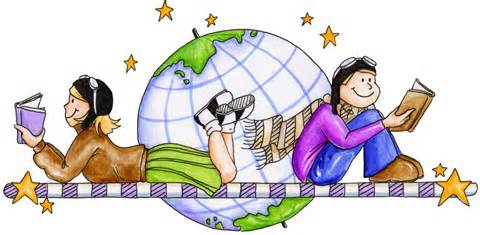 yaUk`ona doSa kI laaok kqaaeoM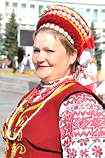 cayana AaOr AnauvaadsauYamaa gauPta2022Series Title : Desh Videsh Ki Lok KathayenCover Title : Ukraine Ki Lok Kathayen (Folktales of Ukraine)Cover Page picture :  Ukrainian AttirePublished Under the Auspices of Akhil Bhartiya SahityalokE-Mail:  hindifolktales@gmail.com  Website:  www.sushmajee.com/folktales/index-folktales.htmCopyrighted by Sushma Gupta 2018No portion of this book may be reproduced or stored in a retrieval system or transmitted in any form, by any means, mechanical, electronic, photocopying, recording, or otherwise, without written permission from the author.Map of Ukraine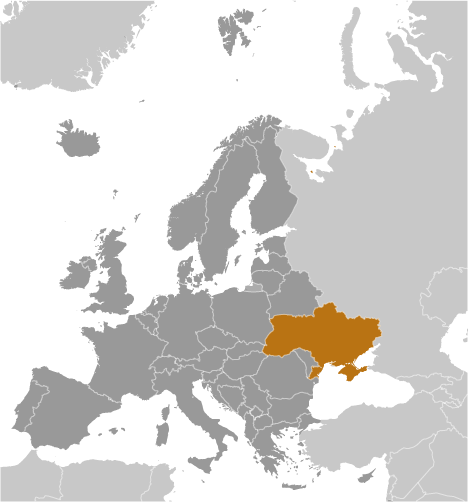 ivaMDsar¸ kOnaoDa2022doSa ivadoSa kI laaok kqaaeoMlaaok kqaaeoM iksaI BaI samaaja kI saMskRit ka ek ATUT ihssaa haotI hOM. yao saMsaar kao ]sa samaaja ko baaro maoM batatI hOM ijasakI vao laaok kqaaeoM hOM. Aaja sao bahut saala phlao, krIba 100 saala phlao, yao laaok kqaaeoM kovala ja,baanaI hI khI jaatIM qaIM AaOr kh sauna kr hI ek pIZ,I sao dUsarI pIZ,I kao dI jaatI qaIM [sailayao iksaI BaI laaok kqaa ka maUla $p @yaa rha haogaa yah khnaa mauiSkla hO.Aaja hma eosaI hI kuC AMga`ojaI AaOr kuC dUsarI BaaYaa baaolanao vaalao doSaaoM kI laaok kqaaeoM Apnao ihndI BaaYaa baaolanao vaalao samaaja tk phu^caanao ka p`yaasa kr rho hOM. [namaoM sao bahut saarI laaok kqaaeoM hmanao AMga`ojaI kI iktabaaoM sao, kuC ivaSvaivaValayaaoM maoM dI gayaI qaIsaoja, sao, AaOr kuC pi~kaAaoM sao laI hOM AaOr kuC laaogaaoM sao sauna kr BaI ilaKI hOM. Aba tk 2500 sao AiQak laaok kqaaeoM ihndI maoM ilaKI jaa caukI hOM. [namaoM sao 550 sao BaI AiQak laaok kqaaeoM tao kovala Af`Ika ko doSaaoM kI hI hOM.[sa baat ka ivaSaoYa Qyaana rKa gayaa hO ik yao saba laaok kqaaeoM hr vah AadmaI pZ, sako jaao qaaoD,I saI BaI ihndI pZ,naa jaanata hao AaOr ]sao samaJata hao. yao kqaaeoM yaha^ tao sarla BaaYaa maoM ilaKI gayaI hO pr [nakao ihndI maoM ilaKnao maoM k[- samasyaaeoM AayaI hO ijanamaoM sao dao samasyaaeoM mau#ya hOM.ek tao yah ik krIba krIba 95 p`itSat ivadoSaI naamaaoM kao ihndI maoM ilaKnaa bahut mauiSkla hO, caaho vao AadimayaaoM ko haoM yaa ifr jagahaoM ko. dUsaro ]naka ]ccaarNa BaI bahut hI Alaga trIko ka haota hO. kao[- kuC baaolata hO tao kao[- kuC. [sakao saaf krnao ko ilayao [sa saIrIja, kI saba iktabaaoM maoM fuTnaaoT\sa maoM ]nakao AMga`ojaI maoM ilaK idyaa gayaa hOM taik kao[- BaI ]nakao AMga`ojaI ko SabdaoM kI sahayata sao khIM BaI Kaoja sako. [sako Alaavaa AaOr BaI bahut saaro Sabd jaao hmaaro Baart ko laaogaaoM ko ilayao nayao hOM ]nakao BaI fuTnaaoT\sa AaOr ica~aoM Wara samaJaayaa gayaa hO.yao saba kqaaeoM “doSa ivadoSa kI laaok kqaaeoM” AaOr “laaok kqaaAaoM kI @laaisak pustkoM” naama kI saIrIja ko Antga-t CapI jaa rhI hOM. yao laaok kqaaeoM Aap sabaka manaaorMjana tao kroMgaI hI saaqa maoM dUsaro doSaaoM kI saMskRit ko baaro maoM BaI jaanakarI doMgaI. AaSaa hO ik ihndI saaih%ya jagat maoM [naka Bavya svaagat haogaa.sauYamaa gauPta2022yaUk`ona kI laaok kqaaeoMsaMsaar maoM saat mahaWIp hOM – eiSayaa, Af`Ika, ]<arI Amaoirka, dixaNaI Amaoirka, AnTak-iTka, yaUraop AaOr AasT/oilayaa – sabasao baD,a mahaWIp sabasao phlao AaOr sabasao CaoTa mahaWIp sabasao baad maoM. saba mahaWIpaoM maoM Apnao Apnao doSa hOM pr [sa yaUk`ona doSa kI isqait baD,I AjaIba saI hO. Sau$ maoM yaUk`ona $sa ka ek ihssaa qaa pr jaba 1991 maoM $sa TUTa tao ]sa samaya k[- doSa $sa sao Alaga hao gayao qao ]namaoM sao ek doSa yaUk`ona BaI qaa. [sanao qaaoD,I saI saaJaodarI ApnaI imailaTrI ko baaro maoM $sa sao rKI saao yaUk`ona Aba yaUraop AaOr $sa daonaaoM mahaWIpaoM ka ihssaa hO.	yaUk`ona doSa maoM rhnao vaalao kaoja,Ok khlaato hOM. [nakI laaok kqaaeoM BaI $sa kI laaok kqaaAaoM sao mah%va maoM kma nahIM hOM. yao kqaaeoM $qaoinayana BaaYaa maoM ilaKI hu[- hOM pr [nako AMgao`jaI maoM Anauvaad kma imalato hOM. [na laaok kqaaAaoM ka ek AMga`ojaI Anauvaad ek vaOba saa[T pr imalata hO. yaUk`ona kI yao laaok kqaaeoM ]saI pustk sao laI gayaI hOM. ijasanao BaI yao kqaaeoM AMga`ojaI maoM Anauvaad kI hOM ]sa Anauvaadk ka khnaa hO ik [na kqaaAaoM ka Anauvaad AMgaojaI maoM phlao kBaI nahIM ikyaa gayaa. yah [na kqaaAaoM ka AMga`ojaI maoM phlaa Anauvaad hO. [sa trh sao yaUk`ona kI laaok kqaaAaoM ko phlao AMga`ojaI Anauvaad ka yah phlaa ihndI Anauvaad kha jaa sakta hO. [sa saMga`h maoM k[- p`kar kI kqaaAaoM kao Saaimala ikyaa gayaa hO. slaOvaaoinak ivaWanaaoM ka khnaa hO ik [na laaok kqaaAaoM maoM kuC eosaI Kasa AaOr AjaIba caIja,oM hOM jaao yaUraop ko iksaI dUsaro doSa kI laaok kqaaAaoM maoM nahIM imalatIM jaOsao – jaadU ka $maala jaao saamaanya $p sao laaogaaoM kao fayada phu^caata hO pr yaha^ [vaana gaaoilak kI khanaI maoM ]sao Bayaanak $p sao nauksaana phu^caata hO. raxasaaoM kao Bagaanao vaalao ru[- AaOr tarkaola ko kaoD,o AaOr jaadU ko jaanavaraoM ko AMDo baoKbar laaogaaoM ko haqa maoM pD, kr Sarart krnao lagato hOM.[sakI laaok kqaaAaoM ko baaro maoM ek AaOr Kasa baat hO AaOr vah yah ik bahut saalaaoM tk $sa maoM imalao rhnao kI vajah sao [sakI laaok kqaaAaoM pr vaha^ kI laaok kqaaAaoM ka Asar bahut hO [sailayao [samaoM ka[- baD,a AaScaya- nahIM Agar yaUk`ona kI kao[- khanaI pZ, kr tumhoM eosaa lagao ik yah khanaI tao tumanao khIM $sa kI khainayaaoM maoM BaI pZ,I hO. jaOsao [sa pustk kI phlaI khanaI kuC eosaI hI hO.tao laao pZ,ao yao [tnaI saarI laaok kqaaeoM yaUk`ona doSa kI. yah [na kqaaAaoM ka phlaa ihndI Anauvaad hO jaao  phlaI baar p`kaiSat hao rha hO.1  jaMgala ka ja,ar Aaohpuranaa samaya vaOsaa hI nahIM qaa jaOsaa ik Aaja ka samaya hO ijasamaoM hma rhto hOM. puranao samaya maoM saba p`kar kI “baurI Sai>yaa^” caaraoM trf GaUmaa krtI qaIM. yah duinayaa^ BaI tba vaOsaI nahIM qaI jaOsaI ik Aaja hO. Aajakla hmaaro baIca vaOsaI baurI Sai>yaa^ BaI nahIM hOM jaOsao phlao qaIM. maOM tumakao ek khanaI saunaata hU^ “jaMgala ka ja,ar Aaoh” ijasasao tumakao pta calaogaa ik vah AadmaI iksa trh ka qaa.	ek baar kI baat hO ik bahut phlao, ]sa samaya sao BaI phlao kI kI ijasa samaya ko baaro maoM tuma kovala saaoca sakao. ]sa samaya sao BaI phlao kI jaba tumharo dada yaa ]nako BaI dada rho haoMgao ik ek garIba AadmaI ApnaI p%naI ko saaqa rhta qaa. ]nako ek baoTa BaI qaa. pr vah Apnao maata ipta ka kovala Akolaa baoTa hI nahIM qaa bailk vah [tnaa AalasaI qaa ik basa Bagavaana hI ]sakI sahayata kro.vah kuC nahIM krta qaa. vah ku^e sao panaI Bar kr BaI nahIM laata qaa. basa vah A^gaIzI pr laoTa rhta yaa ifr gama- raK ko pasa laaoTta rhta. Agar vao ]sao Kanao ko ilayao kuC do doto tao vah ]sao Ka laota AaOr Agar vao ]sao Kanao ko ilayao kuC BaI nahIM doto tao vah kuC BaI nahIM Kata.]sakI vajah sao ]sako maata ipta bahut hI duKI qao AaOr bahut idnaaoM tk duKI rho. vao ]sasao khto — “hma tora @yaa kroM. tU tao iksaI kama ka nahIM. dUsaro laaogaaoM ko baccao Gar maoM rh kr Apnao maata ipta kI sahayata krto hOM pr tU tao ibalkula hI baovakUf hO. ibanaa kuC kama ikyao hI hmaarI raoTI taoD,ta hO.”prntu ]nako khnao ka ]sa laD,ko pr kao[- Asar nahIM pD,ta. vah kuC BaI nahIM krta. vah ifr BaI A^gaIzI pr laoTa rhta yaa ifr raK sao Kolata rhta. ek idna ]sakI maa^ nao ]sako ipta sao kha — “hma Apnao baoTo ka @yaa kroM? Aap doK rho hOM na ik vah [tnaa baD,a hao gayaa hO AaOr ABaI BaI hmaarI kao[- sahayata nahIM krta. AaOr vah baovakUf BaI [tnaa hO ik hma ]sako saaqa kuC kr nahIM sakto.doiKyao Agar hma [sao khIM dUr Baoja sakto hOM tao hmaoM khIM dUr hI Baoja donaa caaihyao. hao sakta hO ik hmaarI Apoxaa dUsaro laaoga [sasao kuC kama lao sakoM. saao maata ipta daonaaoM [sa baat pr rajaI hao gayao AaOr Agalao idna ]sao ek djaI- kI dUkana pr isalaa[- saIKnao ko ilayao Baoja idyaa gayaa. vaha^ vah tIna idna rha pr ifr vah Gar Baaga Aayaa. vah Aa kr ifr sao ApnaI A^gaIzI pr laoT gayaa AaOr raK sao Kolanaa Sau$ kr idyaa.]sako ipta nao ]sao bahut maara AaOr ifr ek camaar ko pasa jaUta banaanaa saIKnao ko ilayao Baoja idyaa. pr vah ifr Baaga Aayaa.]sako ipta nao ]sao ifr sao bahut maara AaOr AbakI baar ek laaohar kI dUkana pr laaoho ka kama saIKnao ko ilayao Baoja idyaa. pr vaha^ BaI vah AiQak idnaaoM tk nahIM rha AaOr Gar vaapsa Aa gayaa.Aba vah baocaara ipta @yaa kro. vah baaolaa — “Aao ku<ao ko ipllao, mauJao pta hO ik Aba mauJao toro saaqa @yaa krnaa caaihyao. maOM tuJa AalasaI kao khIM dUr lao jaata hU^, iksaI dUsaro rajya maoM. Saayad bajaaya yaha^ ko vaha^ vao laaoga tuJao kuC AiQak AcCI trh sao isaKa sakoM. AaOr vah jagah yaha^ sao bahut dUr BaI haogaI jaha^ sao tU [tnaI jaldI nahIM Aa sakogaa.” saao ]sanao ]sao saaqa ilayaa AaOr ApnaI yaa~a pr inakla pD,a.vao calato rho calato rho. vao qaaoD,I dUr gayao yaa ifr bahut dUr gayao yah tao pta nahIM magar calato calato vao ek jaMgala maoM Aa gayao. vah jaMgala [tnaa Ganaa AaOr A^Qaora qaa ik ]nhoM na tao vaha^ sao Aasamaana idKayaI dota qaa AaOr na hI jamaIna. vao [sa jaMgala maoM sao hao kr jaa rho qao ik bahut qaaoD,I hI dor maoM vao calato calato qak gayao. pr jaba vao ek saaf jagah Aayao jaha^ poD,aoM ko bahut saaro kTo hue tnao KD,o hue qao tao ipta nao baoTo sao kha — “maOM bahut qak gayaa hU^ Aba maOM yaha^ kuC dor Aarama k$^gaa.” 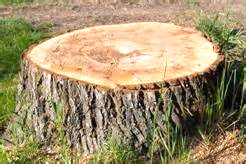 eosaa khto hue vah vaha^ KD,o hue ek poD, ko kTo hue tnao pr baOz gayaa. baOzto baOzto vah baaolaa “Aaoh maOM iktnaa qaka huAa qaa.”jaOsao hI ]sanao yah kha ik ]sa kTo hue poD, ko tnao maoM sao na jaanao kOsao ek bahut hI CaoTa baUZ,a inakla Aayaa ijasako SarIr pr bahut saarI Jauir-yaa^ qaIM. ]sakI daZ,I ibalkula hrI qaI AaOr ]sako GauTnaaoM tk phu^ca rhI qaI.inaklato hI ]sanao pUCa — “Aao AadmaI, tumhoM mauJasao @yaa caaihyao?” ipta tao ]sao raoSanaI maoM Aato doK kr AaScaya-caikt rh gayaa. vah baaolaa — “maOMnao tao tumhoM baulaayaa nahIM qaa. calao jaaAao yaha^ sao.”CaoTa baUZ,a AadmaI baaolaa — “tuma yah baat kOsao kh sakto hao jabaik tumhIM nao tao vaastva maoM mauJao baulaayaa.”ipta nao pUCa — “tba tuma hao kaOna?”CaoTa baUZ,a AadmaI baaolaa — “Aaoh maOM? maOM tao jaMgala ka ja,ar hU^. Aba bataAao ik tumanao mauJao @yaaoM baulaayaa qaa.”ipta baaolaa — “calao jaaAao yaha^ sao. maOMnao tumhoM nahIM baulaayaa.”CaoTa baUZ,a AadmaI baaolaa — “tumanao mauJao baulaayaa jaba tumanao kha “Aaoh”.ipta baaolaa — “maOM tao bahut qaka huAa qaa [sailayao maOMnao Aaoh kh idyaa qaa.”Aaoh nao pUCa — “AcCa tao tuma yah bataAao ik tuma jaa kha^ rho hao?”ipta nao ek lambaI saa^sa Bar kr kha ik “maoro saamanao [tnaI baD,I duinayaa^ pD,I hO. maOM Apnao Kridmaaga baoTo kao iksaI dUsaro ko pasa naaOkrI idlaanao jaa rha hU^. hao sakta hO ik bajaaya hmaaro dUsaro laaoga ]sako idmaaga maoM kuC AiQak A@la Bar sakoM. pr hma [sao khIM dUr Baojanaa caahto hOM jaha^ sao yah vaapsa na Aa sako @yaaoMik Agar yah Gar ko pasa jaata hO tao hmaoSaa Gar Baaga Aata hO.Aaoh baaolaa — “tao tuma [sao mauJao do dao. maO tumasao vaayada krta hU^ ik maOM [sakao isaKa dU^gaa. pr maOM [sao kovala ek Sat- pr laU^gaa ik ek saala baad tuma [sao laonao ko ilayao vaapsa AaAaogao. ]sa samaya Agar tuma [sao phcaana jaaAaogao tba tuma [sao lao jaa sakto hao pr Agar ]sa samaya tuma [sao nahIM phcaana sako tao ifr yah ek AaOr saala maorI saovaa maoM rhogaa.”ipta KuSaI sao icallaa kr baaolaa “zIk hO.” daonaaoM nao haqa imalaayaa. [sa samaJaaOto ko ilayao ek iD/Mk ipyaa. ipta Apnao Gar vaapsa calaa gayaa AaOr Aaoh ]sako baoTo kao lao kr Apnao Gar Aa gayaa.Aaoh ]sako baoTo kao lao kr dUsarI duinayaa^ maoM Aa gayaa jaao QartI ko naIcao qaI. vah ]sao lao kr ek makana maoM Aa gayaa jaao ThinayaaoM ka banaa huAa qaa. ]sakI hr caIja, hrI qaI. ]sakI dIvaaroM hrI qaIM. ]samaoM pD,I baOncaOM hrI qaI. yaha^ tk ik Aaoh kI p%naI BaI hrI qaI. ]sako baccao hro qao. saba kuC hra hI hra qaa.Aaoh ko pasa kama krnao vaailayaaoM kI jagah jala piryaa^ qaIM. vao saba BaI hrI qaIM. ]sanao Apnao nayao majadUr kao baOznao ko ilayao kha AaOr ifr ]sao kuC Kanao ko ilayao kha. vao jala piryaa^ ]sako ilayao kuC Kanaa lao kr AayaIM tao vah BaI hra qaa. ]sanao vah Kanaa Kayaa.]sako baad Aaoh nao kha —“maoro [sa nayao majadUr kao Aa^gana maoM lao jaaAao taik yah vaha^ lakD,I kaT sako AaOr ku^e sao panaI KIMca sako. vao ]sakao Aa^gana maoM lao gayaIM pr vah vaha^ lakD,I kaTnao AaOr panaI Barnao kI bajaaya jaa kr laoT gayaa AaOr saao gayaa.Aaoh yah doKnao ko ilayao baahr inakla kr Aayaa ik vah kOsaa kr rha qaa pr vaha^ ]sanao doKa ik vah tao vaha^ Kra-To maar kr saao rha qaa. Aaoh nao ]sao pkD, ilayaa. ]sanao kuC lakiD,yaa^ ma^gavaayaIM AaOr ]sao ]na lakiD,yaaoM sao baa^Qa idyaa. ifr ]sanao ]na lakiD,yaaoM maoM Aaga lagaa dI ijasasao vah pUrI trIko sao jala kr mar gayaa.Aaoh nao ]sakI raK ]zayaI AaOr ]sao caaraoM trf fOlaa dI. pr ]samaoM sao ek AMgaara khIM Alaga jaa pD,a. [sa AMgaaro ko }pr ]sanao ija,ndgaI ka panaI Dala idyaa tao laao ]sa jaaokr kI bajaaya tao ek bahut saundr naaOjavaana kaoja,Ok ]z kr KD,a hao gayaa ijasako baaro maoM na tao saaocaa jaa sakta hO na hI vaNa-na ikyaa jaa sakta hO basa vaOsaa tao kovala piryaaoM kI khainayaaoM maoM hI imalata hO.Aba vah laD,ka vaha^ ek saala tk rha. ek saala gaujar jaanao ko baad ipta Apnao baoTo kao laonao ko ilayao ]saI jaMgala maoM Aayaa. ifr vah ]saI kTo hue poD, ko tnao ko pasa Aayaa AaOr ]sa pr baOzto hue baaolaa “Aaoh”. laao ]saI samaya ]sa tnao maoM sao vah jaMgala ka ja,ar inaklaa AaOr baaolaa — “kOsao hao? tumhoM @yaa caaihyao?”ipta baaolaa — “maOM AcCa hU^ tuma kOsao hao. maOM Apnao baoTo kao laonao Aayaa hU^.”Aaoh baaolaa — “AaAao AaOr doK kr bataAao ik @yaa tuma ]sao phcaana sakto hao. Agar phcaana sakto hao tao ]sao Apnao saaqa lao jaaAao AaOr Agar na phcaana sako tao vah ABaI maorI ek saala AaOr saovaa krogaa.”saao ipta Aaoh ko saaqa gayaa. vao Aaoh ko makana tk Aayao. Aaoh nao ek mau{I Bar baajara ilayaa AaOr ]sao ibaKor idyaa tao bahut saaro maugao- vaha^ ]sao Kanao ko ilayao Aa gayao. saaro maugao- ek jaOsao hI qao ]namaoM kao[- Antr nahIM qaa. ]sanao pUCa — “@yaa tuma Aba Apnao baoTo kao phcaana sakto hao?”ipta [na maugaao-M kao GaUrta rha GaUrta rha. vaha^ kuC BaI nahIM qaa isavaaya maugaao-M ko AaOr vao BaI saba ibalkula ek sao qao. vah Apnao baoTo kao nahIM phcaana saka. Aaoh baaolaa — “zIk hO Aba tumhara baoTa maoro pasa ek saala AaOr rhogaa.” ipta Gar calaa gayaa.dUsara saala BaI gaujar gayaa. ipta ifr sao Aaoh ko pasa gayaa. vah ]saI jaMgala maoM ]saI kTo hue poD, ko tnao pr baOzta huAa baaolaa “Aaoh” AaOr laao jaMgala ka ja,ar tao vaha^ turnt hI p`gaT hao gayaa. vao ifr sao Aaoh ko makana pr gayao tao Aaoh nao kha — “AbakI baar doKto hOM ik tuma Apnao baoTo kao phcaana sakto hao yaa nahIM.”kh kr vah ]sao ek BaoD,aoM ko baaD,o maoM lao gayaa jaha^ BaoD,oM hI BaoDM,o qaIM. ipta baocaara ifr GaUrta rha pr Apnao baoTo kao na phcaana saka @yaaoMik vaha^ saarI BaoD,oM hI BaoD,oM qaIM AaOr vao BaI saba ek saI. Aaoh baaolaa — “@yaaoMik tuma Apnao baoTo kao AbakI baar BaI nahIM phcaana sako saao Aba tumhara baoTa maoro pasa ek saala AaOr rhogaa.” yah sauna kr ipta inaraSa hao kr calaa gayaa.[saI trh sao tIsara saala BaI baIt gayaa. ipta ifr sao Aaoh ko pasa Aayaa. pr rasto maoM ]sao ek baUZ,a imalaa jaao dUQa kI trh safod qaa AaOr dUQa kI trh hI camak rha qaa. ]sanao ipta sao kha — “hlaao. kha^ jaa rho hao?”ipta baaolaa — “hlaao. maOM Apnao baoTo kao Aaoh sao CuD,anao ko ilayaoo jaa rha hU^.”baUZ,o nao pUCa — “kOsao?” tao ipta nao ]sao ApnaI saarI khanaI bata dI.baUZ,a baaolaa — “Aro vah tao bahut hI AQamaI- hO ijasasao tumhara palaa pD,a hO. [sa trh sao tao vah tumhoM tumharI naak pkD, kr bahut idnaaoM tk Gaumaata rhogaa.”ipta baaolaa — “ha^ mauJao kuC eosaa laga tao rha hO pr mauJao nahIM maalaUma ik maOM ]sako saaqa Aba @yaa k$^. fadr @yaa Aap mauJao yah batayaoMgao ik maOM ]sasao Apnaa baoTa vaapsa kOsao laU^.”baUZ,a baaolaa — “ha^ maOM bata sakta hU^.”ipta baaolaa — “maOM Aapsao ivanatI krta hU^ ik Aap mauJao yah batayaoM. maOM Aapko ilayao Bagavaana sao hmaoSaa p`aqa-naa krta rhU^gaa. halaa^ik vah baoTa maora baoTa khnao ko laayak tao nahIM hO ifr BaI vah maora KUna AaOr maa^sa tao hO.”baUZ,a baaolaa — “tsallaI rKao. tsallaI rKao. Aba jaba tuma Aaoh ko pasa jaaAao vah tumharo saamanao bahut saarI fa#taAaoM kao ]nako ipMjaro sao baahr inakala dogaa. pr tuma ]namaoM sao ek BaI fa#ta kao mat caunanaa. tuma kovala ]saI fa#ta kao caunanaa jaao baahr na Aayao AaOr jaao naaSapatI ko poD, ko naIcao caupcaap baOzI hao AaOr Apnao pMK cauna rhI hao. vahI tumhara baoTa hO.”yah sauna kr ipta nao baUZ,o kao Qanyavaad idyaa AaOr Aagao cala idyaa. vah ifr sao ]saI kTo poD, ko tnao ko pasa Aayaa AaOr baaolaa “Aaoh”. turnt hI Aaoh haijar qaa. phlao kI trh sao vao daonaaoM ifr sao Aaoh ko Gar gayao.jaOsaa ik ]sa safod baUZ,o nao kha qaa vaOsaa hI huAa Aaoh nao ]sako saamanao bahut saarI fa#taeoM ]nako ipMjaraoM maoM sao baahr inakala dIM. Aba tao ipta ko saamanao [tnaI saarI fa#taeoM qaIM ik ]nakI tao iganatI krnaa mauiSkla qaa. AaOr sabasao baD,I baat tao yah qaI ik saarI fa#taeoM ek jaOsaI qaIM.Aaoh nao pUCa — “@yaa tuma [namaoM sao Apnaa baoTa phcaana sakto hao? Agar tuma ]sao phcaana payaoo tao vah tumhara nahIM phcaana payao tao vah maora.”saarI fa#taeoM gaohU^ ko danao Ka rhI qaIM pr ]namaoM sao ek fa#ta naaSapatI ko poD, ko naIcao caupcaap baOzI Apnao pMK naaoca rhI qaI. basa ipta nao ]saI kI trf [Saara krto hue kha “yah hO maora baoTa.”Aaoh baaolaa — “@yaaoMik tumanao Apnao baoTo kao phcaana ilayaa hO [sailayao yah tumhara huAa tuma [sao Apnao saaqa lao jaa sakto hao.”ipta nao ]sa fa#ta kao ]zayaa tao jaOsao hI ]sanao ]sao ]zayaa tao vah tao ek bahut saundr naaOjavaana ko $p maoM badla gayaa jaOsaa saarI duinayaa^ maoM kao[- nahIM qaa. ipta ]sao doK kr bahut KuSa huAa. ]sanao ]sao galao sao lagaayaa ]sao caUmaa AaOr kha “calaao baoTa Gar calaoM.” AaOr daonaaoM Gar cala idyao.jaba vao saD,k ko iknaaro iknaaro jaa rho qao tao baat krto jaa rho qao ik iksa trh sao vah Aaoh ko Gar maoM rha. ifr ipta nao ]sao batayaa ik ]sako pICo ]sanao @yaa @yaa saha.ipta nao ifr pUCa — “baaolaao baoTa. Aba hma @yaa kroM. maOM BaI garIba hU^ AaOr tuma BaI garIba hao. tumanao Aaoh kI tIna saala tk saovaa tao kI pr ]sasao kuC kmaayaa tao nahIM.”baoTa baaolaa — “ipta jaI, Aap duKI mat hao[yao. Ant maoM saba kuC zIk hao jaayaogaa. doiKyao yaha^ kuC Balao laaoga laaomaD,o ka iSakar krnao ko ilayao GaUma rho hOM. maOM eosaa krta hU^ ik Apnao Aapkao ek ga`oha]nD ku<ao maoM badla laota hU^ AaOr ]sa laaomaD,o kao pkD, laota hU^. tba yao Balao laaoga Aapsao mauJao baocanao kI ivanatI kroMgao. tao Aap mauJao kma sao kma tIna saaO $bala maoM baoca donaa. basa yah Qyaana riKyaogaa ik mauJao Aap ibanaa jaMjaIr ko baoicayaogaa. tba hmaaro pasa bahut saara pOsaa haogaa AaOr hma Aarama sao rh sakoMgao.vao calato rho calato rho pr jaMgala kI saImaa pr jaa kr ]nhaoMnao doKa ik kuC ga`oha]nD ku<ao ek laaomaD,o ka pICa kr rho qao. vao ]sako pICo Baagao jaa rho qao Baagao jaa rho qao pr laaomaD,a BaI ]nakI pkD, sao bacata hI jaa rha qaa. [sa trh vao ku<ao ]sao pkD, hI nahIM pa rho qao. tba ]sa AadmaI ko baoTo nao Apnao Aapkao ek ku<ao maoM badlaa AaOr laaomaD,o kao maar idyaa.vao Balao laaoga Baagato Baagato Aayao AaOr doKa ik ek AjanabaI ku<ao nao laaomaD,o kao maar Dalaa hO. ]nhaoMnao caaraoM trf doKa tao ]nhoM vaha^ ek AadmaI KD,a najar Aayaa tao ]nhaoMnao ]sasao pUCa ik @yaa vah ku<aa ]saka qaa. AadmaI nao javaaba idyaa ik “ha^ yah maora hI ku<aa hO.”laaogaaoM kao vah ku<ao bahut psand Aayaa tao ]nhaoMnao ]sao KrIdnao ka saaocaa. ]nhaoMnao ]sa AadmaI sao pUCa ik “@yaa tuma Apnao ku<ao kao hmaoM baocaaogao?” AadmaI nao javaaba idyaa “ha^ maOM baocaU^gaa.”“iktnao pOsao laaogao?”“tIna saaO $bala laU^gaa AaOr [sao ibanaa [sakI jaMjaIr ko baocaU^gaa.”Balao laaoga baaolao — “hmaoM [sakI jaMjaIr ka @yaa krnaa hO hma tao [sako galao maoM saaonao kI jaMjaIr BaI Dala sakto hOM. @yaa tuma [sako saaO $bala laaogao?”“nahIM mauJao [sako tIna saaO $bala hI caaihyao.”“zIk hO. yah laao tIna saaO $bala AaOr [sao hmaoM baoca dao.” kh kr ]nhaoMnao tIna saaO $bala ]sao igana idyao AaOr ku<aa lao kr cala idyao. vao ifr iSakar kI Kaoja maoM inaklao. ]nhaoMnao ]sao ek dUsaro laaomaD,o ko pICo Baojaa tao vah ]sako pICo Baaga tao gayaa magar vaapsa nahIM laaOTa. vah ifr sao saundr naaOjavaana bana kr Apnao ipta ko pasa calaa gayaa qaa.vao calato rho calato rho tao ipta nao baoTo sao kha — “Aba [sa pOsao ka hma @yaa kroMgao? yah tao kovala hmaaro Gar calaanao ko ilayao AaOr Gar zIk krnao ko ilayao hI kafI hO.”baoTa baaolaa — “Aap icanta na kroM ipta jaI ABaI hma AaOr pOsaa kmaayaoMgao. yaha^ kuC Balao laaoga Apnao baaja,aoM ko Wara baToraoM ka iSakar kr rho hOM. maOM Apnao Aapkao ek baaja, ko $p maoM badla laota hU^. Aap mauJao ibanaa huD ko tIna saaO $bala maoM baoca donaa.”saao vao ifr Aagao maOdana maoM phu^cao jaha^ kuC Balao AadmaI Apnao baaja,aoM Wara baToraoM ka iSakar kr rho qao. ]nako baaja, ]D, tao bahut toja, rho qao pr hr baar pICo rh jaato qao. yah laD,ka ek baaja, banaa AaOr [sanao k[- baToraoM kao igara idyaa.yah doK kr Balao laaoga bahut KuSa hue. yah AadmaI pasa maoM hI KD,a qaa tao ]nhaoMnao ]sasao pUCa “@yaa yah baaja, tumhara hO?”AadmaI baaolaa “ha^ yah baaja, maora hI hO.”“@yaa tuma [sao hmaoM baocaaogao?”“ha^ ha^ baocaU^gaa. maOM [sako tIna saaO $bala laU^gaa AaOr [sao ibanaa huD ko baocaU^gaa.”“hmaoM tumhara huD nahIM caaihyao. hmaoM tao tuma basa baaja, hI do dao. ]sako ilayao huD tao hma ja,ar ijatnao pOsao sao Kud hI banavaa sakto hOM.” ]nhaoMnao ]sasao kuC pOsao kI saaOdobaaja,I kI pr ifr tIna saaO $bala do kr ]sao KrId ilayaa.KrIdnao ko baad ]nhaoMnao ]sao dUsarI baToraoM ko pICo Baoja idyaa. vah baaja, banaa laD,ka baToraoM ko pICo ]D, tao gayaa pr ifr vaapsa nahIM laaOTa AaOr laD,ka bana kr Apnao ipta ko pasa calaa gayaa.ipta nao ifr kha — “baoTa ABaI BaI yao pOsao kafI nahIM hOM. [tnao kma pOsao sao kama kOsao calaogaa.”baoTa baaolaa — “qaaoD,a [ntjaar kIijayao ipta jaI. ABaI hma AaOr pOsaa kmaayaoMgao. jaba hma baajaar sao hao kr gaujaroMgao tao maOM Apnao Aapkao ek GaaoD,o maoM badla laU^gaa. vaha^ Aap mauJao baoca dIijayaogaa. vao maoro ilayao Aapkao ek hjaar $bala doMgao. pr Aap mauJao vaha^ ibanaa lagaama ko baoicayaogaa.”saao jaba vao Agalao CaoTo sao Sahr ko baajaar maoM phu^cao tao yah laD,ka ek GaaoD,o maoM badla gayaa. ipta ]sa GaaoD,o kao lao kr baajaar maoM baocanao ko ilayao KD,a hao gayaa. vah GaaoD,a doKnao maoM [tnaa KU^#vaar lagata qaa ik ]sako pasa BaI jaanao kI iksaI kI ihmmat nahIM haotI qaI. ipta ]sakI lagaama qaamao KD,a qaa.GaaoD,aoM kI KrId f,rao#t krnao vaalao laaoga ]sako pasa ]sa GaaoD,o kao KrIdnao ko ilayao Aanao lagao. ]nhaoMnao jaba ]sako dama pUCo tao vah baaolaa — “ek hjaar $bala pr ibanaa lagaama ko.”“hmaoM [sakI lagaama ka @yaa krnaa hO hma [sako ilayao caa^dI kI lagaama banavaa laoMgao. pr hma tumhoM [sako pa^ca saaO $bala doMgao.”“nahIM. maOM ek hjaar $bala sao kma ibalkula nahIM laU^gaa.”tBaI ek ijaPsaI vaha^ Aayaa AaOr vah ]saka saaOda krnao lagaa — “Ch saaO $bala lagaama ko saaqa.” pr ]saka ipta iksaI AaOr saaOdo pr nahIM maanaa. vah baaolaa — “nahIM Aao ijaPsaI. yah lagaama tao mauJao bahut PyaarI hO. maOM [sao nahIM do sakta.”ijaPsaI baaolaa — “maoro Pyaaro Baa[-. @yaa khIM tumanao ibanaa lagaama ko kao[- GaaoD,a doKa hO. ibanaa lagaama ko kao[- ]sao kOsao lao jaayaogaa.”AadmaI baaolaa — “kuC BaI hao yah lagaama tao maorI hI hO.”ijaPsaI baaolaa — “doKao maOM tumhoM [sa lagaama ko pa^ca $bala AaOr dU^gaa pr mauJao [sakI lagaama tao caaihyao hI.”ipta qaaoD,I dor tk saaocata rha ik [sa trh kI lagaama tao kovala tIna isa@kaoM maoM AatI hO AaOr yah ijaPsaI mauJao [sako pa^ca $bala do rha hO tao maOM [sao yah lagaama do hI dota hU^. saao ek baar ifr ipta nao Apnao baoTo ka saaOda ek iD/Mk ko saaqa kr idyaa. ipta Apnao pOsao lao kr Apnao Gar calaa gayaa AaOr ijaPsaI Apnao GaaoD,o kao lao kr Apnao Gar calaa gayaa.laoikna vah ijaPsaI vaastva maoM ijaPsaI nahIM qaa. vah Aaoh qaa jaMgala ka ja,ar ijasanao ijaPsaI ka $p rK kr AadmaI sao GaaoD,o ka saaOda ikyaa qaa.Aaoh Apnao GaaoD,o pr savaar hao kr cala idyaa. GaaoD,a BaI Apnao savaar kao jaMgala ko poD,aoM ko }pr pr Aasamaana ko baadlaaoM ko naIcao ]D,a kr cala idyaa. AaiKr vao ek jaMgala maoM ]tro AaOr Aaoh ko makana maoM Aayao. Aaoh nao GaaoD,o kao baahr maOdana maoM CaoD,a AaOr Kud vah Gar ko Andr calaa gayaa.Aaoh nao ApnaI p%naI sao kha — “yah ku<ao ka ipllaa maoro haqa sao [tnaI jaldI baca nahIM sakta.”saubah kao Aaoh nao GaaoD,o kao lagaama sao pkD,a AaOr panaI iplaanao ko ilayao ]sao pasa kI ek nadI ko pasa lao gayaa. jaOsao hI GaaoD,a nadI ko pasa phu^caa AaOr ]sanao panaI pInao ko ilayao Apnaa isar panaI maoM Jaukayaa vah ek maClaI bana gayaa AaOr ]samaoM tOrnao lagaa.Aaoh BaI turnt hI ek baD,I maClaI, pa[k maClaI, bana gayaa AaOr ]sako pICo pICo tOrnao lagaa. pr jaOsao hI pa[k CaoTI maClaI kao pkD,nao vaalaI qaI ik CaoTI maClaI nao Apnao pMK ATka kr ApnaI duma pa[k kI trf kr laI ijasasao pa[k ]sao pkD, na sako.jaba pa[k CaoTI maClaI ko pasa AayaI tao vah icallaayaI — “Aao CaoTI maClaI. Apnaa isar maorI trf krao maOM tumasao kuC baat krnaa caahta hU^.”CaoTI maClaI baaolaI — “khao jaao tuma khnaa caahto hao. maOM jaOsao hU^ vaOsao hI tumharI saba baat sauna saktI hU^.”saao pa[k ]sa CaoTI maClaI ka pICa krtI rhI AaOr ek baar ifr ]sako pasa tk phu^ca gayaI pr ]sasao kao[- fayada nahIM qaa. AaiKr CaoTI maClaI iknaaro kI trf tOr gayaI. vaha^ iknaaro pr ek ja,arovanaa KD,I hu[- qaI ]sako haqa maoM ek DMDI qaI.iknaaro pr phu^ca kr CaoTI maClaI nao Apnao Aapkao ek saaonao kI AMgaUzI maoM badla ilayaa ijasamaoM gaanao-T lagao hue qao. ja,arovanaa nao yah doKa AaOr ApnaI DMDI sao ]sao inakala kr ]sao KuSaI KuSaI Gar lao gayaI AaOr Apnao ipta sao kha — “doiKyao ipta jaI. mauJao iktnaI saundr AMgaUzI imalaI hO.”ja,ar nao ]sao caUmaa pr ja,arovanaa kI samaJa maoM yah nahIM Aayaa ik vah ]sao ApnaI iksa ]^galaI maoM phnao.tBaI pa[k nao ek saaOdagar ka vaoSa banaa kr mahla maoM p`vaoSa ikyaa AaOr ja,ar sao imalanao kI [cCa p`gaT kI. ja,ar ]sasao imalanao ko ilayao baahr gayaa AaOr ]sasao pUCa — “Aao baUZ,o tuma @yaa caahto hao?”baUZ,a saaOdagar baaolaa — “maOM samaud` maoM Apnao jahaja, maoM jaa rha qaa AaOr ek bahut saundr gaanao-T jaD,I AMgaUzI Apnao doSa ko ja,ar ko ilayao lao jaa rha qaa ik vah maoro haqa sao panaI maoM igar pD,I. @yaa Aapko iksaI naaOkr kao vah A^gaUzI tao nahIM imalaI.”ja,ar baaolaa — “maoro iksaI naaOkr kao tao nahIM ha^ maorI baoTI kao vah A^gaUzI ja$r imalaI hO.”saao ja,ar nao ApnaI baoTI kao baulavaayaa tao Aaoh nao ]sasao ]sa A^gaUzI kao ]sao donao ko ilayao bahut ivanatI kI. pr [sa sabasao kao[- fayada nahIM vah laD,kI tao iksaI halat maoM ]sa A^gaUzI kao ]sa saaOdagar kao donao kao tOyaar nahIM qaI.tba ja,ar Kud ApnaI baoTI sao baaolaa — “nahIM maorI PyaarI baoTI. eosaa nahIM krto. khIM [sa A^gaUzI kI vajah sao [sa baocaaro pr kao[- mausaIbat na Aa jaayao [sailayao yah A^gaUzI ]sao dao dao.saaOdagar nao ]sasao kha — “tuma mauJasao kuC BaI lao laao pr vah A^gaUzI mauJao do dao. Agar mauJao vah A^gaUzI na imalaI tao maOM ija,nda nahIM bacaU^gaa.”ja,arovanaa baaolaI — “yah na maorI haogaI na tumharI haogaI.” kh kr ]sanao vah A^gaUzI jamaIna pr foMk dI. jaOsao hI ]sanao A^gaUzI jamaIna pr foMkI vah baajaro ko danaaoM maoM badla gayaI. turnt hI saaOdagar ek maugaa- bana gayaa AaOr vah ibaKra huAa baajara Kanao lagaa. vah ]nhoM Kata rha Kata rha jaba tk ]sanao vah saara baajara nahIM Ka ilayaa.[sa baIca baajaro ka ek danaa ja,arovanaa ko pOraoM ko naIcao iKsak gayaa ijasao saaOdagar doK nahIM payaa. jaba ]sanao saara baajara K%ma kr ilayaa tao vah iKD,kI pr jaa baOza, Apnao pMK Kaolao AaOr vaha^ sao ]D, gayaa.pr jaao Akolaa baajaro ka danaa ja,arovanaa ko pOraoM ko naIcao iKsak gayaa qaa vah saaOdagar ko vaha^ sao ]D, jaanao ko baad ek saundr naaOjavaana maoM badla gayaa. yah naaOjavaana [tnaa saundr qaa ik jaOsao hI ja,arovanaa nao ]sao doKa vah ]sasao p`oma krnao lagaI. ]sanao ja,ar AaOr ja,air%saa sao ivanatI kI ik vao ]sakI SaadI ]sa naaOjavaana sao kr doM.vah baaolaI — “maOM kBaI iksaI AaOr naaOjavaana ko saaqa [tnaI  KuSa nahIM rh pa}^gaI ijatnaI ik [sako saaqa. maorI KuSaI tao basa [sa Akolao ko saaqa hI hO.”ja,ar bahut dor tk [sa baaro maoM saaocata rha ik vah [sa naaOjavaana kao ApnaI baoTI do yaa nahIM pr AaKIr maoM ]sanao ]na daonaaoM kao Apnaa AaSaIvaa-d do hI idyaa. ]nhaoMnao daonaaoM kao dulaha AaOr dulaihna kI maalaaeoM phnaayaIM. ]nakI SaadI maoM duinayaa^ ko saba laaogaaoM kao baulaayaa gayaa.maOM BaI vahIM qaa. maOMnao BaI vaha^ KUba baIyar AaOr Saraba pI AaOr jaao maOM nahIM pI saka vah maorI daZ,I pr calaI gayaI. maOM Apnao idla maoM bahut KuSa qaa.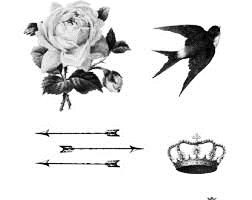 2  hvaa kI khanaIek baar kI baat hO ik ek gaa^va maoM dao Baa[- rhto qao. ]namaoM sao ek bahut bahut AmaIr qaa AaOr dUsara Baa[- bahut bahut garIba qaa. AmaIr Baa[- ko pasa saba trh kI sampi<a qaI AaOr garIba Baa[- ko pasa bahut saaro baccao qao.	ek idna jaba fsala kT rhI qaI garIba Baa[- nao ApnaI p%naI kao CaoD,a AaOr Apnao CaoTo sao gaohU^ ko Kot kI fsala kao kaTnao jaa phu^caa pr hvaa ]saka saara Anaaja ]D,a kr lao gayaI ek danaa BaI Kot maoM nahIM CaoD,a.	garIba Baa[- kao [sa baat pr bahut gaussaa Aa gayaa. vah baaolaa — “Aba jaao hao saao hao. maOM tao hvaa ko pasa jaa}^gaa AaOr ]sasao khU^gaa ik maOM ikna ikna ddao-M sao hao kr gaujar rha hU^. maOMnao iktnaI maohnat sao Apnaa gaohU^ ]gaayaa qaa AaOr vah ]sao saara ka saara ]D,a kr lao gayaa. yah @yaa trIka hO.”	saao garIba Baa[- Apnao Gar gayaa AaOr hvaa ko pasa jaanao ko ilayao tOyaar haonao lagaa. p%naI nao doKa ik ]saka pit khIM jaanao ko ilayao tOyaar hao rha hO tao ]sanao pUCa — “ip`ya tuma kha^ calao.”garIba Baa[- baaolaa — “maOM hvaa kao ZU^Znao jaa rha hU^.”“tao tuma ]sasao @yaa khaogao?”garIba Baa[- baaolaa — “maOM ]sasao khU^gaa ik “eosaa kama mat krao.” p%naI baaolaI — “yah khavat tao tumhoM pta hO na ik Agar tumhoM hvaa kao ZU^Znaa hO tao ]sao KulaI jagah maoM ZU^Zao. tumharo ihsaaba sao tao vah dsa idSaaAaoM maoM jaa saktI hO. ip`ya ja,ra [sako baaro maoM saaocaao AaOr ]sao ZU^Znao na jaaAao.”garIba Baa[- baaolaa — “nahIM mauJao tao jaanaa hI hO saao maOM tao jaa}^gaa hI. hao sakta hO ik maOM Saayad kBaI na laaOT pa}^.” tba ]sanao ApnaI AaOr baccaaoM sao ivada laI AaOr vaha^ sao cala idyaa. vah ]sao ZU^Znao ko ilayao ek Kulao hue Gaasa ko maOdana maoM jaa phu^caa.vah Aagao calata rha calata rha jaba tk ik ]sako Aa^KaoM ko saamanao ek jaMgala Aayaa. jaMgala ko iknaaraoM pr ek JaaoMpD,I maugaI- ko caar AMDaoM pr KD,I hu[- qaI. yah AadmaI [sa makana maoM gayaa tao yah tao ]sao doK kr AaScaya- maoM pD, gayaa. @yaaoMik vaha^ pr ek bahut hI baD,a AaOr baUZ,a AadmaI laoTa huAa qaa. vah ibalkula dUQa kI trh sao safod qaa.vah ApnaI pUrI lambaa[- maoM laoTa huAa qaa. ]saka isar ek tikyao pr rKa huAa qaa AaOr caaraoM haqa pOr ]sako caaraoM kaonaaoM maoM fOlao hue qao. ]sako saaro baala KD,o hue qao. yah AaOr kao[- nahIM hvaa Kud qaa. garIba Baa[- ]sa p`acaIna caIja, kao doK kr Dr gayaa @yaaoMik ApnaI pUrI ija,ndgaI maoM ]sanao kBaI kao[- eosaI caIja, nahIM doKI qaI. vah Apnao Aap sao hI baaolaa “Bagavaana AapkI madd kroM Aao baUZ,o baabaa.”vah p`acaIna AadmaI ApnaI JaaoMpD,I maoM laoTo hI laoTo baaolaa — “Aao Balao AadmaI tU hmaoSaa tndurust rh.” ifr ]sanao bahut hI daostanaa trIko sao ]sasao pUCa — “Aao Balao AadmaI tU yaha^ iksa vajah sao Aayaa hO?”garIba AadmaI baaolaa — “maOM saarI duinayaa^ maoM hvaa kao ZU^Zta GaUma rha hU^. jaba maOM ]sasao imala laU^gaa tao maOM vaapsa calaa jaa}^gaa AaOr Agar mauJao vah nahIM imalaa tao maOM ]sao ZU^Zta hI rhU^gaa.”fSa- pr laoTo laoTo hI p`acaIna AadmaI nao kha — “tuJao hvaa sao @yaa kama hO? ]sanao toro saaqa eosaa @yaa galat ikyaa hO ik tuJao ]sasao [tnaa ja$rI imalanaa hO?”garIba Baa[- baaolaa — “]sanao maoro saaqa @yaa galat ikyaa hO tao saunaao Aao p`acaIna AadmaI. maOM tumhoM batata hU^ ik ]sanao maoro saaqa @yaa galat ikyaa hO. maOM ApnaI p%naI kao CaoD, kr saIQaa Apnao CaoTo sao Kot pr ]sao kaTnao gayaa tao jaba maOM ]sao kaT kr ]samaoM sao danaa inakalanao ko ilayao ]sao pITnao lagaa tao hvaa Aayaa AaOr maoro ]na saba danaaoM kao ]D,a kr lao gayaa AaOr sabakao ibaKor idyaa. maoro Kot maoM ek BaI danaa nahIM bacaa. saao Aba tuma doKao ik maOM ]sao iksa baat ko ilayao Qanyavaad dU^. Bagavaana ko naama pr mauJao bataAao tao ik eosaa @yaaoM haonaa caaihyao qaa. vah maora CaoTa saa Kot hI tao basa maora saba kuC qaa. maOMnao ]sao Apnaa psaInaa baha baha kr jaaota qaa kaTa qaa AaOr pITa qaa pr hvaa Aayaa AaOr maoro saba danao ]D,a kr lao gayaa. Aba ]namaoM sao duinayaa^ Bar maoM iksaI BaI danao ka kao[- pta nahIM hO.tba maOMnao Apnao mana maoM saaocaa ik “]sao maoro saaqa eosaa @yaaoM krnaa caaihyao qaa.” ifr maOM ApnaI p%naI ko pasa gayaa AaOr ]sasao kha ik “maOM hvaa kao ZU^Znao jaa rha hU^ AaOr ]sasao khU^gaa ik dUsarI baar iksaI eosao garIba ko Kot pr nahIM Aanaa ijasako pasa basa qaaoD,a saa hI Anaaja hao. AaOr ]sao ]D,anaa BaI nahIM tao ]sao bahut baurI trh sao pCtanaa pD,ogaa.”jamaIna pr laoTo hue AadmaI nao kha — “tuma zIk kh rho hao maoro baoTo. BaivaYya maoM maOM [sa baat ka #yaala rKU^gaa. BaivaYya maoM maOM iksaI eosao garIba ka Anaaja nahIM ]D,a}^gaa. pr Aao Balao AadmaI tumhoM hvaa kao baahr Gaasa ko Kulao maOdana maoM ZU^Znao kI kao[- ja$rt nahIM hO @yaaoMik maOM Kud hI hvaa hU^.”garIba AadmaI baaolaa — “Agar tuma hI hvaa hao tao maora Anaaja mauJao vaapsa krao.”vah AadmaI baaolaa — “nahIM. vah tao maOM nahIM kr sakta @yaaoMik jaao mar gayaa tuma ]sao vaapsa nahIM laa sakto. tao BaI jaao kuC maOMnao tumharo saaqa Sarart kI hO ]sako badlao maoM maOM tumhoM yah qaOlaa dota hU^.[sao tuma Apnao saaqa Gar lao jaaAao AaOr jaba BaI tumhoM kBaI Kanaa caaihyao tao [sasao khnaa “qaOlao qaOlao mauJao Kanao ko ilayao Kanaa AaOr Saraba caaihyao.” tao tumhoM [sasao Bar poT Kanaa AaOr Saraba imala jaayaogaI. saao Aba tumharo pasa ApnaI p%naI AaOr baccaaoM ka poT Barnao ka saaQana hO.”garIba AadmaI tao hvaa ka bahut kRt& hao gayaa. vah baaolaa — “maOM tumhoM bahut bahut Qanyavaad dota hU^ Aao hvaa. tumhoM [sa qaOlao kao mauJao donao ko ilayao jaao mauJao ibanaa kuC ikyao Qaro Kanaa AaOr Saraba dogaa.”hvaa baaolaa — “AalasaI laaogaaoM ko ilayao yah ek daohra vardana hO. Aba tuma Gar jaaAao pr Qyaana rKnaa rasto maoM iksaI BaI saraya maoM nahIM ruknaa. Agar tuma ruko tao mauJao pta cala jaayaogaa.”garIba Baa[- baaolaa — “nahIM maOM nahIM zh$^gaa.” ifr ]sanao hvaa sao ivada laI AaOr Apnao Gar cala idyaa.vah ABaI bahut dUr nahIM gayaa haogaa ik vah ek saraya ko saamanao sao gaujara tao ]sako idla maoM yah jaananao kI ek ja,aor kI [cCa pOda hu[- ik hvaa nao qaOlao ko baaro maoM saca kha qaa yaa nahIM. ]sanao yah BaI saaocaa ik baIca maoM saraya pD,o tao ]samaoM Andr jaayao ibanaa kao[- kOsao rh sakta hO. maOM [sako Andr jaa}^gaa AaOr baahr Aa jaa}^gaa ifr jaao BaI haota rho. hvaa kao @yaa pta calaogaa vah tao doK nahIM sakta.saao ]sanao saraya ko baahr ek KU^TI pr Apnaa qaOlaa Ta^gaa AaOr saraya ko Andr calaa gayaa. vah jyaU ijasakI vah saraya qaI ]sasao baaolaa — “Aao Balao AadmaI tumhoM @yaa caaihyao?”garIba Baa[- baaolaa — “Aao ku<ao. tuJao [sasao @yaa matlaba.”jyaU BaunaBaunaayaa — “]^h tuma saba laaoga ek sao haoto hao. tumhoM jaao caaihyao tuma vah lao laoto hao AaOr ifr ]saka pOsaa BaI nahIM doto.”garIba Baa[- icallaayaa — “@yaa tuma samaJato hao ik maOM tumasao kuC KrIdnaa caahta hU^?” kh kr vah Apnao qaOlao kI trf GaUmaa AaOr icallaa kr baaolaa “qaOlao qaOlao mauJao Kanao ko ilayao Kanaa AaOr Saraba caaihyao.” ]sako yah khto hI ek maoja saja gayaI ijasa pr iBanna iBanna p`kar ko maa^sa AaOr Saraba laga gayao.yah doK kr saraya ko saaro jyaUja, vaha^ Aa kr [k{o hao gayao AaOr ]sasao pUCnao lagao “yah saba @yaa hO?” “hmanao tao eosaI kao[- caIja, phlao kBaI doKI nahIM.”garIba Baa[- baaolaa — “Aao jyaUja,. kao[- savaala mat pUCao. basa baOzao AaOr KaAao. sabako ilayao bahut Kanaa hO.”saao bahut saaro jyaU AadmaI AaOr is~yaa^ vaha^ baOz gayao AaOr ]na sabanao vaha^ poT Bar kr Kanaa Kayaa AaOr KUba Saraba pI. ]nhaoMnao kha — “ipyaao Aao Balao AadmaI ipyaao. ijatnaa caahao ]tnaa ipyaao. ]sako baad tuma ifr hmaarI laaOja maoM zhr sakto hao. hma tumharo ilayao ek AcCa saa ibastr ibaCvaayaoMgao. tumhoM kao[- proSaana nahIM krogaa. AaAao jaao kuC Kanaa caahao vah KaAao AaOr jaao pInaa caahao vah ipyaao.” [sa trh jyaUja, nao ]sakI naklaI p`SaMsaa kI AaOr Saraba ko Pyaalaa ]sako mau^h sao lagaa idyaa.vah baocaara saada saa AadmaI yahI nahIM samaJa payaa ik vao iktnaI catura[- sao ]sako saaqa bartava kr rho hOM. pIto pIto vah ApnaI sauQa Kao baOza AaOr ApnaI jagah sao ihla BaI nahIM saka. [sa baIca jyaUja, nao ]saka qaOlaa vaOsao hI ek AaOr qaOlao sao badla idyaa AaOr ]sao vahIM ]saI KU^TI pr hI Ta^ga idyaa.saubah kao ]nhaoMnao ]sao ]zayaa AaOr ]sasao kha ik ]sako Gar jaanao ka samaya hao gayaa. vao baaolao doKao saubah hao gayaI. Aba ]zao. garIba Baa[- ]za Apnao isar ka ipClaa ihssaa Kujalaayaa @yaaoMik ]sao vaha^ sao jaanao maoM bahut Aalasa Aa rha qaa. pr ifr BaI ]sao jaanaa tao qaa hI saao ]sanao KU^TI pr sao Apnaa qaOlaa ]tara AaOr Gar calaa gayaa.jaba vah Gar phu^caa tao ja,aor sao icallaayaa — “ip`yao drvaajaa Kaolaao.” p%naI nao drvaajaa Kaolaa AaOr garIba Baa[- Gar ko Andr gayaa. Andr jaa kr ]sanao Apnaa qaOlaa ek KU^TI pr Ta^ga idyaa AaOr p%naI sao baaolaa — “AaAao ip`yao maoja pr baOzao AaOr baccaaoM tuma BaI maoja pr baOzao. Bagavaana ka laaK laaK Qanyavaad hO ik Aba hmaaro pasa bahut saara Kanaa hO ik hma poT Bar kr Ka BaI sakto hOM pI BaI sakto hOM AaOr bacaa kr BaI rK sakto hOM.”p%naI nao Apnao pit kI Aaor doKa AaOr mauskurayaI. ]sao lagaa ik ]saka pit pagala hao gayaa hO. pr ifr BaI vah maoja pr baOz gayaI AaOr ]sako baccao BaI ]sako caaraoM trf baOz gayao. Aba vah [ntjaar krnao lagaI ik Aba ]saka pit @yaa gaula iKlaayaogaa.pit baaolaa — “qaOlao qaOlao mauJao Kanao ko ilayao Kanaa AaOr pInao ko ilayao Saraba caaihyao.” pr qaOlaa tao caupcaap hI ]sa KU^TI pr T^gaa rha ]sanao kuC nahIM ikyaa.]sanao ifr kha — “qaOlao qaOlao mauJao Kanao ko ilayao Kanaa AaOr pInao ko ilayao Saraba caaihyao.” pr ABaI BaI qaOlaa caupcaap KU^TI pr T^gaa rha AaOr ]sanao kuC nahIM ikyaa.Aba AadmaI kao bahut gaussaa Aa gayaa. vah baaolaa — “tUnao mauJao saraya maoM tao iktnaa saara Kanaa AaOr Saraba dI qaI AaOr Aba maOM tuJao baokar hI pukar rha hU^. tU mauJao kuC do BaI nahIM rha AaOr na maorI kuC sauna hI rha hO.”kh kr vah ApnaI kusaI- sao ]Claa AaOr ek DMDa lao kr ]sasao ]sao maarnao lagaa. vah ]sao tba tk maarta rha jaba tk ik ]sakI dIvaar maoM ek Cod nahIM hao gayaa AaOr ]sa qaOlao ko caIqaD,o nahIM ]D, gayao. Agalao idna vah hvaa ko pasa jaanao ko ilayao ifr sao tOyaar huAa. ]sakI p%naI Gar pr hI rhI. vah Apnao pit kao Da^TtI hI rhI. AadmaI hvaa sao imalanao calaa.hvaa sao imalanao pr vah baaolaa — “hlaao hvaa.”hvaa baaolaa — “tumharI tndurustI banaI rho.”hvaa nao ifr pUCa — “tuma kha^ sao Aayao hao? @yaa tuma vahI AadmaI nahIM hao ijasao maOMnao qaOlaa idyaa qaa? Aba tumhoM AaOr @yaa caaihyao?”AadmaI baaolaa — “vah ek saundr saa qaOlaa? tumharo idyao hue ]sa qaOlao nao tao maoro saaqa bahut Sarart KolaI hO.”hvaa nao pUCa — “]sanao tumharo saaqa @yaa Sarart KolaI hO?”AadmaI baaolaa — “doKao baabaa. maOM tumhoM batata hU^ ik ]sanao maoro saaqa kaOna saI Sarart KolaI hO. ]sanao mauJao Kanao pInao ko ilayao kuC nahIM idyaa tao maOMnao ]sao maarnaa Sau$ kr idyaa AaOr ]sao dIvaar ko Andr Gausaa idyaa. Aba maOM @yaa k$^? @yaa maOM ApnaI JaaoMpD,I kao zIk kra}^? baabaa mauJao kuC dao.”pr hvaa baaolaa — “nahIM Aao AadmaI. Aba tumhoM ]sako ibanaa hI rhnaa pD,ogaa. baovakUf na tao baaoyao jaato hO AaOr na kaTo jaato hOM. vao kovala Apnao Aap hI ]gato hOM. @yaa tuma rasto maoM iksaI saraya maoM nahIM zhro qao?”“nahIM maOM tao nahIM zhra qaa.”hvaa baaolaa — “@yaa tuma nahIM zhro? JaUz @yaaoM baaolato hao?”AadmaI baaolaa — “AcCa maOM JaUz baaolaa tao.”hvaa baaolaa — “Agar tuma kao[- nauksaana ApnaI galatI sao Baugatto hao tao tuma ]sako ijammaodar Kud hao. AaOr ifr tumhoM caup rhnaa caaihyao.”AadmaI baaolaa — “ifr BaI yah galatI tumharo qaOlao kI hI hO ik yah baura[- maoro isar Aa pD,I. Agar ]sanao kovala maoro ilayao hI Kanaa pInaa idyaa haota tao maOM tumharo pasa Aata hI nahIM.”yah sauna kr hvaa nao qaaoD,I dor ko ilayao Apnaa isar Kujalaayaa AaOr ifr ]sao ek CaoTa saa bakra doto hue kha — “laao yah bakra tumharo ilayao hO. Aba jaba BaI tumhoM [sasao pOsaa caaihyao tba tuma [sasao caaho ijatnaa pOsaa maa^ga sakto hao. yah tumhoM ]tnaa pOsaa dogaa ijatnaa tumhoM [sasao caaihyao. AaOr maOM ifr kh rha hU^ ik AbakI baar ifr iksaI saraya maoM nahIM jaanaa. Agar tuma gayao tao mauJao pta cala jaayaogaa.”AadmaI baaolaa — “zIk hO. maOM nahIM jaa}^gaa.” [sako baad AadmaI nao Apnaa bakra ]zayaa AaOr vaha^ sao saIQaa Gar cala idyaa.AadmaI Apnao bakro kao Apnao pICo ilayao saD,k ko iknaaro iknaaro jaa rha qaa ik vah ek saraya ko pasa Aayaa. yah vahI saraya qaI ijasamaoM vah phlao BaI gayaa qaa. ]sao doK kr ]sako mana maoM ifr sao ]sako Andr jaanao kI ja,aor kI [cCa jaagaI.vah ]sako drvaajao pr KD,a hao gayaa AaOr saaocanao lagaa ik ]sao Andr jaanaa caaihyao yaa nahIM @yaaoMik ek trf tao hvaa nao ]sao p@ko trIko sao manaa kr idyaa qaa dUsarI trf ]sakI [cCa qaI. ]sakI yah BaI [cCa qaI ik vah ]sa bakro kao jaa^canaa caahta qaa. ifr ]sanao saaocaa “maOM [sako Andr calata hI hU^ basa Aaja maOM vaha^ ipyaU^gaa nahIM basa kovala ek igalaasa hI ipyaU^gaa AaOr ]sako baad ifr maOM Gar calaa jaa}^gaa.” AaOr yah saaocata huAa vah Apnao bakro kao GasaITto hue saraya maoM lao kr Andr calaa gayaa @yaaoMik vah ]sako Kao jaanao sao Drta qaa.jaba jyaUja, jaao saraya ko Andr qao ]nhaoMnao ek bakro kao Andr Aato doKa tao vao bahut ja,aor sao icallaa pD,o — “Aro yah @yaa. yah tumanao @yaa saaocaa ik tuma yah CaoTa saa bakra yaha^ kmaro maoM ilayao hue calao AaAaogao? @yaa baahr tumhoM [sao baa^Qanao ko ilayao kao[- jagah nahIM imalaI?”“caup rhao Aao naIca laaogaaoM. [sa baat ka tuma laaogaaoM sao @yaa matlaba. yah ]sa trh ka bakra nahIM hO ijasako saaqa tumhara kao[- sambanQa hao. AaOr Agar tumhoM ivaSvaasa na hao tao tuma yaha^ ek kpD,a ibaCaAao tba ifr tuma kuC doKaogao. maOM tumasao vaayada krta hU^.”laaogaaoM nao turnt hI ek kpD,a ibaCa idyaa. AadmaI baaolaa — “CaoTo bakro CaoTo bakro pOsao dao.” AaOr ]sa CaoTo sao bakro nao [tnaa saara pOsaa donaa Sau$ kr idyaa ik vah baZ,ta hI gayaa AaOr baZ,ta hI gayaa. vaha^ maaOjaUd laaoga icallaanao lagao “Aao AadmaI. hmanao eosaa bakra ApnaI ija,ndgaI maoM phlao kBaI nahIM doKa. tuma [sao hmaoM baoca dao hma tumhoM [saka bahut saara pOsaa doMgao.”garIba Baa[- baaolaa — “tuma laaoga yah saba pOsaa lao sakto hao pr maOM Apnaa bakra baocanao vaalaa nahIM hU^.”saao jyaUja, nao vaha^ ibaKra saara pOsaa samaoT ilayaa AaOr ]sako saamanao ek maoja lagavaa dI ijasa pr bahut saaro p`kar ko vyaMjana lagao hue qao. ]nhaoMnao ]sao vaha^ baOznao pr majabaUr kr idyaa AaOr maailak jyaUja, nao caalaakI sao kha — “halaa^ik yah Kanaa Ka kr tuma qaaoD,o ija,ndaidla hao jaaAaogao pr tuma bahut pInaa nahIM @yaaoMik tumhoM maalaUma hO ik Saraba AadmaI kI A@la pr Asar krtI hO.”garIba Baa[- nao jyaUja, kI [sa saaf saaf caotavanaI kI baD,I sarahnaa kI AaOr ifr saba kuC BaUla kr vah Kanao kI maoja pr baOz gayaa AaOr igalaasa Bar Bar kr Saraba pInao lagaa. pIto pIto vah jyaUja, sao baatoM BaI krta jaata qaa. [sa baIca vah Apnao bakro ko baaro maoM ibalkula BaUla hI gayaa. ]Qar jyaUja, BaI ]sao iplaato gayao iplaato gayao. kafI iplaanao ko baad ]nhaoMnao ]sao ibastr pr ilaTa idyaa AaOr ]sako bakro kI jagah ek saaQaarNa bakra rK idyaa.Agalao idna jaba vah saao kr ]za tao ]sanao Apnaa bakra ]zayaa AaOr ]sao saaqa lao kr Apnao Gar calaa gayaa. jaba vah Apnao Gar phu^caa tao ]sakI p%naI drvaajao maoM hI KD,I qaI. jaOsao hI ]sanao Apnao pit kao Aato hue doKa vah Gar ko Andr Baaga gayaI AaOr Apnao baccaaoM sao baaolaI — “AaAao baccaao, jaldI AaAao jaldI krao tumharo ipta jaI Aa rho hOM. vah tumharo ilayao ek CaoTa saa bakra lao kr Aa rho hOM. tuma ]zao AaOr ]nakI trf gaussao sao doKnaa. yah maora iktnaa baura saala baIta hO pr AaiKr vah Gar vaapsa laaOT hI Aayao.”pit nao Gar ko drvaajao pr Aa kr Aavaaja lagaayaI — “ip`yao drvaajaa Kaolaao. maOM khta hU^ drvaajaa Kaolaao.”p%naI baaolaI — “tuma kao[- bahut baD,o Balao AadmaI nahIM hao ijasako ilayao maOM drvaajaa Kaolanao Aa}^. tuma drvaajaa Apnao Aap hI Kaola laao. tuma [tnaI @yaaoM pI laoto hao ik yah BaI BaUla jaato hao ik drvaajaa kOsao Kaolato hOM. yah bahut baura samaya hO jaao maOMnao tumharo saaqa gaujaara hO. yaha^ maOM iktnao saaro baccaaoM ko saaqa hU^ AaOr tuma baahr jaa kr [tnaI pI kr Aato hao.”KOr ifr p%naI nao drvaajaa Kaolaa AaOr pit Gar ko Andr Gausaa AaOr baaolaa — “ip`yao tuma tndurust rhao.”pr p%naI icallaa kr baaolaI — “tuma [sa bakro kao Gar ko Andr @yaaoM laayao. @yaa yah Gar ko baahr nahIM zhr sakta.”pit baIca maoM baaolaa — “maorI baat tao saunaao. tuma baaolaao magar icallaaAao nahIM. hmaoM Aba saba trh kI AcCI AcCI caIja,oM imalaoMgaI AaOr hmaaro baccaaoM ka BaI samaya AcCa gaujarogaa.”p%naI icallaayaI — “AcCa samaya? [sa bakro ko saaqa hmaara @yaa AcCa samaya baItogaa? hmaaro pasa tao [sa bakro kao iKlaanao ko ilayao BaI pOsao nahIM hOM. hmaaro pasa Apnao ilayao tao Kanao ko ilayao pOsao hOM hI nahIM AaOr tuma yah bakra yaha^ AaOr lao Aayao hao. yah saba baokar kI baat hO.”pit baaolaa — “ip`yao Saant rhao. yah dUsaro bakraoM jaOsaa nahIM hO.”p%naI mau^h banaa kr baaolaI — “tao ifr iksa jaOsaa hO.”“Aba tuma j,yaada savaala mat krao AaOr fSa- pr ek kpD,a ibaCaAao AaOr ApnaI Aa^KoM KulaI rKao.”p%naI nao pUCa — “maOM yaha^ kpD,a @yaaoM ibaCa}^?”pit gaussao sao icallaa kr baaolaa — “Aro @yaaoM ibaCa}^? jaOsaa maOM khta hU^ tuma vaOsaa krao. AaOr ApnaI jabaana kao kabaU maoM rKao.”pr p%naI ifr baaolaI — “maora tao baura samaya Aa gayaa hO. tuma baahr jaa kr kovala pIto hao AaOr jaba tuma Gar laaOTto hao tba tuma baokar kI baatoM krto hao. Apnao saaqa qaOlaa AaOr bakra laato hao AaOr hmaarI JaaoMpD,I tuD,vaato hao.”yah sauna kr pit bahut gaussaa hao gayaa AaOr kuC AaOr krnao kI bajaaya vah bakro pr icallaayaa — “CaoTo bakro CaoTo bakro pOsao dao.” pr bakra tao vaha^ ibalkula Saant KD,a rha ]sanao kuC BaI nahIM ikyaa.[sasao pit kao AaOr bahut gaussaa Aa gayaa ]sanao pasa pD,I ek DMDI ]zayaI AaOr ]sasao ]sao pITnaa Sau$ kr idyaa. sabasao phlao ]sanao ]sako isar pr maara tao basa vah tao ]sakI ]saI maar sao naIcao igar pD,a AaOr mar gayaa.garIba Baa[- [sasao bahut naaraja qaa. vah baaolaa “maOM hvaa ko pasa ifr jaa}^gaa AaOr ]sasao khU^gaa ik vah mauJao yah kOsaa baovakUf banaa rha hO.” ]sanao Apnaa Taop ]zayaa AaOr ifr sao hvaa ko pasa cala idyaa. baocaarI p%naI ]sako jaanao baad maoM Gar zIk ikyaa AaOr pit kao baura Balaa kha.saao garIba AadmaI hvaa ko pasa tIsarI baar Aayaa AaOr ]sasao pUCa — “@yaa tuma mauJao bataAaogao ik tuma vaak[- maoM hvaa hao yaa nahIM?”hvaa nao kha — “[saka @yaa matlaba hO? tumhoM @yaa hao gayaa hO?”AadmaI baaolaa — “maOM batata hU^ ik [saka @yaa matlaba hO. tumanao maoro saaqa eosaa majaak @yaaoM ikyaa. maorI h^saI @yaaoM ]D,vaayaI.”baUZ,o baabaa nao fSa- pr laoTo laoTo hI Apnaa dUsara kana ]sakI trf ikyaa AaOr ]sasao pUCa — “maOMnao tumharI h^saI ]D,vaayaI? tumanao ]na caIja,aoM kao zIk sao pkD, kr @yaaoM nahIM rKa jaao maOMnao tumhoM dIM? tumanao maorI baat @yaaoM nahIM saunaI jaba maOMnao tumasao kha qaa ik rasto maoM tuma iksaI saraya maoM nahIM jaanaa? baaolaao.”AadmaI GamaMD sao baaolaa — “tuma iksa saraya kI baat kr rho hao? AaOr jaha^ tk qaOlao AaOr bakro ka savaala hO ]nhaoMnao tao maoro saaqa Cla ikyaa. tuma mauJao kuC AaOr dao.”hvaa baaolaa — “tumhoM iksaI caIja, kao donao ka @yaa fayada. tuma ]sao mauJasao lao kr saraya lao jaaAaogao AaOr ifr saraya vaalao ]sao vaOsaI caIja, sao badla doMgao. maoro D/ma maMo sao baarh laaoga inaklaao AaOr [sa SarabaI kao kuC saIK dao taik [saka galaa saUKa rh sako AaOr yah Apnao sao baD,aoM ka kha maana sako.”turnt hI ]sako D/ma maoM sao baarh laaoga inakla pD,o AaOr ]sa AadmaI kao bahut ja,aor ja,aor sao maarnao lagao. tba ]sa AadmaI kao pta calaa ik yah saba majaak nahIM qaa. ]sanao hvaa sao dyaa kI BaIK maa^gaI — “Aao baabaa mauJa pr dyaa krao. mauJao ija,nda jaanao dao. Aba maOM tumharo pasa kBaI nahIM Aa}^gaa halaa^k mauJao ABaI jajamaOnT Do tk jaInaa hO. Aba jaao tuma khaogao maOM vahI k$^gaa.”hvaa icallaayaa — “Aao maoro laaogaaoM D/ma maoM jaaAao. AaOr Aba Aao AadmaI saunaao. tuma baarh AadimayaaoM ka yah D/ma lao jaa sakto hao AaOr [sao lao kr ]na Saaipt jyaUja, ko pasa jaaAao AaOr Agar vao tumakao tumhara qaOlaa AaOr bakra vaapsa na kroM tao tumhoM maalaUma hO ik tumhoM @yaa khnaa hO.” AadmaI nao hvaa kao ]sakI salaah ko ilayao Qanyavaad idyaa AaOr vaha^ sao vaapsa calaa gayaa. vah saIQaa ]saI saraya maoM vaapsa Aayaa ijasamaoM vah phlao hI dao baar Aa cauka qaa. jaba jyaUja, nao doKa ik [sa baar ]sa AadmaI ko pasa kuC BaI nahIM qaa tao ]nhaoMnao ]sasao kha — “Aao AadmaI tuma yaha^ nahIM AaAao @yaaoMik Aaja hmaaro pasa Saraba nahIM hO.”AadmaI nao gaussao maoM Bar kr kha — “tumharI Saraba iksao caaihyao?”“tao ifr tuma yaha^ @yaaoM Aayao hao?”“maOM tao ApnaI vajah sao Aayaa hU^.”“ApnaI vajah sao Aayaa hU^ [saka @yaa matlaba hO?”AadmaI garjaa — “[saka matlaba @yaa hO. maOM tumhoM ABaI samaJaata hU^. tuma maora qaOlaa AaOr bakra vaapsa kr dao.”“kaOna saa qaOlaa AaOr kaOna saa bakra? tuma tao ]nhoM Kud hI Apnao saaqa lao gayao qao.”“ha^ maoM lao tao gayaa qaa pr vao tao tumanao badla idyao qao.”“hmanao badla idyao qao – [saka @yaa matlaba hO. hma maijasT/oT ko pasa jaayaoMgao tba tuma hmasao [sako baaro maoM saunaaogao.”AadmaI baaolaa — “Agar tuma maijasT/oT ko pasa jaaAaogao tao tuma Apnao bauro samaya kao Apnao Aap hI baulaaAaogao. [sailayao AcCa tao yahI hO ik maorI caIja,oM mauJao vaapsa kr dao.”kh kr vah vahIM pasa maoM pD,I baOnca pr baOz gayaa. jyaUja, nao ]sao ]sako knQaaoM sao pkD,a AaOr icallaa kr ]sao baahr ]za kr foMknao lagao — “Aao gaQao. jaa yaha^ sao. Aro @yaa kao[- jaanata hO ik yah AadmaI kha^ sao Aayaa hO? kao[- Sak nahIM ik yah kao[- caaor ]ca@ka hO.”yah sauna kr AadmaI sao na rha gayaa vah turnt baaolaa — “maoro D/ma maoM sao baarh laaoga inaklaao AaOr [na Saaipt jyaUja, kao zIk sao maarao taik [nhoM pta calao ik ek [-maanadar AadmaI kao satanao ka @yaa matlaba haota hO.”]sako yah khto hI ]sako D/ma maoM sao baarh laaoga inakla Aayao AaOr jyaUja, kI ja,aor ja,aor sao ipTayaI krnao lagao. tao jyaUja, icallaanao lagao — “Aaoh Aaoh. Pyaaro AadmaI. hma tumhoM vah saba do doMgao jaao tuma caahto hao kma sao kma tuma hmaoM ija,nda tao CaoD, dao.”AadmaI baaolaa — “zIk hO pr AgalaI baar sao Qyaana rKnaa ik iksaI Balao AadmaI kao QaaoKa nahIM donaa.”ifr ]sanao Apnao laaogaaoM kao kha — “Aao maoro baarh laaogaaoM D/ma maoM vaapsa jaaAao.” turnt hI ]sako vao laaoga jyaUja, kao ija,ndo sao j,yaada mara huAa CaoD, kr D/ma ko Andr calao gayao. ]sako baad ]nhaoMnao ]sao ]saka qaOlaa AaOr bakra daonaaoM vaapsa kr idyao.AadmaI BaI ApnaI daonaaoM caIja,oM lao kr Gar vaapsa cala idyaa. jaba vah ]nhoM lao kr Gar vaapsa phu^caa tao ]sakI p%naI AaOr baccaaoM nao ]sao Aata huAa doKa tao maa^ baaolaI — “tumharo ipta jaI qaOlao AaOr bakro ko saaqa vaapsa Aa rho hOM. Aba hma @yaa kroM. hmanao tao [na daonaaoM ko saaqa baD,a baura samaya ibatayaa hO. hmaaro pasa tao kuC BaI nahIM bacaa hO. Bagavaana hma garIbaaoM kI rxaa kro. baccaaoM tuma jaa kr hr caIja, iCpa dao.”saao baccaaoM nao saba kuC iCpa kr rK idyaa pr tBaI pit nao drvaajao pr Aavaaja lagaayaI “drvaajaa Kaolaao.”p%naI nao ifr kha — “drvaajaa tuma Apnao Aap Kaola laao.”pit nao ifr sao drvaajaa Kaolanao ko ilayao kha pr ]nhaoMnao ]sa pr kao[- Qyaana nahIM idyaa. AadmaI kao baD,a AaScaya- huAa. Aba yah majaak kafI dUr calaa gayaa qaa saao ]sanao Apnao baarh laaogaaoM kao Aavaaja dI “D/ma maoM sao inaklaao AaOr maorI p%naI kao isaKaAao ik pit ka Aadr kOsao ikyaa jaata hO.”saao baarh laaoga D/ma maoM sao inaklao AaOr p%naI kao pit ko pOraoM maoM ilaTa idyaa AaOr ]sao bahut maara. p%naI icallaayaI — “Aao ip`ya mauJao [tnaa mat maarao. maOM jaba tk ma$^gaI tba tk tumasao kBaI gaussaa nahIM hao}^gaI. maOM vahI k$^gaI jaao tuma khaogao. basa mauJao pITao nahIM.”pit baaolaa — “[saka matlaba yah hO ik maOMnao tumakao trIka isaKa idyaa hO. Aao baarh laaogaaoM D/ma ko Andr jaaAao.” AaOr vao baarh laaoga turnt hI D/ma ko Andr jaa iCpo. ]sakI p%naI Aba ija,nda kma AaOr marI hu[- j,yaada laga rhI qaI.tba pit nao kha — “Aba ek kpD,a fSa- pr ibaCaAao.”p%naI ek ma@KI kI trh sao ibanaa Aavaaja ikyao vaha^ sao calaI gayaI AaOr ibanaa kuC kho ek kpD,a fSa- pr ibaCa idyaa. tba pit nao kha — “Aao CaoTo bakro Aao CaoTo bakro pOsao dao.” AaOr bakro nao pOsaaoM ko Zor ko Zor lagaa idyao.ipta baaolaa — “baccaaoM ijatnaa caaho ]tnaa pOsaa baTaor laao. AaOr ip`yao tuma BaI ijatnaa caaho ]tnaa lao laao.” ]nhoM daobaara khnao kI ja$rt nahIM pD,I.]sako baad AadmaI nao KU^TI pr T^gao qaOlao sao kha — “qaOlao qaOlao mauJao Kanao ko ilayao Kanaa AaOr Saraba caaihyao.” ifr ]sanao ]sao pkD, kr ihlaayaa tao turnt hI ]sakI maoja pr bahut saaro iksma ka maa^sa AaOr Saraba laga gayaI.]sanao ApnaI p%naI AaOr baccaaoM sao kha — “Aba tuma ijatnaa caahao ]tnaa Kanaa KaAao maoro Pyaaro baccaao AaOr ip`yao tuma BaI. Aba hmaoM Kanao pInao AaOr pOsaaoM kI kBaI kao[- kmaI nahIM haogaI. AaOr hmaoM Aba [nako ilayao kao[- kama BaI nahIM krnaa pD,ogaa.”saao Aba garIba Baa[- AaOr ]sakI p%naI bahut KuSa qao hvaa kao Qanyavaad doto qakto nahIM qao. ]nako pasa yao qaOlaa Aaor bakra Aayao bahut idna nahIM hue qao ik vao laaoga bahut AmaIr hao gayao.ek idna pit nao p%naI sao kha — “ip`yao maOM tumasao ek baat khnaa caahta hU^.”“@yaa.”“maOM Apnao Baa[- kao Apnao Gar baulaanaa vaahta hU^ AaOr yah saba ]sao idKanaa caahta hU^.”p%naI baaolaI — “bahut AcCa hO. baulaaAao ]sao. pr @yaa tumhoM maalaUma hO ik vah Aayaogaa.”pit nao pUCa — “vah @yaaoM nahIM Aayaogaa. Bagavaana ka Qanyavaad hO ik Aba hmaaro pasa saba kuC hO, vah hmaaro pasa jaba nahIM Aayaa qaa jaba hma garIba qao AaOr vah AmaIr qaa. @yaaoMik ]sa samaya ]sao yah khnao maoM Sama- AatI qaI ik maOM ]saka Baa[- qao pr Aba tao ]sako pasa hmasao j,yaada nahIM hO.”saao ]nhaoMnao tOyaairyaa^ kI AaOr garIba Baa[- Apnao AmaIr Baa[- kao Apnao Gar nyaaOta donao gayaa. garIba Baa[- Apnao AmaIr Baa[- ko pasa phu^caa AaOr baaolaa — “hlaao BaOyaa kOsao hao. Bagavaana AapkI sahayata kro.”[sa samaya AmaIr Baa[- ApnaI gaohU^ kI baailayaaoM maoM sao gaohU^ inakala rha qaa. ]sanao isar ]za kr doKa tao Apnao Baa[- kao doK kr AaScaya-caikt hao gayaa. vah h^sa kr baaolaa — “AaAao tumhara Qanyavaad hO. kOsao hao. baOzao AaOr bataAao kOsao Aanaa huAa.”garIba Baa[- baaolaa — “Qanyavaad maoro Baa[-. maOM baOzU^gaa nahIM. maOM tumhoM AaOr tumharI p%naI kao Apnao Gar nyaaOta donao Aayaa hU^.”AmaIr Baa[- baaolaa — “pr kOsao?”garIba Baa[- baaolaa — “maorI p%naI nao tumasao ivanatI kI hO AaOr maOM BaI tumasao ivanatI krta hU^ ik kla tuma ApnaI p%naI ko saaqa hmaaro Gar Kanaa Kanao AaAao.”AmaIr Baa[- baaolaa — “hma ja$r AayaoMgao caaho tumharo Kanao maoM kuC BaI hao.”saao Agalao idna AmaIr Baa[- ApnaI p%naI ko saaqa Apnao garIba Baa[- ko Gar Kanaa Kanao ko ilayao gayaa. ]nakao dUr sao hI lagaa ik ]naka vah garIba Baa[- Aba AmaIr hao gayaa hO. ]Qar garIba Baa[- nao jaba Apnao AmaIr Baa[- kao Apnao Gar Aato doKa tao vah bahut KuSa huAa. ]sakI jabaana ifsala gayaI AaOr vah ]sao Apnao Gar kI hr caIja, jaao kuC BaI ]sako pasa qaa idKanao lagaa.AmaIr Baa[- tao yah doK kr AaScaya- maoM Bar gayaa ik ]saka garIba Baa[- tao bahut AcCa hao rha qaa. ]sasao rha nahIM gayaa AaOr ]sanao Apnao garIba Baa[- sao pUC hI ilayaa ik ]sako pasa yah saba Aayaa kha^ sao.garIba Baa[- baaolaa — “basa yah mat pUCao. maOM tao ABaI tumhoM kuC AaOr BaI idKanao vaalaa hU^.” kh kr vah ]sao Apnao ta^bao ko isa@kaoM ko pasa lao gayaa AaOr baaolaa “yah maoro AaoT\sa hOM.” 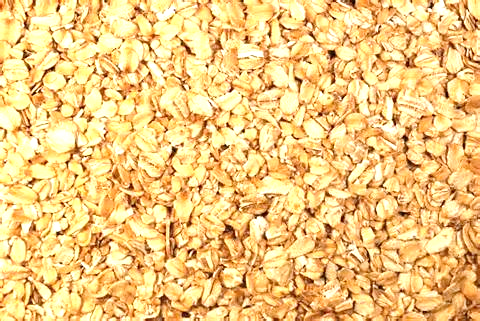 ifr vah ]sao caa^dI ko isa@kaoM ko pasa lao gayaa AaOr ]sasao kha “yah maora baajara hO ijasao maOM pIT pIT kr inakalata hU^.” ifr vah ]sao Apnao saaonao ko isa@kaoM ko pasa lao gayaa AaOr baaolaa “yah maora sabasao AcCa gaohU^ hO.”yah sauna kr tao AmaIr Baa[- nao ek baar yaa dao baar nahIM bailk k[- baar Apnaa isar ihlaayaa AaOr yao saba caIja,oM doK kr ]nakI bahut p`SaMsaa kI. vah baaolaa — “maoro Baa[-. [tnaa saba tumanao kha^ sao payaa.”garIba Baa[- baaolaa — “ABaI tao tumhoM idKanao ko ilayao maoro pasa AaOr BaI kuC hO. tuma yaha^ [sa kusaI- pr baOzao maOM tumhoM saba kuC idKata hU^ AaOr ]sako baaro maoM batata hU^.”ifr ]sanao ]nhoM ibazayaa AaOr Apnaa qaOlaa KU^TI pr Ta^ga idyaa AaOr baaolaa — “qaOlao qaOlao mauJao Kanao ko ilayao Kanaa AaOr Saraba caaihyao.” AaOr turnt hI ]sakI maoja k[- trh ko KanaaoM AaOr SarabaaoM sao Bar gayaI. ]na sabanao imala kr KUba Kayaa KUba Kayaa AaOr KUba ipyaa.jaba ]na sabanao poT Bar kr Ka ilayaa AaOr pI ilayaa garIba Baa[- nao Apnao baoTo sao CaoTo bakro kao laanao ko ilayao kha. ]saka baoTa bakro kao lao Aayaa. AmaIr Baa[- tao ]sao doKto hI AaScaya- maoM pD, gayaa AaOr saaocanao lagaa ik ]saka garIba Baa[- [sa samaya ]saka @yaa krnao vaalaa hO.garIba Baa[- baaolaa — “Aao CaoTo bakro mauJao pOsao dao.”AaOr CaoTo bakro nao pOsao donao Sau$ kr idyao AaOr fSa- pr Zor ko Zor laga gayao. garIba Baa[- Apnao AmaIr Baa[- AaOr ]sakI p%naI sao kha “]za laao BaOyaa ]za laao BaaBaI.” ]nhaoMnao ]samaoM sao ijatnaa vao ]za sakto qao ]za ilayao AaOr ]sakI baD,I p`SaMsaa kI.AmaIr Baa[- nao kha — “tumharo pasa tao baD,I AcCI AcCI caIja,oM hOM. Agar maoro pasa BaI eosaa kuC haota tao mauJao BaI iksaI caIja, kI kBaI kao[- kmaI nahIM haotI.”ifr kuC dor tk saaocanao ko baad vah garIba Baa[- sao baaolaa — “tuma mauJao [nhoM baoca dao.garIba Baa[- baaolaa — “nahIM maOM [nhoM nahIM baocaU^gaa.”kuC samaya saaocanao ko baad AmaIr Baa[- nao ifr kha — “maOM tumhoM ek dja-na baOla ek hla ek BaUsaa lao jaanao vaalaI gaaD,I AaOr ek BaUsao vaalaa ka^Ta dU^gaa. [sako Alaavaa baaonao ko ilayao bahut saara Anaaja dU^gaa. [sa trh tumharo pasa bahut kuC haogaa. pr tuma mauJao bakra AaOr qaOlaa do dao.”AaiKrkar daonaaoM tOyaar hao gayao AaOr garIba Baa[- nao Apnao AmaIr Baa[- kao ]sa sabako badlao maoM ]sao Apnaa qaOlaa AaOr bakra do idyaa. Aba garIba Baa[- raoja hla calaanao jaata pr vah Apnao baOlaaoM kao na tao Kanaa iKlaa pata AaOr na panaI iplaa pata. ek dao idna maoM ]sako baOla Kanaa panaI ko ibanaa jamaIna pr laoT gayao. ]sanao ]nhoM ]zanao kI bahut kaoiSaSa kI pr vao nahIM ]zo.ifr ]sanao ]nhoM DMDo sao maara BaI pr ]nako mau^h sao tao Aavaaja BaI nahIM inaklaI. AadmaI kao AaScaya- huAa ik vao tao Aba iksaI kama ko nahIM qao. vah turnt hI Apnao AmaIr Baa[- ko pasa Baagaa gayaa saaqa maoM vah Apnaa D/ma lao jaanaa nahIM BaUlaa.jaba garIba Baa[- AmaIr Baa[- ko Gar Aayaa vah saIQaa drvaajao maoM sao Andr Aa gayaa AaOr baaolaa — “hlaao Baa[-. tuma tndurust rhao.”AmaIr Baa[- BaI baaolaa — “tuma BaI tndurust rhao Baa[-. tuma yaha^ @yaaoM Aayao hao? @yaa tumhara hla TUT gayaa hO yaa ifr baOla mar gayao hOM? hao sakta hO ik tumanao ]nhoM ganda panaI iplaa idyaa hao ijasasao ]naka KUna jama gayaa hao AaOr ]nhoM saUjana Aa gayaI hao.”garIba Baa[- icallaayaa — “tuma ]nhoM lao laao mauJao nahIM maalaUma ik tuma @yaa kh rho hao. mauJao tao basa [tnaa maalaUma hO ik maOMnao ]nhoM k[- baar maara jaba tk maorI baa^hoM dd- nahIM krnao lagaIM pr vao nahIM ]zo. ]nhaoMnao tao kao[- Aavaaja BaI nahIM inakalaI. maOM ]na pr [tnaa gaussaa huAa ik maOMnao ]na pr qaUka BaI. saao Aba maOM tumhoM batanao Aa gayaa.tuma maora qaOlaa AaOr bakra mauJao vaapsa do dao AaOr Apnao baOla  mauJasao vaapsa lao laao @yaaoMik vao maorI saunato hI nahIM.”AmaIr Baa[- icallaayaa — “@yaa? @yaa maOM ]nhoM vaapsa laU^gaa? @yaa maOMnao vah saaOda ek idna ko ilayao ikyaa qaa? nahIM, maOMnao tao vao caIja,oM tumhoM ek baar AaOr hmaoSaa ko ilayao do dI qaIM. mauJao kao[- Sak nahIM hO ik tumanao ]nhoM na Kanaa idyaa AaOr na panaI [saI ilayao vao mar gayao.”garIba Baa[- baaolaa — “mauJao nahIM maalaUma qaa ik baOlaaoM kao Kanaa panaI BaI donaa haota hO.”AmaIr Baa[- baaolaa — “@yaa tumhoM yah nahIM maalaUma ik baOla BaI Kanaa Kato hOM AaOr panaI pIto hOM? jaaAao tuma maoro makana sao baahr inakla jaaAao AaOr yaha^ ifr kBaI nahIM Aanaa nahIM tao maOM tumhoM fa^saI caZ,a dU^gaa.”garIba Baa[- baaolaa — “vaah hma laaoga iktnao baD,o Balao AadmaI hOM. basa tuma maorI caIja,oM mauJao vaapsa kr dao ifr maOM calaa jaa}^gaa.”AmaIr Baa[- baaolaa — “AcCa hao Aba tuma yaha^ ibalkula nahIM rukao. Aba tuma Apnao pOr ihlaaAao AaOr yaha^ sao calato banaao nahIM tao maOM tumhoM bahut maar maa$^gaa.”garIba Baa[- baaolaa — “eosaa mat baaolaao basa tuma maora qaOlaa AaOr bakra do dao AaOr maOM calaa jaa}^gaa.”[sa pr AmaIr AadmaI ka gaussaa bahut baZ, gayaa AaOr vah Aapo sao baahr hao gayaa. ]sanao ApnaI p%naI AaOr baccaaoM sao kha — “tuma laaoga eosao KD,o KD,o @yaa GaUr rho hao. @yaa tuma [sa AadmaI kao Gar sao baahr inakalanao maoM maorI sahayata krnao ko ilayao nahIM Aa sakto?”Aba yah tao majaak kI baat nahIM qaI saao garIba Baa[- nao Apnao baarh laaogaaoM kao baulaayaa AaOr ]nasao kha — “maoro D/ma maoM sao baarh laaoga inaklaao AaOr maoro [sa Baa[- AaOr [sako pirvaar kao zIk sao maarao taik AgalaI baar yao iksaI garIba AadmaI kao Apnao Gar maoM sao baahr inakalanao sao phlao dao baar saaoca sakoM.”yah sauna kr [sako D/ma maoM sao bahar AadmaI inakla Aayao AaOr ]sako Baa[- ko pirvaar kao maarnao lagao AaOr [nhoM maarto rho jaba tk ik AmaIr Baa[- yah nahIM icallaayaa ik “mauJao CaoD, dao. jaao tumhoM caaihyao vah tuma lao laao basa tuma mauJao ija,nda CaoD, dao.”[sa pr garIba Baa[- nao ]nhoM Apnao D/ma ko Andr Baoja idyaa. ]sanao Apnao Baa[- sao Apnaa qaOlaa AaOr bakra ilayaa AaOr Apnao Gar calaa gayaa. [sa GaTnaa ko baad vao Aarama sao KuSaI KuSaI rhnao lagao. Aba vao na tao gaohU^ baaoto na baajara ifr BaI ]nako pasa Kanao ko ilayao bahut kuC qaa.maOM BaI vaha^ qaa Saraba AaOr baIyar pInao ko ilayao. jaao maoro mau^h maoM nahIM samaayaa vah maorI daZ,I sao naIcao bahnao lagaa. tumharo ilayao yah ek khanaI haogaI pr maoro ilayao tao yah Aaovana maoM pkI kok qaI AaOr Agar yah kok mauJao BaI Kanao ko ilayao imalaI tao yah tuma BaI Ka sakto qao.3  iKD,kI pr AavaajaoMek baar ek ptJaD, maoM ek kulaIna AadmaI iSakar ko ilayao gayaa. ]sako saaqa bahut saaro iSakarI BaI qao. saara idna vao laaoga iSakar krto rho krto rho pr Saama tk BaI ]nhoM kao[- iSakar nahIM imalaa. AaiKr rat hao gayaI. Aba bahut zMDa hao gayaa qaa bahut ja,aor sao baairSa BaI pD,nao lagaI qaI. kulaIna AadmaI baurI trh sao BaIga gayaa qaa. zMD sao ]sako da^t ikTikTanao lagao qao.	vah haqa malato hue baaolaa — “kaSa [sa samaya kao[- gama- makana haota zhrnao ko ilayao, safod ibastr haota saaonao ko ilayao, K+a @vaasa haotI pInao ko ilayao tao iktnaa AcCa haota. basa iksaI baat kI iSakayat hI nahIM rhtI bailk hma laaoga saarI rat khainayaa^ khto saunato.”tBaI jaMgala kI gahra[yaaoM maoM ek raoSanaI camakI saao ]sao doK kr saba ]Qar kI trf cala idyao. laao vaha^ doKa tao vaha^ tao ek makana KD,a qaa. vao ]sa makana maoM calao gayao. vaha^ jaa kr doKa tao ek maoja pr raoTI AaOr K+I @vaasa rKI hu[- qaI. makana BaI gama- qaa AaOr vaha^ ibaCa ibastr BaI safod qaa. vah saba kuC vaha^ qaa jaao ]sa kulaIna AadmaI nao caaha qaa.kulaIna AadmaI ko pICo pICo saba iSakarI BaI Andr calao gayao. Bagavaana kI p`aqa-naa kI, Kanaa Kayaa AaOr saaonao ko ilayao laoT gayao. saba laaoga tao saao gayao pr ]namaoM sao ek kao naIMd nahIM AayaI.AaQaI rat ko krIba ]sanao ek AjaIba saI Aavaaja saunaI. ifr iKD,kI pr kao[- Aayaa AaOr ]sao ek Aavaaja saunaayaI dI — “Aao ku<ao ko ipllao. tUnao kha qaa ik “Agar hmaaro pasa ek gama- makana haota, ek safod ibastr haota, maulaayama raoTI haotI AaOr K+I @vaasa haotI tao hmaoM kao[- iSakayat nahIM haotI bailk saarI rat hma khainayaa^ khto saunato ibatato.” pr tU tao Apnaa vaayada hI BaUla gayaa jabaik toro Gar jaanao ko rasto maoM hI tuJao yah saba imala gayaa. pr Aba jaba tU Apnao Gar jaayaogaa tao rasto maoM tuJao ek saoba ka poD, imalaogaa ijasa pr bahut saaro saoba haoMgao. vaha^ torI ]sa saoba kao Kanao kI [cCa haogaI. tU ]sa saoba kao Kayaogaa tao tU fT jaayaogaa. AaOr Agar toro iSakairyaaoM maoM sao iksaI ek nao BaI [sao saunaa AaOr tuJasao kha tao vah GauTnaaoM tk p%qar ka bana jaayaogaa.”iSakarI nao yah saunaa AaOr saaocaa “]f,. yah maoro saaqa @yaa hao rha hO.”jaba maugaa- dUsarI baar baaolaa tao iKD,kI pr kao[- AaOr Aayaa AaOr baaolaa — “Aao ku<ao ko ipllao. tUnao kha qaa “Agar hmaaro pasa ek gama- makana haota, ek safod ibastr haota, maulaayama raoTI haotI AaOr K+I @vaasa haotI tao hmaoM kao[- iSakayat nahIM haotI bailk saarI rat hma khainayaa^ khto saunato ibatato.” pr tU tao Apnaa vaayada hI BaUla gayaa. Aba jabaik tU Apnao Gar jaayaogaa tao rasto maoM saD,k ko iknaaro tuJao panaI ka ek sa`aot imalaogaa. vaha^ torI panaI pInao kI [cCa haogaI AaOr tU vaha^ panaI ipyaogaa tao tU fT jaayaogaa. pr Agar toro [na iSakairyaaoM maoM sao kao[- [sa baat kao sauna laogaa AaOr tuJao bata dogaa tao vah kmar tk p%qar ka hao jaayaogaa.”iSakarI nao yah saunaa AaOr saaocaa “]f,. yah maoro saaqa @yaa hao rha hO.”maugao- kI tIsarI baa^ga pr ]sanao iKD,kI sao ifr kuC saunaa. ]sanao kha “Aao ku<ao ko ipllao. tUnao kha qaa “Agar hmaaro pasa ek gama- makana haota, ek safod ibastr haota, maulaayama raoTI haotI AaOr K+I @vaasa haotI tao hmaoM kao[- iSakayat nahIM haotI bailk saarI rat hma khainayaa^ khto saunato ibatato.” pr tU tao Apnaa vaayada hI BaUla gayaa jabaik toro Gar jaanao ko rasto maoM hI tuJao yah saba imala gayaa. pr Aba jabaik tU Apnao Gar jaayaogaa tao rasto maoM tuJao pMKaoM ka ek ibastr imalaogaa ijasa pr tuJao saaonao kI [cCa haogaI. tU ]sa pr saaoyaogaa AaOr jaOsao hI tU ]sa pr laoTogaa tU fT jaayaogaa. pr Agar toro [na iSakairyaaoM maoM sao kao[- [sa baat kao sauna laogaa AaOr tuJao bata dogaa tao vah galao tk p%qar ka hao jaayaogaa.”iSakarI nao yah saunaa AaOr Apnao saaiqayaaoM kao ]zayaa AaOr ]nasao kha ik “]zao. Aba yaha^ sao calanao ka samaya hao gayaa.”kulaIna AadmaI baaolaa — “ha^ calaao Aba calato hOM.”AaOr vao saba vaha^ sao cala idyao. vao ABaI bahut dUr nahIM gayao qao ik ]nhoM ek saoba ka poD, imalaa ijasa pr bahut saaro saoba lado hue qao. vao saoba [tnao saundr qao ik ]nhoM SabdaoM maoM nahIM kha jaa sakta. ]nakao doK kr kulaIna AadmaI ka mana ]nhoM Kanao ka kr Aayaa. ]sakao lagaa ik yaa tao vah vao saoba Kayaogaa nahIM tao mar jaayaogaa.pr ]sa jaagao hue iSakarI nao daOD, kr ]sa saoba ko poD, kao kaT idyaa. jaOsao hI ]sanao vah poD, kaTa vah pUra poD, raK hao  gayaa. iSakarI eosaa kr ko Aagao kI trf Baaga gayaa AaOr iCp gayaa.vao kuC dUr Aagao gayao tao rasto maoM saD,k ko iknaaro ]nhoM maIzo panaI ka ek sa`aot idKayaI idyaa. vah panaI [tnaa Sauw AaOr saaf qaa ik kulaIna AadmaI ka mana ikyaa ik vah ]sa panaI kao pI lao nahIM tao vah mar jaayaogaa. pr iSakarI toja,I sao daOD,a AaOr ApnaI tlavaar sao ]sa panaI kao kaT idyaa. ]sako panaI kaTto hI vah panaI KUna maoM badla gayaa. kulaIna AadmaI baaolaa — “Aro [sakI bajaaya tao tUnao mauJao hI kaT idyaa haota.” pr tba tk tao iSakarI daOD, kr Aagao inakla gayaa AaOr iCp gayaa.vao laaoga AaOr Aagao baZ,o tao rasto maoM ]nhoM ek saaonao ka plaMga idKayaI idyaa. ]sa pr saaro maoM safod pMK ibaCo hue qao. vao pMK [tnao safod kaomala qao ik ]sao doK kr kulaIna AadmaI ka mana ikyaa ik vah ]sa pr laoT jaayao pr jaOsao hI vah ]sa pr baOznao vaalaa qaa ik pICo sao ]sa iSakarI nao ]sa plaMga pr ApnaI tlavaar maar kr ]sao taoD, idyaa. TUTto hI vah plaMga kaoyalao maoM badla gayaa.kulaIna AadmaI icallaayaa “Aro tUnao [sakI bajaaya mauJao hI maar idyaa haota.” pr vah iSakarI daOD, kr Aagao inakla gayaa AaOr iCp gayaa.jaba vao saba Gar phu^cao tao kulaIna AadmaI nao ]sa iSakarI kao Apnao saamanao laanao ko ilayao kha. jaba vah saamanao Aa gayaa tao kulaIna AadmaI icallaayaa — “Aao SaOtana ko baccao. yah tUnao @yaa ikyaa. mauJao tuJao maar donaa caaihyao.”pr iSakarI baaolaa — “[sa Aa^gana maoM iksaI eosaI GaaoD,I kao laanao ko ilayao kihyao jaao iksaI kama kI na hao.” saao eosaI ek GaaoD,I kao laayaa gayaa AaOr vah iSakarI ]sa pr baOz gayaa AaOr baaolaa — “maailak. jaba maOM rat kao laoT gayaa tao AaQaI rat kao kao[- caIja, iKD,kI pr AayaI AaOr baaolaI “Aao ku<ao ko ipllao. tUnao kha qaa ik “Agar hmaaro pasa ek gama- makana haota, ek safod ibastr haota, maulaayama raoTI haotI AaOr K+I @vaasa haotI tao hmaoM kao[- iSakayat nahIM haotI bailk saarI rat hma khainayaa^ khto saunato ibatato.” pr tU tao Apnaa vaayada hI BaUla gayaa jabaik toro Gar jaanao ko rasto maoM hI tuJao yah saba imala gayaa. pr Aba jaba tU Apnao Gar jaayaogaa tao rasto maoM tuJao ek saoba ka poD, imalaogaa ijasa pr bahut saaro saoba haoMgao. vaha^ torI ]sa saoba kao Kanao kI [cCa haogaI. tU ]sa saoba kao Kayaogaa tao tU fT jaayaogaa. AaOr Agar toro iSakairyaaoM maoM sao iksaI ek nao BaI [sao saunaa AaOr tuJasao kha tao vah GauTnaaoM tk p%qar ka bana jaayaogaa.”iSakarI jaba yah baat yaha^ tk kh cauka tao vah GaaoD,a Apnao GauTnaaoM tk p%qar ka bana cauka qaa.[sako baad iSakarI nao ifr sao baaolanaa Sau$ ikyaa — “maugao- kI dUsarI baa^ga ko saaqa maOMnao ifr ek Aavaaja saunaI. ]sanao BaI yahI kha qaa jaao phlaI vaalaI Aavaaja nao kha qaa AaOr BaivaYyavaaNaI kI ik rasto maoM saD,k ko iknaaro ]nhoM maIzo panaI ka ek sa`aot idKayaI dogaa. ]saka panaI [tnaa Sauw AaOr saaf haogaa ik kulaIna AadmaI kI vaha^ panaI pInao kI [cCa haogaI pr Agar vah vaha^ panaI ipyaogaa tao vah fT jaayaogaa. pr Agar toro [na iSakairyaaoM maoM sao kao[- [sa baat kao sauna laogaa AaOr tuJao bata dogaa tao vah kmar tk p%qar ka hao jaayaogaa.”iSakarI jaba yah baat yaha^ tk kh cauka tao ]saka GaaoD,a Apnao GauTnaaoM tk p%qar ka bana cauka qaa.iSakarI nao ifr sao baaolanaa Sau$ ikyaa. maugao- kI dUsarI baa^ga pr kao[- AaOr iKD,kI pr Aayaa AaOr ]sanao BaI vahI kha jaao phlaI dao AavaajaaoM nao kha qaa AaOr ifr ]sanao BaivaYyavaaNaI kI Aba jaba tU Apnao Gar jaayaogaa tao rasto maoM saD,k ko iknaaro tuJao panaI ka ek sa`aot imalaogaa. vaha^ torI panaI pInao kI [cCa haogaI AaOr tU vaha^ panaI ipyaogaa tao tU fT jaayaogaa. pr Agar toro [na iSakairyaaoM maoM sao kao[- [sa baat kao sauna laogaa AaOr tuJao bata dogaa tao vah kmar tk p%qar ka hao jaayaogaa.”iSakarI jaba yah baat yaha^ tk kh cauka tao ]saka GaaoD,a ApnaI kmar tk p%qar ka bana cauka qaa.iSakarI nao ifr sao baaolanaa Sau$ ikyaa. maugao- kI tIsarI baa^ga pr kao[- AaOr iKD,kI pr Aayaa AaOr ]sanao BaI vahI kha jaao phlaI AavaajaaoM nao kha qaa AaOr ifr ]sanao BaivaYyavaaNaI kI ik rasto maoM tuJao ek plaMga imalaogaa ijasa pr safod pMK ibaCo haoMgao AaOr vaha^ phu^ca kr torI ]sa pr saaonao kI [cCa haogaI.pr Agar tU ]sa plaMga pr laoTnao kI kaoiSaSa krogaa tao tU fT jaayaogaa. pr Agar toro [na iSakairyaaoM maoM sao kao[- [sa baat kao sauna laogaa AaOr tuJao bata dogaa tao vah gad-na tk p%qar ka hao jaayaogaa.”iSakarI ApnaI baat pUrI krnao ko saaqa hI GaaoD,o pr sao kUd cauka qaa. ]sako baad hI ]saka GaaoD,a ApnaI gad-na tk p%qar ka bana cauka qaa. “Aao maoro maailak. [saI ilayao maOMnao vah ikyaa jaao mauJao krnaa caaihyao qaa. maOM Aapsao ivanatI krta hU^ ik Aap mauJao [sako ilayao maaf kr doM.”4  CaoTo ja,ar naaoivaSnaI, JaUzI baihna AaOr vafadar jaanavaraoM kI khanaIek baar kI baat hO ik iksaI saama`ajya ko iksaI rajya maoM ek ja,ar rhta qaa. ]sako kao[- baccaa nahIM qaa. ek idna vah Kanaa KrIdnao ko ilayao baajaar gayaa. halaa^ik vah ek ja,ar ja$r qaa pr ]saka svaBaava bahut hI naIca iksma ka qaa. vah ApnaI KrIdarI Apnao Aap hI krta qaa. vahI ]sanao yaha^ BaI ikyaa.	]sanao qaaoD,I saa namakIna maClaI laI AaOr Gar calaa gayaa. jaba vah rasto maoM qaa tao ]sao bahut ja,aor kI Pyaasa lagaI tao vah ek phaD, kI trf mauD, gayaa jaha^ vah jaanata qaa, jaOsao ik ]sasao phlao ]saka ipta jaanata qaa, ik vaha^ ek saaf maIzo panaI ka sa`aot hO. vah [tnaa Pyaasaa qaa ik vah basa vaha^ ibanaa Apnao }pr k`asa banaayaoo panaI pInao ko ilayao laoT saa gayaa.	basa SaOtana ]sako }pr baOz gayaa AaOr ]sanao ]sao ]sakI daZ,I sao pkD, ilayaa. ja,ar baocaara Dr gayaa AaOr icallaayaa “mauJao jaanao dao. mauJao jaanao dao.” pr SaOtana nao ]sao AaOr sa#tI sao pkD, ilayaa AaOr baaolaa “maOM tuJao ibalkula nahIM jaanao dU^gaa.”	tao ja,ar nao bahut hI nama- SabdaoM maoM ]sasao kha ik “tuma mauJasao kuC BaI maa^ga laao pr mauJao CaoD, dao.”SaOtana baaolaa — “zIk hO tba tuma mauJao eosaa kuC do dao jaao tumharo Gar maoM hao tba maOM tumhoM jaanao dU^gaa.”ja,ar baaolaa — “AcCa mauJao saaocanao dao ik maoro pasa @yaa @yaa hO. ha^ mauJao maalaUma hO ik maoro Gar maoM maoro pasa Aaz GaaoD,o hOM jaOsao tumanao phlao kBaI khIM nahIM doKo haoMgao. maOM Apnao naaOkr kao ]nhoM turnt hI yaha^ [sa sa`aot ko pasa laanao ko ilayao kh sakta hU^. tuma ]nhoM lao laao.”SaOtana baaolaa — “maOM ]nhoM nahIM laU^gaa.” AaOr ]sanao ja,ar kI daZ,I AaOr ksa kr pkD, laI.ja,ar ifr baaolaa — “zIk hO. tba saunaao. maoro pasa Aaz baOla hOM ijanhaoMnao ABaI tk maoro ilayao hla nahIM calaayaa hO yaa khao ik ek idna BaI maoro ilayao kama nahIM ikyaa hO. maOM ]nhoM yaha^ baulaa laota hU^. maOM ]nhoM ek baar ifr sao Aa^K Bar kr doK laU^gaa. tba maOM ]nhoM tumharo saaqa ]nhoM carnao Baoja dU^gaa AaOr ifr tuma ]nhoM lao jaanaa.”SaOtana baaolaa — “nahIM maOM ]nakao BaI nahIM laU^gaa.”[sa trh ja,ar ek ek kr ko ApnaI bahut saarI bahumaUlya caIja,aoM ko naama iganaata calaa gayaa jaao kuC BaI ]sako pasa qaa pr SaOtana hr ek kao manaa krta calaa gayaa AaOr ]sakI daZ,I kao AaOr j,yaada ksa kr pkD,ta hI calaa gayaa.jaba ja,ar nao doKa ik SaOtana ]sasao ]sako pasa jaao kuC BaI hO ]namaoM sao kuC BaI nahIM lao rha hO tao AaKIr maoM ]sanao SaOtana sao kha — “doKao. Aba maoro pasa kovala ek p%naI bacaI hO jaao [tnaI saundr hO jaOsaI tumhoM duinayaa^ Bar maoM khIM nahIM imalaogaI. tuma ]sao lao laao AaOr mauJao jaanao dao.”SaOtana ifr baaolaa — “nahIM maOM ]sao BaI nahIM laU^gaa.”Aba tao ja,ar bahut ]laJana maoM qaa. vah saaocanao lagaa — “Aba maOM @yaa k$^ yah tao iksaI caIja, kao lao hI nahIM rha. maOMnao tao [sao ApnaI PyaarI p%naI BaI [sao do dI AaOr yah ]sao BaI laonaa nahIM caahta.”tba SaOtana baaolaa — “vaayada krao ik jaao kuC BaI tumharo Gar pr tumhara [ntjaar kr rha haogaa vahI tuma mauJao do daogao. AaOr maOM tumhoM jaanao dU^gaa.”ApnaI p%naI ko Aagao ja,ar kao AaOr kuC nahIM saUJaa tao vah SaOtana kI [saI baat pr rajaI hao gayaa AaOr SaOtana nao ]sao CaoD, idyaa.pr jaba ja,ar Gar sao dUr qaa tba ja,ar kI p%naI nao ek CaoTo sao “ja,arovakao” AaOr ek CaoTI saI ja,arovanaa kao janma idyaa qaa. vao idnaaoM sao nahIM, yaha^ tk ik GaMTaoM sao BaI nahIM bailk imanaTaoM sao baD,o hao rho qao. vao [tnao Pyaaro baccao qao jaOsao phlao kBaI iksaI nao doKo nahIM.jaba ja,ar Gar Aa rha qaa tao ]sakI p%naI nao ]sao dUr sao Aato doK ilayaa qaa tao bahut KuSaI KuSaI vah Apnao baccaaoM kao gaaod maoM ilayao hue ja,ar sao imalanao ko ilayao baahr gayaI. pr jaOsao hI ]sanao Apnao baccaaoM kao doKa tao vah tao rao pD,a.ja,ar kI p%naI baaolaI — “nahIM ip`ya nahIM. tuma eosao @yaaoM raoto hao? yaa ifr tuma yah saaoca kr [tnao KuSa hao ik [tnao AcCo baccao tumharo Gar maoM pOda hue hOM [sa baat kI KuSaI maoM tumhoM Aa^saU ko Alaavaa kao[- Sabd hI nahIM imalao.”ja,ar baaolaa — “nahIM ip`yao. jaba maOM baajaar sao Gar vaapsa Aa rha qaa tao mauJao bahut ja,aor kI Pyaasa lagaI tao maOM ek phaD, kI trf mauD, gayaa jaha^ panaI qaa AaOr jaao jagah maoro ipta AaOr mauJao maalaUma qaI. mauJao kuC eosaa lagaa ik vaha^ ek panaI ka sa`aot hO. dUr sao tao vah mauJao saUKa saa lagaa pr pasa jaa kr doKa tao vaha^ tao bahut panaI qaa. tao maOMnao saaocaa ik yaha^ panaI pI ilayaa jaayao AaOr maOM ]samaoM sao panaI pInao ko ilayao Jauk gayaa.pr laao yah @yaa. vaha^ mauJao ek SaOtana nao mauJao maorI daZ,I sao pkD, ilayaa AaOr vah mauJao CaoD,o nahIM. maOMnao ]sasao bahut ivanatI kI pr ]sanao mauJao nahIM CaoD,a bailk AaOr ksa kr pkD, ilayaa. vah baaolaa — “tumharo Gar pr jaao hO vah tuma mauJao dao nahIM tao maOM tumhoM kBaI nahIM CaoD,U^gaa. maOMnao ]sasao kha “tuma GaaoD,o lao laao.” ]sanao kha “mauJao tumharo GaaoD,o nahIM caaihyao.”maOMnao kha “maoro pasa baOla hOM.” tao ]sanao kha “mauJao tumharo baOla BaI nahIM caaihyao.” maOMnao kha “maorI bahut saundr p%naI hO.” ]sanao kha “mauJao tumharI p%naI BaI nahIM caaihyao.”tba maOMnao ]sasao kha ik “jaao kuC BaI mauJao Gar pr imalaogaa maOM tumhoM vah do dU^gaa. jaba maOM yaha^ phu^caa tao mauJao tao [sa baat ka Andajaa hI nahIM qaa ik Bagavaana nao maoro }pr [sa trh kRpa kI hO. ip`yao [sasao phlao ik vah yaha^ Aa kr [nhoM lao jaayao hma [nhoM df,naa doM.”“nahIM nahIM ip`ya nahIM. [sasao tao AcCa hO ik hma [nhoM khIM iCpa doto hOM. hma ApnaI JaaoMpD,I ko pasa maoM ek gaD\Za Kaod laoto hOM hma [nhoM vahIM iCpa doMgao.” saao ]nhaoMnao ek gaD\Za Kaoda AaOr Apnao baccaaoM kao vaha^ iCpa idyaa. ]nhaoMnao ]nakao raoTI AaOr panaI BaI vahIM do idyaa. ifr ]nhaoMnao ]sao Zk kr sapaT kr idyaa AaOr ApnaI CaoTI saI JaaoMpD,I maoM Aa gayao.[saI samaya SaOtana nao ek saa^p ka $p rKa AaOr ]D,ta huAa baccaaoM kI Kaoja maoM vaha^ tk Aa phu^caa. vah ]nakI JaaoMpD,I ko caaraoM trf }pr naIcao ]D,ta rha. pr ]sao kuC idKayaI mahIM idyaa.AaiKr vah A^gaIzI sao icallaa kr baaolaa — “A^gaIzI Aao A^gaIzI. ja,ar nao Apnao baccao kha^ iCpa rKo hOM?”A^gaIzI baaolaI — “ja,ar tao maora bahut AcCa maailak rha hO. ]sanao maoro Andr bahut saarI lakiD,yaa^ jalaayaI hu[- hOM. maOM ]sakI rxaa k$^gaI.”jaba ]sao A^gaIzI sao baccaaoM ka pta nahIM calaa tao ]sanao Ba+I kI JaaD,U sao pUCa — “Ba+I kI JaaD,U Aao Ba+I kI JaaD,U. ja,ar nao Apnao baccao kha^ iCpa rKo hOM?”Ba+I kI JaaD,U baaolaI — “ja,ar maoro ilayao hmaoSaa hI ek AcCa maailak rha hO @yaaoMik vah hmaoSaa hI mauJasao gama- gama- raK saaf krta rha hO. maOM tao ]saI kI trf hU^.”[sa trh sao SaOtana Ba+I kI JaaD,U sao BaI baccaaoM ka kao[- Ata pta na inaklavaa saka tao ]sanao kulhaD,I sao pUCa — “kulhaD,I Aao kulhaD,I. ja,ar nao Apnao baccao kha^ iCpa rKo hOM?”kulhaD,I baaolaI — “ja,ar tao maora hmaoSaa sao hI bahut AcCa maailak rha hO. vah mauJao hmaoSaa sao Andr laoTnao kI jagah dota hO [sailayao maOM ]sao proSaana nahIM kr saktI.”SaOtana ifr ek barmaI ko pasa gayaa AaOr ]sasao pUCa — “barmaI Aao barmaI. bata tao ja,ar nao Apnao baccao kha^ iCpa rKo hOM?”barmaI baaolaI — “ja,ar hmaoSaa sao hI maoro ilayao ek bahut AcCa maailak rha hO. vah mauJao CaoTo CaoTo Cod banaanao ko kama maoM laata hO AaOr ifr mauJao Aarama krnao dota hO saao maOM BaI ]sao Aarama krnao dU^gaI.”saa^p SaOtana barmaI sao baaolaa — “saao ja,ar tumhara AcCa maailak hO tao maOM tao kovala [tnaa kh sakta hU^ ik Agar vah ek AcCa maailak hO, jaOsaa ik tuma khtI hao, tao vah tumharo isar pr hqaaOD,o @yaaoM maarta hO?”barmaI baaolaI — “yah tao tuma zIk khto hao. yah tao maOMnao kBaI saaocaa hI nahIM. tuma mauJao lao sakto hao Agar tuma caahao tao. mauJao tuma [sa JaaoMpD,I kI caaoTI sao KIMca laao AaOr ifr dladla jamaIna maoM jaha^ maOM igar pD,U^ vaha^ tuma Kaodao.”SaOtana nao eosaa hI ikyaa. ]sanao vahIM Kaodnaa Sau$ ikyaa jaha^ vah barmaI igar pD,I qaI AaOr vaha^ sao baccaaoM kao inakala ilayaa. vao tao bahut jaldI jaldI baZ, rho qao saao Aba vao baccao nahIM qao. Aba tao vao SaahI naaOjavaana AaOr saundr rajakumaarI bana gayao qao. saa^p nao ]nhoM ]za ilayaa AaOr Apnao saaqa lao gayaa.pr vao baD,o qao AaOr BaarI qao saao saa^p ]nhoM lao jaato lao jaato qak gayaa AaOr ek jagah Aarama krnao ko ilayao laoT gayaa. laoTto hI vah saao gayaa. ja,arovanaa ]sako isar pr baOz gayaI AaOr ja,arovakao ja,arovanaa ko pasa baOz gayaa.tBaI ek GaaoD,a daOD,ta huAa vaha^ Aayaa. vah daOD,ta huAa saIQaa ]nhIM ko pasa Aayaa AaOr baaolaa — “hlaao CaoTo ja,ar naaoivaSnaI. @yaa tuma yaha^ ApnaI [cCa sao hao yaa ifr ApnaI [cCa ko ivaruw hao?”CaoTa ja,ar naaoivaSnaI baaolaa — “hma laaoga yaha^ ApnaI [cCa ko ivaruw hOM ApnaI [cCa sao nahIM.”GaaoD,a baaolaa — “tba tuma daonaaoM maorI pIz pr baOz jaaAao.”saao vao daonaaoM ]sa GaaoD,o kI pIz pr baOz gayao AaOr GaaoD,a ]na daonaaoM kao lao kr kulaa^cao maarta huAa daOD, gayaa @yaaoMik saa^p tao [sa saaro samaya saaota hI rha. GaaoD,a ]nhoM bahut dUr tk lao gayaa.[sa baIca saa^p kI Aa^K Kula gayaI. ]sanao Apnao caaraoM trf doKa tao ]sao kao[- idKayaI nahIM idyaa. ifr vah ApnaI ]sa jagah sao baahr inaklaa jaha^ vah saao rha qaa. baahr inakla kr ]sao idKayaI idyaa ik vao laaoga tao dUr jaa rho qao saao vah ]nako pICo cala idyaa.]sanao ]nhoM jaldI hI pkD, ilayaa. saa^p kao Aato doK kr CaoTo ja,ar naaoivaSnaI nao Apnao GaaoD,o sao kha — “Aao GaaoD,o. ABaI iktnaa gama- hO. Aba yah tumharo AaOr hmaaro haqa maoM hO.”GaaoD,o kI pU^C maoM vaastva maoM ek AMgaara laga gayaa qaa @yaaoMik saa^p ]sako pICo qaa AaOr bahut ja,aor sao Aaga kI trh sao jala rha qaa.GaaoD,o nao doKa ik Aba vah AaOr kuC nahIM kr sakta saao ]sanao ek AaiKrI AMgaD,a[- laI AaOr mar gayaa. Aba rajakumaar AaOr rajakumaarI Akolao rh gayao qao.saa^p ]nako pasa Aato hue baaolaa — “Aba tuma @yaa sauna rho hao? @yaa tumhoM pta nahIM ik maOM hI tumhara ipta AaOr ja,ar hU^ AaOr tumakao lao jaanao ka AiQakar BaI kovala maora hI hO?”“Aaoh AadrNaIya ipta jaI. Aba hma iksaI AaOr kI ibalkula nahIM saunaoMgao.”saa^p baaolaa — “zIk hO. [sa baar maOM tumhoM maaf krta hU^ pr Aagao sao tuma eosaa kBaI nahIM krnaa.”saa^p ]nakao lao kr ifr sao ]D, gayaa. pr vah ifr sao qak gayaa tao ]sanao ]nhoM ifr sao naIcao ]tar idyaa AaOr Aarama krnao ko ilayao laoT gayaa AaOr saao gayaa. ja,arovanaa ]sako isar ko }pr baOz gayaI AaOr ja,arovakao ]sako pasa hI baOz gayaa. kuC hI dor maoM ek BaaOMra ]D,ta huAa ]nako pasa Aayaa AaOr CaoTo ja,ar sao baaolaa — “hlaao CaoTo ja,ar naaoivaSnaI kOsao hao?”CaoTa ja,ar baaolaa — “hlaao CaoTo BaaOMro. tuma kOsao hao?”BaaOMro nao pUCa — “hlaao CaoTo ja,ar naaoivaSnaI. @yaa tuma yaha^ ApnaI [cCa sao hao yaa ifr ApnaI [cCa ko ivaruw hao?”CaoTa ja,ar naaoivaSnaI baaolaa — “hma laaoga yaha^ ApnaI [cCa ko ivaruw hOM ApnaI [cCa sao nahIM jaOsaa ik tuma doK sakto hao.”BaaOMra baaolaa — “tba tuma daonaaoM maorI pIz pr baOz jaaAao maOM tumhoM yaha^ sao lao calata hU^.”“laoikna Pyaaro BaaOMro. jaba ek GaaoD,a hmaarI jaana nahIM bacaa saka tao tuma kOsao bacaa paAaogao.”BaaOMra baaolaa — “maOM nahIM jaanata jaba tk ik maOM tumhoM yaha^ sao lao na jaa}^. Agar maOM tumhoM bacaa nahIM saka tao maOM tumhoM naIcao igara dU^gaa.”CaoTa ja,ar baaolaa — “zIk hO ifr hma kaoiSaSa kr ko doKto hOM. @yaaoMik hma daonaaoM kao tao marnaa hI hO pr tuma Saayad hmaoM iksaI trh sao bacaa sakao.” saao vao ek dUsaro ko galao imalao AaOr BaaOMro pr baOz gayao AaOr BaaOMra ]nakao ]D,a kr lao gayaa.[Qar jaba saa^p kI Aa^K KulaI tao ]sao vaha^ kao[- idKayaI nahIM idyaa. tba vah vaha^ sao baahr inaklaa jaha^ vah saao rha qaa. baahr inaklanao pr ]sanao doKa ik vao laaoga dUr jaa rho qao. ]nhoM [tnaI dUr jaato doK kr vah ApnaI pUrI gait sao ]nako pICo Baagaa.CaoTa ja,ar naaoivaSnaI BaaOMro sao baaolaa — “Afsaaosa. yaha^ iktnaa gama- hao rha hO. eosao tao hma tInaaoM mar jaayaoMgao.” yah sauna kr BaaOMro nao Apnao pMK Gaumaayao ]nakao naIcao ]tara AaOr Kud vaha^ sao ]D, gayaa.tba saa^p ]D,ta huAa vaha^ Aayaa AaOr Apnaa mau^h Kaolao ]nako }pr igar pD,a AaOr baaolaa — “Aaha. tuma Aba ifr proSaanaI maoM pD, gayao hao. @yaa maOMnao tumasao kha nahIM qaa ik tuma basa maorI saunaao AaOr iksaI AaOr kI nahIM.” yah sauna kr vao raonao lagao AaOr ]nasao ivanatI krnao lagao — “hma Abasao AapkI hI saunaoMgao iksaI AaOr kI nahIM.”vao ]sako saamanao [tnaa raoyao AaOr [tnaI ivanatI kI ik ]sao ]sakao maaf krnaa hI pD,a. saao ]sanao ]nhoM ifr ]zayaa AaOr ifr sao ]nhoM lao calaa. pr kuC dUr lao jaa kr vah ifr qak gayaa saao vah ifr sao Aarama krnao ko ilayao laoT gayaa AaOr saao gayaa.tBaI ek baOla vaha^ Aayaa. CaoTo ja,ar sao baaolaa — “hlaao CaoTo ja,ar naaoivaSnaI kOsao hao?”CaoTa ja,ar baaolaa — “hlaao baOla. tuma kOsao hao?”baOla nao pUCa — “hlaao CaoTo ja,ar naaoivaSnaI. @yaa tuma yaha^ ApnaI [cCa sao hao yaa ifr ApnaI [cCa ko ivaruw hao?”CaoTa ja,ar naaoivaSnaI baaolaa — “hma laaoga yaha^ ApnaI [cCa ko ivaruw hOM ApnaI [cCa sao nahIM jaOsaa ik tuma doK sakto hao.”baOla baaolaa — “tba tuma daonaaoM maorI pIz pr baOz jaaAao maOM tumhoM yaha^ sao lao calata hU^.”“laoikna Pyaaro baOla. jaba ek GaaoD,a AaOr ek BaaOMra hmaarI jaana nahIM bacaa sako tao tuma kOsao bacaa paAaogao.”baOla nao ]nasao kha — “yah baokar kI baat hO. tuma maoro }pr baOz jaaAao maOM tumhoM yaha^ sao lao calaU^gaa.”vao baaolao — “calaao hmaoM tao ek baar marnaa hI hO.”AaOr baOla ]nhoM ApnaI pIz pr ibaza kr cala idyaa. hr kuC dor ko baad vah kUd jaata ijasasao vao basa igarnao sao baca jaato.]nako jaanao ko baad saa^p kI Aa^K KulaI tao saa^p kao vao ifr sao idKayaI nahIM idyao tao vah ifr sao bahut gaussaa hao gayaa. Apnao saaonao kI jagah sao vah baahr inaklaa tba ]sanao doKa ik vao tao bahut dUr inakla gayao hOM. vah turnt hI jaMgalaaoM ko }pr sao ]D,a AaOr bahut toja, ]D,a.CaoTa ja,ar baaolaa — “Aao baOla. iktnaa gama- hao rha hO. [tnaI gamaI- sao tao tuma BaI mar jaaAaogao AaOr hma BaI mar jaayaoMgao.”[sa pr baOla baaolaa — “tuma maoro baa^yao kana maoM doKao tao ]samaoM tumhoM ek GaaoD,o ka kMGaa imala jaayaogaa. ]sao tuma vaha^ sao KIMca kr inakala laao AaOr ]sao Apnao pICo foMk dao.”CaoTo ja,ar nao eosaa hI ikyaa. ]sanao baOla ko baa^yao kana maoM sao GaaoD,o vaalaa kMGaa inakalaa AaOr ]sao Apnao pICo foMk idyaa. turnt hI ]sako pICo ek bahut }^caa AaOr bahut hI Ganaa jaMgala KD,a hao gayaa pr baOla ApnaI saamaanya gait sao Baagata rha. qaaoD,I qaaoD,I dor maoM vah kUdta rha ijasasao vao baocaaro igarto igarto bacato rho.saa^p iksaI trh Apnaa rasta banaata huAa vaha^ sao baahr inaklaa AaOr ifr sao ]naka pICa krnao lagaa tao CaoTo ja,ar ifr sao baaolaa — “Aao baOla. iktnaa gama- hao rha hO. [tnaI gamaI- sao tao tuma BaI mar jaaAaogao AaOr hma BaI mar jaayaoMgao.”[sa pr baOla baaolaa — “tuma maoro da^yao kana maoM doKao tao vaha^ tumhoM ek ba`Sa imalaogaa. tuma ]sao inakala laao AaOr ]sao Apnao pICo foMk dao.” CaoTo ja,ar nao eosaa hI ikyaa. ]sanao ]sako da^yao kana maoM sao ek ba`Sa inakalaa AaOr ]sao Apnao pICo foMk idyaa. ]sasao ifr ek jaMgala bana gayaa jaao [tnaa hI Ganaa qaa jaOsaa ik ek ba`Sa haota hO. saa^p vaha^ tk Aayaa AaOr ]sanao ]sa jaMgala kao cabaanaa Sau$ ikyaa. cabaa cabaa kr saa^p Apnaa rasta banaata huAa [samaoM sao baahr inaklaa AaOr ]sanao ifr sao pICa krnaa Sau$ ikyaa.baOla ApnaI saamaanya gait sao hr kuC dUrI pr kudkta huAa calaa jaa rha qaa. pr jaba saa^p jaMgala kao cabaa kr Aagao baZ,a AaOr ]nako pICo Baagaa tao CaoTo ja,ar nao ifr baOla sao kha ik ]sao bahut gama- laga rha hO AaOr vah tao marnao vaalaa hao rha hO.baOla Aba samaud` ko pasa Aata jaa rha qaa. ]sanao kha — “tuma maoro da^yao kana maoM sao ek $maala inakala laao AaOr ]sao maoro saamanao foMk dao.” saao ]sanao ]sako da^yao kana maoM sao $maala inakala kr Apnao saamanao ihlaa idyaa tao ]sasao ek pula bana gayaa. ]sa pula sao hao kr vao jaldI sao daOD, gayao. jaOsao hI ]nhaoMnao pula par ikyaa vaOsao hI saa^p samaud` ko pasa Aa phu^caa.baOla nao CaoTo ja,ar sao kha — “Aba ]sa $maala kao maoro pICo ihlaa dao.”tao ]sanao ]sao Apnao pICo ihlaa idyaa ijasasao vah pula daogaunaa hao gayaa. ]sakao par krnao ko baad ]sanao ]sao Apnao Aagao ihlaa idyaa tao vah ]nako AaOr Aagao tk calaa gayaa. saa^p samaud` ko iknaaro tk tao Aayaa pr vaha^ ]sao ruk jaanaa pD,a @yaaoMik Aagao jaanao ]sako pasa kao[- saaQana nahIM qaa. [sa trh sao vao tInaaoM samaud` par kr ko ]sako dUsarI par calao gayao AaOr saa^p samaud` ko [saI Aaor rh gayaa.baOla baaolaa — “maOM tumhoM samaud` ko pasa hI ek makana hO vaha^ lao jaa}^gaa tuma laaoga ]saI makana maoM rhnaa. vaha^ tuma mauJao maar donaa.”yah sauna kr tao daonaaoM Baa[- baihna bahut duKI hue AaOr rao pD,o. CaoTa ja,ar baaolaa — “hma tumhoM kOsao maar sakto hOM. tuma tao hmaaro CaoTo ipta hao. tumanao hmaoM maaOt sao bacaayaa hO.”baOla baaolaa — “nahIM tuma laaoga raoAao nahIM pr tumhoM mauJao maarnaa hI pD,ogaa. maoro SarIr  ka ek caaOqaa[- ihssaa tuma Ba+I ko }pr Ta^ga donaa. dUsara caaOqaa[- ihssaa jamaIna pr ek kaonao maoM rK donaa. tIsara caaOqaa[- tuma Gar ko drvaajao ko pasa kaonao maoM rKnaa AaOr AaiKrI caaOqaa[- ihssaa dohrI ko caaraoM trf rKnaa. [sa trh maoro SarIr ko caar ihssao Gar ko caaraoM trf rKo rhoMgao.”saao vao laaoga ]sao ]sa JaaoMpD,I maoM lao gayao AaOr ]sao maar Dalaa. maar kr ]sako caaraoM ihssao jaOsao ]sanao batayao qao vaOsao hI rK idyao. ]sako baad vao saao gayao. AaQaI rat kao ja,arovakao kI Aa^K KulaI AaOr ]sanao da^yao kaonao kI trf doKa tao vaha^ ]sao ek bahut saundr GaaoD,a idKayaI idyaa. vah GaaoD,a [tnaa baiZ,yaa qaa ik ]sasao rha nahIM gayaa AaOr vah ]sa pr savaar hao gayaa. dohrI vaalao kaonao maoM ek tlavaar pD,I qaI tIsaro kaonao maoM ek ku<aa qaa ijasaka naama qaa p`aoiSayasa. caaOqao kaonao jaao Ba+I ko pasa qaa ]samaoM BaI ek ku<aa KD,a qaa ijasaka naama qaa naOD\ivagaa. CaoTa ja,ar vaha^ sao calao jaanao ka bahut [cCuk qaa. ]sanao ApnaI CaoTI baihna kao ]zayaa — “]zao baihna ]zao. Bagavaana kI hmaaro }pr dyaa hO. ]zao baihna ]zao AaOr Bagavaana kI p`aqa-naa krao.” saao vao ]zo AaOr ]nhaoMnao Bagavaana kI p`aqa-naa kI. jaba tk ]nhaoMnao Bagavaana kI p`aqa-naa kI tba tk saubah hao caukI qaI. vah GaaoD,o pr baOza ku<aaoM kao Apnao saaqa ilayaa taik vao jaao iSakar kroM ]na pr vao laaoga ija,nda rh sakoM AaOr vaha^ sao cala idyaa.[sa trh sao vao ]saI JaaoMpD,I maoM rhto rho. ek idna baihna Apnao phnanao ko kpD,o AaOr ibastr kI caadr Qaaonao ko ilayao samaud` ko iknaaro gayaI ik saa^p vaha^ Aayaa AaOr ]sasao pUCa — “tumanao yah samaud` kOsao par ikyaa?”]sakI baihna baaolaI — “yah samaud` hmanao [sa trh sao par ikyaa ik maoro Baa[- ko pasa ek $maala hO ijasao jaba vah Apnao pICo ihlaata hO tao vah ek pula banaa dota hO.”saa^p baaolaa — “maOM khta hU^ ik tuma ]sasao yah $maala maa^gaao. ]sasao khnaa ik tuma ]sao Qaaonaa caahtI hao AaOr ifr ]sao yaha^ laa kr ihlaa dao. [sasao maOM BaI tumharo pasa Aa kr rh sakU^gaa AaOr ifr hma tumharo Baa[- kao jahr do payaoMgao.”jaba vah kpD,o Qaao kr Gar phu^caI tao vah Apnao Baa[- ko pasa  phu^caI AaOr ]sasao kha — “tuma mauJao Apnaa $maala do dao tao maOM ]sao Qaao kr saaf kr dU^gaI vah bahut maOlaa hao gayaa hO.”]sanao ApnaI baihna ka ivaSvaasa kr ilayaa AaOr ]sao Apnaa $maala do idyaa. vah ]sao samaud` ko pasa lao gayaI AaOr vaha^ phu^ca kr ]sao ihlaa idyaa. doKao vaha^ tao ek pula bana gayaa AaOr saa^p ]sa pr sao cala kr samaud` par Aa gayaa. vao daonaaoM Aapsa maoM yah baat krto hue ek saaqa Gar laaOTo ik CaoTo ja,ar kao kOsao maara jaayao AaOr kOsao ]sao Bagavaana kI saundr duinayaa^ sao hTayaa jaayao.CaoTo ja,ar ka yah inayama qaa ik vah raoja saubah sabaoro hI ]z jaata qaa Apnao GaaoD,o pr caZ,ta AaOr iSakar ko ilayao inakla jaata jaao ]sao bahut AcCa lagata qaa.saao saa^p nao baihna sao kha — “tuma baImaar haonao ka bahanaa kr ko ibastr pr hI laoTI rhao AaOr Apnao Baa[- sao khao ik “maorI tibayat zIk nahIM hO. maOMnao ek sapnaa doKa hO ik Agar tuma maoro ilayao maada BaoiD,yao ka dUQa laa daogao tao maOM zIk hao jaa}^gaI.”[sasao vah maada BaoiD,yao ka dUQa laanao jaayaogaa tao jaMgala maoM BaoiD,yao ]sao AaOr ]sako ku<aaoM kao faD, kr rK doMgao. ifr hma ]sako saaqa vahI kroMgao jaOsaa hma caahoMgao. ]sakI takt ]sako ku<aaoM maoM hO.”jaba CaoTa ja,ar iSakar sao laaOT kr Aayaa tao saa^p iCp kr baOz gayaa. baihna nao kha — “maorI tibayat zIk nahIM hO. maOMnao sapnao maoM doKa hO ik Agar tuma maoro ilayao maada BaoiD,yao ka dUQa laa daogao tao maOM zIk hao jaa}^gaI. maOM bahut kmajaaor hU^ Bagavaana na kro ik maOM mar jaa}^.”]saka Baa[- baaolaa — “yakInana. maOM tumharo ilayao maada BaoiD,yao ka dUQa laa kr dU^gaa.” vah turnt hI Apnao GaaoD,o pr savaar huAa Apnao ku<ao ilayao AaOr jaMgala kI trf cala idyaa.calato calato vah ek JaaD,I tk phu^caa qaa ik ]samaoM sao ek maada BaoiD,yaa baahr inaklaI tao ]saka p`aoiSayasa ku<aa daOD,a AaOr ]sao dbaaoca ilayaa AaOr ]sako naaOD\ivagaa ku<ao nao ]sao pkD, kr rKa. CaoTo ja,ar nao ]saka dUQa inakalaa AaOr ]sao jaanao idyaa.maada BaoiD,yaa nao [Qar ]Qar doKa AaOr baaolaI — “Aao CaoTo ja,ar naaoivaSnaI. mauJao laga rha qaa ik tuma mauJao jaanao nahIM daogao pr @yaaoMik tumanao mauJao jaanao idyaa [sailayao maOM Apnaa ek baccaa tumhoM do dotI hU^.”tba ]sanao Apnao ek baccao kao ]sao doto hue kha — “jaaAao baoTa tuma [na CaoTo ja,ar ko saaqa jaaAao AaOr [nakI eosao saovaa krnaa jaOsao yah tumharo AadrNaIya ipta haoM.”CaoTa ja,ar maada BaoiD,yaa ka dUQa AaOr baccaa lao kr Aa gayaa.Aba ]sako pasa dao ku<aaoM ko saaqa saaqa ek BaoiD,yao ka baccaa AaOr qaa jaao ]na ku<aaoM ko pICo pICo Aa rha qaa. saa^p AaOr ]sakI baihna nao ]sao dUr sao hI Aato doK ilayaa. ]sanao doKa ik ]sako pICo tIna ku<ao AaOr calao Aa rho hOM. saa^p baihna sao baaolaa — “Aro yah tao baD,a caalaak hO. [sanao tao dao ku<aaoM ko saaqa saaqa ek AaOr phrodar ku<aa BaI jaaoD, ilayaa hO. tuma yahIM ibastr pr laoTI rhao AaOr ApnaI halat AaOr baura idKanao kI kaoiSaSa krao. AbakI baar [sasao maada BaalaU ko dUQa kI maa^ga krnaa. @yaaoMik mauJao yakIna hO ik BaalaU [sao ja$r hI caIr faD, doMgao.” tba saa^p ek sau[- maoM badla gayaa AaOr baihna nao lao jaa kr ]sao dIvaar maoM lagaa idyaa.[sa baIca CaoTa ja,ar Apnao GaaoD,o pr sao ]tra AaOr Apnao ku<aaoM AaOr BaoiD,yao ko baccao ko saaqa JaaoMpD,I maoM Gausaa tao ku<aaoM nao dIvaar maoM lagaI sau[- kI trf doK kr saU^Ganaa Sau$ kr idyaa.]sakI baihna nao kha — “tumanao [tnao baD,o baD,o ku<ao @yaaoM pala rKo hOM. yao mauJao Aarama hI nahIM krnao doto.” saao ]sanao Apnao ku<aaoM kao Apnao pasa baulaayaa AaOr vahIM ibaza ilayaa.ifr ]sakI baihna nao kha — “maOMnao sapnao maoM doKa hO ik mauJao Saayad maada BaalaU ko dUQa sao kuC fayada haogaa.” ]sako Baa[- nao kha “zIk hO maOM ]sao lao kr Aata hU^.” pr jaanao sao phlao vah Aarama krnao ko ilayao laoT gayaa.naODivagaa ku<aa ]sako isar ko pasa laoT gayaa p`aoiSayasa ku<aa ]sako pOraoM ko pasa laoT gayaa AaOr vaaovacaaok yaanaI CaoTa BaoiD,yaa ]sako barabar maoM laoT gayaa. [sa trh sao vah rat Bar saaoyaa. Agalao idna vah saubah ]z gayaa Apnao GaaoD,o pr savaar huAa AaOr maada BaalaU ka dUQa laanao calaa gayaa.vao ifr sao ek JaaD,I ko pasa Aayao tao [sa baar ]samaoM sao ek maada BaalaU inakla kr baahr AayaI. p`aoiSayasa nao ]sao inaklato hI dbaaoca ilayaa AaOr naODivagaa nao ]sao ksa kr qaamao rKa AaOr CaoTo ja,ar nao ]saka dUQa inakala ilayaa AaOr CaoD, idyaa.maada BaalaU baaolaI — “hlaao CaoTo ja,ar naaoivaSnaI. mauJao tao lagaa qaa ik tuma mauJao jaanao nahIM daogao pr @yaaoMik tumanao mauJao jaanao idyaa [sailayao maOM tumhoM Apnaa ek baccaa dotI hU^.” kh kr CaoTo ja,ar kao ]sanao Apnaa ek baccaa idyaa AaOr baccao sao kha — “tuma [nakI eosao hI Aa&a maananaa jaOsao tuma Apnao ipta kI Aa&a maanato.”CaoTa ja,ar Apnao GaaoD,o pr baOza AaOr Apnao Gar Aa gayaa. saa^p AaOr CaoTo ja,ar kI baihna nao ]sao dUr sao hI Aato doK ilayaa. [sa baar ]sako pICo tIna nahIM caar jaanavar qao. ]sanao saa^p sao kha — “[sako pICo tao caar jaanavar hOM.” tao saa^p baaolaa — “Agar [sako pICo caar jaanavar hOM tao @yaa hma [sao kBaI BaI nahIM maar payaoMgao. maOM bata}^ tuma @yaa krao. AbakI baar [sasao maada KrgaaoSa ka dUQa laanao ko ilayao khao. hao sakta hO ik [sako jaanavar [sako ]saka dUQa inakalanao sao phlao hI ]sao Ka jaayaoM.” [tnaa kh kr vah ifr sao sau[- bana gayaa AaOr baihna nao ]sao dIvaar maoM lagaa idyaa – phlao sao qaaoD,a saa }^caa taik AbakI baar ku<ao vaha^ tk na phu^ca sakoM.Gar Aanao pr CaoTa ja,ar Apnao GaaoD,o sao ]tra AaOr vah AaOr ]sako ku<ao JaaoMpD,I maoM Aayao tao ku<aaoM nao ifr sao sau[- kI trf jaa kr saU^Ganaa Sau$ kr idyaa AaOr BaaOMknao lagao pr CaoTa ja,ar [sakI vajah na jaana saka.laoikna ]sakI baihna raonao lagaI — “tuma yao [tnao baD,o baD,o ku<ao @yaaoM rKto hao. [naka yah BaaOMknaa sauna kr mauJao bahut gaussaa Aata hO.” [sa pr CaoTa ja,ar ]na pr icallaayaa AaOr vao ]sako pasa caupcaap Aa kr baOz gayao.baihna ifr baaolaI — “maOM [tnaI baImaar hU^ BaOyaa ik mauJao maada KrgaaoSa ko dUQa ko isavaa AaOr kuC zIk nahIM kr sakta. maoro ilayao vahI lao kr AaAao.”CaoTa ja,ar baaolaa — “zIk hO baihna. maOM tumharo ilayao vah BaI lao kr Aa}^gaa.” pr jaanao sao phlao vah Aarama krnao ko ilayao laoT gayaa.naODivagaa ku<aa ]sako isar ko pasa laoT gayaa p`aoiSayasa ku<aa ]sako pOraoM ko pasa laoT gayaa AaOr vaaovacaaok yaanaI CaoTa BaoiD,yaa AaOr maOdvaOidk yaanaI CaoTa BaalaU ]sako daonaaoM trf laoT gayao. [sa trh sao vah rat Bar saaoyaa. Agalao idna vah saubah ]z gayaa Apnao GaaoD,o pr savaar huAa AaOr maada BaalaU ka dUQa laanao calaa gayaa.vao ifr sao ek JaaD,I ko pasa Aayao tao [sa baar ]samaoM sao ek maada KrgaaoSa inakla kr baahr AayaI. p`aoiSayasa ku<ao nao ]sao inaklato hI dbaaoca ilayaa AaOr naODivagaa ku<ao nao ]sao ksa kr qaamao rKa AaOr CaoTo ja,ar nao ]saka dUQa inakala ilayaa AaOr CaoD, idyaa.maada KrgaaoSa baaolaI — “hlaao Aao CaoTo ja,ar. mauJao lagaa ik mauJao CaoD,aogao nahIM pr @yaaoMik tumharo ku<aaoM nao mauJao maara nahIM AaOr @yaaoMik tumanao mauJao ija,nda jaanao idyaa [sailayao maOM Apnaa ek baccaa tumhoM dotI hU^.” ifr Apnaa ek baccaa ]sao doto hue kha baccao sao kha — “jaaAao AaOr [naka kha eosao hI maananaa jaOsao tuma Apnao ipta ka maanato.”CaoTa ja,ar pa^ca pa^ca jaanavaraoM kao Apnao saaqa lao kr Gar kI trf cala pD,a. baihna nao ifr sao ]sao dUr sao Aato doKa tao doKa ik ]sako saaqa tao pa^ca pa^ca jaanavar Aa rho hOM. vah baaolaI — “yah tao ek bahut baD,I proSaanaI hO. saaro pa^ca jaanavar [sako saaqa calao Aa rho hOM AaOr yah tao ibalkula zIk hI calaa Aa rha hO.”saa^p baaolaa “AbakI baar [sasao laaomaD,I ka dUQa laanao ko ilayao khao. hao sakta hO ik jaba yah ]sao laonao jaayao tao [sako jaanavar [sao JaTka maar doM.” [tnaa kh kr saa^p sau[- maoM badla gayaa AaOr baihna nao ]sao dIvaar pr AaOr }^caa[- pr lagaa idyaa taik ku<ao ]sa tk na phu^ca sakoM.ja,ar ifr sao GaaoD,o pr sao ]tra tao ]sako ku<ao ifr sao JaaoMpD,I kI trf daOD,o AaOr ]saI dIvaar kI trf jaa kr saU^Ganao AaOr BaaoMknao lagao ijasa pr sau[- lagaI qaI. ]sakI baihna nao ifr sao raoto hue kha ik tuma [tnao Bayaanak ku<ao @yaaoM rKto hao. [sa pr Baa[- nao Apnao ku<aaoM kao icallaa kr Apnao pasa baulaa ilayaa.baihna nao kha — “BaOyaa maOM ABaI BaI baImaar hU^ mauJao [sa baar laaomaD,I ka dUQa laa kr dao. maOM ]sasao ja$r zIk hao jaa}^gaI.”]sako Baa[- nao kha “zIk hO maOM laa dU^gaa.” pr jaanao sao phlao vah Aarama krnao ko ilayao laoT gayaa.naODivagaa ku<aa ]sako isar ko pasa laoT gayaa p`aoiSayasa ku<aa ]sako pOraoM ko pasa laoT gayaa AaOr vaaovacaaok yaanaI CaoTa BaoiD,yaa AaOr maOdvaOidk yaanaI CaoTa BaalaU AaOr CaoTa KrgaaoSa ]sako daonaaoM trf laoT gayao.[sa trh sao vah saarI rat saaoyaa. Agalao idna ifr saubah ]za AaOr Apnao GaaoD,o pr savaar hao kr Apnao saba saaiqayaaoM kao saaqa lao kr laaomaD,I ka dUQa laanao calaa. vao laaoga AbakI baar kuC j,yaada hI GanaI JaaiD,yaaoM kI trf phu^ca gayao ik yakayak ]samaoM sao ek laaomaD,I baahr inaklaI.paoiSa-yasa ku<ao nao ]sao dbaaoca ilayaa naOD\ivagaa ku<ao nao ]sao ksa kr pkD, ilayaa AaOr CaoTo ja,ar nao ]saka dUQa inakala ilayaa AaOr ]sao CaoD, idyaa. laaomaD,I baaolaI — “tumhara bahut bahut Qanyavaad Aao CaoTo ja,ar naaoivaSnaI ik tumanao mauJao ija,nda CaoD, idyaa. mauJao lagaa ik tuma Apnao ku<aaoM sao mauJao marvaa daogao. tumharI [sa maohrbaanaI ko ilayao maOM tumhoM Apnaa ek baccaa dotI hU^.” ifr ]sanao Apnaa ek baccaa CaoTo ja,ar kao doto hue baccao sao kha — “tuma [naka ]saI trh sao khnaa maananaa jaOsao Apnao ipta ka maanato.”Aba vah Ch jaanavaraoM ko saaqa Gar calaa gayaa AaOr ]sakI baihna AaOr saa^p nao ]nakao dUr sao hI doK ilayaa. laao Aba tao ]sako pasa Ch rxak qao AaOr ]sao Kud kao BaI kao[- nauksaana nahIM phu^caa qaa.saa^p baaolaa — “Aba hma laaoga [sao kBaI nahIM maar payaoMgao. AbakI baar Kud kao tuma bahut baImaar idKaAao AaOr ]sasao khao “maOM bahut baImaar hU^. @yaaoMik dUsaro saama`ajya maoM bahut dUr ek jaMgalaI saUAr hO jaao ApnaI naak sao Kot jaaotta hO Apnao kanaaoM sao baIja baaota hO AaOr ApnaI pU^C sao ima+I ko Zolao taoD,ta hO.AaOr ]saI rajya maoM ek imala hO ijasamaoM baarh Bai+yaa^ hOM jaao Apnaa Anaaja Kud hI pIsatI hOM AaOr Kud hI AaTa inakalatI hO Agar tuma mauJao ]saka vah AaTa laa kr dao ijasasao maOM kok banaa sakU^ tBaI maOM ija,nda rh pa}^gaI.”yah sauna kr Baa[- nao kha — “mauJao eosaa lagata hO ik tU maorI baihna hI nahIM hO. tU tao maorI duSmana hO.”baihna nao kha — “yah kOsao samBava hO BaOyaa jabaik hma [sa AnajaanaI jagah maoM Akolao ek saaqa rh rho hOM.”vah baaolaa “zIk hO maOM lao Aa}^gaa.” [sa baar BaI ]sanao ApnaI baihna ka ivaSvaasa kr ilayaa. vah Apnao GaaoD,o pr caZ,a Apnao saaiqayaaoM kao Apnao saaqa ilayaa AaOr ifr ek eosaI jagah Aa gayaa jaha^ vah jaMgalaI saUAr BaI qaa AaOr vah imala BaI qaI ijasaka ]sakI baihna nao ijak` ikyaa qaa.vah imala tk Aayaa vaha^ ]sanao Apnaa GaaoD,a baa^Qaa AaOr ]sa imala maoM Gausa gayaa. vaha^ baarh Bai+yaa^ qaIM baarh drvaajao qao AaOr [na drvaajaaoM pr [nhoM Kaolanao AaOr band krnao ko ilayao iksaI AadmaI kI ja$rt nahIM qaI @yaaoMik vao Apnao Aap hI band haoto qao AaOr Apnao Aap hI Kulato qao.]sanao phlaI Ba+I ko naIcao sao qaaoD,a saa AaTa ilayaa AaOr dUsaro drvaajao sao calaa gayaa pr ]sako ku<ao drvaajao ko baahr hI rh gayao. [sa trh vah baarhaoM drvaajaaoM sao hao kr gayaa AaOr ifr phlao drvaajao sao baahr Aa gayaa. ]sanao caaraoM trf doKa tao ]sao Apnao ku<ao khIM najar nahIM Aayao.]sanao saITI bajaayaI tao ]sao Apnao ku<aaoM ko raonao kI Aavaaja AayaI jaha^ sao vao baahr nahIM inakla sakto qao. vah baocaara bahut ja,aor ja,aor sao raonao lagaa. ifr vah Apnao GaaoD,o pr savaar huAa AaOr Apnao Gar calaa gayaa.jaba vah Gar phu^caa tao ]sanao doKa ik ]sakI baihna saa^p ko saaqa KuiSayaa^ manaa rhI hO. jaOsao hI Baa[- JaaoMpD,I ko Andr Gausaa tao saa^p baaolaa — “hmaoM maa^sa kI ja$rt qaI AaOr laao maa^sa Aa gayaa.”@yaaoMik ABaI ABaI ]nhaoMnao baOla kao maara qaa AaOr jaha^ ]nhaoMnao baOla kao maara qaa vaha^ vha[TqaaOna- ka poD, ]ga Aayaa qaa. vah [tnaa  saundr qaa ik basa vaOsaa poD, tao kovala khainayaaoM maoM hI payaa jaata hO pr na tao ]sakI klpnaa hI kI jaa saktI hO AaOr na hI vah dOvaIya hO.CaoTo ja,ar nao jaba ]sao doKa tao baaolaa — “Aao maoro jaIjaa jaI.” @yaaoMik ibanaa ]sako ku<aaoM ko ]sao saa^p ko p`it nama` tao haonaa hI caaihyao qaa. “maohrbaanaI kr ko mauJao [sa vha[TqaaOna- ko poD, pr caZ,nao kI [jaaja,t dIijayao taik maOM ]sako }pr caZ, kr Apnao caaraoM trf doK sakU^.”pr baihna nao saa^p sao kha — “ip`ya daost. ]sasao khao ik vah Apnao ilayao panaI Apnao Aap hI ]baalao. ifr hma ]sao ]baalaoMgao. @yaaoMik yah zIk nahIM hO ik tuma Apnao haqa gando krao.”saa^p baaolaa — “zIk hO. vah Apnaa panaI Kud gama- krogaa. ” ifr ]sanao CaoTo ja,ar sao kha “tuma jaaAao AaOr jaMgala sao lakD,I kaT kr laaAao AaOr ifr Aaga jalaa kr ]sa pr panaI gama- krao.”CaoTa ja,ar yah sauna kr jaMgala maoM lakD,I kaTnao calaa gayaa. jaba vah lakD,I kaT rha qaa tao ek maOnaa ]Qar sao ]D,I AaOr CaoTo ja,ar sao baaolaI — “[tnaI jaldI nahIM, [tnaI jaldI nahIM Aao CaoTo ja,ar naaoivaSnaI. Aarama sao. ijatnaa QaIro kr sakto hao ]tnaa QaIro krao @yaaoMik tumharo ku<ao dao drvaajao cabaa kr baahr Aa gayao hO.”]sako baad CaoTo ja,ar nao ek baD,o bat-na maoM panaI gama- krnao ko ilayao rKa AaOr ]sako naIcao Aaga jalaa dI pr lakD,I jaao vah kaT kr laayaa qaa vah saD,I hu[- qaI AaOr ibalkula saUKI hu[- qaI saao Aaga lagaato hI vah QaU QaU kr ko jala pD,I tao ]sanao ]sako }pr qaaoD,a saa panaI iCD,k idyaa. ]sanao ]sa pr k[- baar panaI iCD,ka taik vah bahut toja,I sao na jalao.ek baar vah AaOr panaI laanao ko ilayao Aa^gana maoM gayaa tao maOnaa nao kha — “[tnaI jaldI nahIM, [tnaI jaldI nahIM Aao CaoTo ja,ar naaoivaSnaI. Aarama sao. ijatnaa QaIro kr sakto hao ]tnaa QaIro krao @yaaoMik tumharo ku<ao caar drvaajao cabaa kr baahr Aa gayao hO.”jaba vah ApnaI JaaoMpD,I kI trf Aa rha qaa tao ]sakI baihna nao kha — “panaI ABaI tk AcCI trh sao gama- nahIM huAa hO. tuma laaoho kI salaaK lao jaaAao AaOr jaa kr ]sao kurodao.” ]sanao vaOsaa hI ikyaa tao lakD,I ko TukD,o AaOr toja,I sao jala pD,o pr jaba vah calaI gayaI tao ]sanao Aaga ko }pr AaOr panaI Dala idyaa taik Aaga QaIro QaIro jala sako. vah ifr Aa^gana maoM gayaa tao maOnaa nao ]sasao ifr kha — “[tnaI jaldI nahIM, [tnaI jaldI nahIM Aao CaoTo ja,ar naaoivaSnaI. Aarama sao. ijatnaa QaIro kr sakto hao ]tnaa QaIro krao @yaaoMik tumharo ku<ao Aba Ch drvaajao cabaa kr baahr Aa gayao hO.”jaba vah Andr Aayaa tao ]sakI baihna nao ]sao ifr sao Aaga kao kurodnao ko ilayao kha. ]sanao vaOsaa hI ikyaa pr jaba vah calaI gayaI ]sanao ifr sao kaoyalaaoM pr panaI Dala idyaa.[sa trh vah Aa^gana maoM Aata jaata rha. yah krto krto vah qak gayaa qaa saao vah baaolaa — “]f, yah iktnaa qaka donao vaalaa kama hO.” tBaI maOnaa nao kha — “[tnaI jaldI nahIM, [tnaI jaldI nahIM Aao CaoTo ja,ar naaoivaSnaI. Aarama sao. ijatnaa QaIro kr sakto hao ]tnaa QaIro krao @yaaoMik tumharo ku<ao Aba dsa drvaajao cabaa kr baahr Aa gayao hO.”CaoTo ja,ar nao sabasao j,yaada saD,I hu[- lakD,I laI AaOr ]sao Aaga maoM Dala idyaa. AaOr yah idKanao ko ilayao ik vah sacamauca maoM jaldI kr rha hO vah eosaa krta BaI rha AaOr dor krnao ko ilayao baIca baIca maoM panaI BaI Dalata rha. ifr BaI panaI jaldI hI ]balanao lagaa.vah ifr sao lakD,I laonao jaMgala gayaa tao maOnaa nao ]sasao kha — “[tnaI jaldI nahIM, [tnaI jaldI nahIM Aao CaoTo ja,ar naaoivaSnaI. Aarama sao. ijatnaa QaIro kr sakto hao ]tnaa QaIro krao @yaaoMik tumharo ku<ao Aba saaro drvaajao cabaa kr baahr Aa gayao hO AaOr Aba Aarama kr rho hOM.”pr Aba tao panaI ]bala rha qaa saao ]sakI baihna AayaI AaOr ]sasao kha — “Aa AaOr Apnao Aapkao [sa panaI maoM ]baala. tU AaOr kba tk hmaoM [ntjaar krayaogaa.”CaoTo ja,ar baocaaro nao tba ]sa ]balato panaI kao Apnao }pr Dalanaa Sau$ ikyaa jabaik baihna nao maoja tOyaar kI. ]sa maoja pr kpD,a ibaCayaa taik saa^p ]sako Baa[- kao ]sa maoja pr baOz kr Ka sako.]Qar vah baocaara camacao sao Apnao }pr ]balata huAa panaI igarata rha AaOr icallaata rha — “Aao maoro Pyaaro jaIjaa jaI. mauJao ]sa vha[TqaaOna- poD, pr caZ,nao doM taik maOM [Qar ]Qar doK sakU^. @yaaoMik vaha^ sao maOM bahut dUr tk doK sakta hU^.”baihna nao saa^p sao kha — “[sao eosaa mat krnao donaa. yah vaha^ bahut dor tk baOza rhogaa AaOr hmaara samaya babaa-d krogaa.”pr saa^p baaolaa — “kao[- baat nahIM [sasao kao[- fk- nahIM pD,ta. Agar yah vaha^ caZ,naa caahta hO tao [sao caZ,nao dao na.”saao CaoTo ja,ar nao ]sa poD, pr caZ,naa Sau$ ikyaa. vah hr DalaI pr kdma rK rK rha qaa kao[- BaI DalaI nahIM CaoD, rha qaa taik ]sao kuC samaya AaOr imala jaayao. [sa trh caZ,to caZ,to vah }pr ]sakI caaoTI tk phu^ca gayaa.vaha^ phu^ca kr ]sanao ApnaI baa^saurI inakalaI AaOr ]sao bajaanaa Sau$ kr idyaa.laoikna vah maOnaa ]D,to hu[- vaha^ AayaI AaOr baaolaI — “[tnaI jaldI nahIM, [tnaI jaldI nahIM Aao CaoTo ja,ar naaoivaSnaI. @yaaoMik tumharo ku<ao Aba Aarama kr cauko hOM AaOr Aba ApnaI pUrI takt sao Baagato hue tumharo pasa Aa rho hOM.”pr tBaI ]sakI baihna BaagatI hu[- vaha^ AayaI — “yah tuma vaha^ @yaa AaOr iksako ilayao bajaa rho hao. tuma Saayad yah BaUla gayao hao ik hma tumhara yaha^ naIcao [ntjaar kr rho hOM.”yah sauna kr ]sanao poD, sao naIcao ]trnaa Sau$ kr idyaa AaOr vah hr DalaI pr dor lagaata jaa rha qaa jabaik ]sakI baihna ]sasao jaldI naIcao ]trnao ko ilayao khtI rhI.AaiKr vah AaiKrI DalaI pr Aa gayaa AaOr jaOsao hI vah ]sa DalaI pr KD,a huAa AaOr naIcao jamaIna pr kUda tao ]sanao saaocaa ik “basa Aba tao maOM gayaa.”pr ]saI pla ]sako daonaaoM ku<ao AaOr baakI jaanavar BaI vaha^ Aa cauko qao. ku<ao bahut ja,aor ja,aor sao BaaOMk rho qao. Aato hI vao ]sako caaraoM trf KD,o hao gayao. tba CaoTo ja,ar nao k`aOsa ka inaSaana banaayaa AaOr kha — “ho Bagavaana tumharI jaya hao. ABaI maOM tumharI [sa saundr duinayaa^ maoM kuC idna AaOr ija,nda rh laU^gaa.”]sako baad ]sanao saa^p sao kha — “Aao maoro Pyaaro jaIjaa jaI Aba tuma baahr inaklaao @yaaoMik Aba maOM tumharo ilayao tOyaar hU^.”saa^p ]sao Kanao ko ilayao baahr inakla kr Aayaa pr ]sanao ku<aaoM AaOr Apnao dUsaro jaanavaraoM sao kha — “vaaOvacaaOk, maOdvaOidk, p`aoiSayasa, naODivagaa. pkD, laao [sao.” ]sako yah khnao pr vao saba saa^p pr TUT pD,o AaOr ]sa faD, Dalaa.CaoTo ja,ar nao ]sako saaro TukD,o samaoTo AaOr ]nhoM jalaa kr raK kr idyaa. laaomaD,a ]sakI raK maoM ]laT plaT hao gayaa taik vah ]sakI raK sao pUra Zk jaayao. ]sako baad vah ek KulaI jagah calaa gayaa AaOr Apnao kao ihlaa kr ]sakI raK caaraoM idSaaAaoM maoM fOlaa dI.pr jaba vao saa^p kao faD, rho qao tao CaoTo ja,ar kI baihna nao ]saka ek da^t taoD, kr rK ilayaa. jaba saba K%ma hao gayaa tao CaoTo ja,ar nao ApnaI baihna sao kha — “tuma tao maoro saaqa hmaoSaa hI JaUzI daost rhI hao tao tuma [saI rajya maoM rhao AaOr maOM dUsaro rajya maoM jaata hU^.”]sako baad ]sanao dao baalaiTyaa^ banaayaI AaOr ]nhoM vha[TqaaOna- poD, pr laTka idyaa AaOr baihna sao kha — “doKao baihna. Agar tU maoro ilayao raoyaogaI tao yah vaalaI baalaTI Aa^sauAaoM sao Bar jaayaogaI AaOr Agar tU saa^p ko ilayao raoyaogaI tao vah baalaTI KUna sao Bar jaayaogaI.”yah sauna kr vah rao pD,I AaOr baaolaI — “BaOyaa mauJao CaoD, kr mat jaaAao. mauJao Apnao saaqa lao calaao.”CaoTa ja,ar baaolaa — “nahIM. jaOsaI JaUzI daost tU hO eosaI JaUzI daost kao maOM Apnao saaqa nahIM rK sakta. tU jaha^ hO vahIM rh.” kh kr vah Apnao GaaoD,o pr caZ,a Apnao ku<aaoM AaOr jaanavaraoM kao baulaayaa AaOr dUsaro saama`ajya ko iksaI dUsaro rajya kI trf inakla pD,a.vah calata gayaa calata gayaa jaba tk vah iksaI dUsaro Sahr maoM nahIM phu^ca gayaa. ]sa Sahr maoM panaI ka kovala ek hI sa`aot qaa. [sa sa`aot maoM ek D/Ogana rhta qaa ijasako baarh isar qao. jaba BaI kBaI kao[- vaha^ sao panaI laonao jaata AaOr Apnaa panaI Barta tao vah D/Ogana vaha^ sao inakla Aata AaOr ]sao Ka jaata. [sako Alaavaa ]sa Sahr maoM kao[- AaOr jagah eosaI nahIM qaI jaha^ sao laaoga panaI Bar sakto.saao CaoTa ja,ar jaba [sa Sahr maoM Aayaa tao vah ek AjanaibayaaoM kI saraya maoM zhra. ]sanao ]sa saraya vaalao sao pUCa — “yah saD,kaoM pr icallaanaa daOD,naa iksa vajah sao. @yaa maamalaa hO.”saraya ka maailak baaolaa — “@yaaoM. Aapkao nahIM pta ik Aaja [sa doSa ko ja,ar kI baarI hO ik vah ApnaI baoTI kao D/Ogana ko pasa Baojao.”saao vah saraya sao baahr gayaa AaOr jaa kr saunaa ik vaha^ ko laaoga @yaa kh rho qao. “ja,ar nao yah GaaoYaNaa kra rKI hO ik jaao kao[- BaI [sa D/Ogana kao maarogaa ja,ar ]sako saaqa ApnaI baoTI kI SaadI kr dogaa AaOr ]sao Apnaa AaQaa rajya do dogaa.”yah sauna kr CaoTa ja,ar naaoivaSnaI Aagao baZ,a AaOr baaolaa — “maOM maa$^gaa [sa D/Ogana kao.”saao saba laaogaaoM turnt hI ja,ar ko pasa gayao AaOr ]sasao kha ik “ek AjanabaI kh rha hO ik vah D/Ogana kao maar sakta hO.” ]sao ja,ar ko pasa Baoja idyaa.” yah sauna kr ja,ar nao laaogaaoM sao kha ik vao ]sao laa kr rxakaoM ko saaqa imalaa doM.]sako baad ja,arovanaa kao baahr laayaa gayaa. ]sako pICo CaoTa ja,ar qaa AaOr ]sako pICo ]saka GaaoD,a AaOr ]sako jaanavar qao. ja,arovanaa bahut saundr qaI AaOr bahut kImatI kpD,o phnao qaI ik ]sa samaya jaao kao[- BaI ]sao doK rha qaa rao rha qaa.pr jaOsao hI D/Ogana baahr inakla kr Aayaa AaOr ja,arovanaa kao Kanao ko ilayao ]sanao Apnaa mau^h Kaolaa CaoTo ja,ar nao ApnaI Kud calanao vaalaI tlavaar sao kha “D/Ogana ko }pr igarao.” AaOr Apnao jaanavaraoM sao kha “vaaOvacaaOk, maOdvaOidk, p`aoiSayasa, naODivagaa. pkD, laao [sao.” ]sako yah khnao pr vao saba D/Ogana pr TUT pD,o AaOr ]sa faD, Dalaa.jaba vao ]sao faD, cauko tba CaoTo ja,ar nao ]sako SarIr ko bacao hue ihssaaoM kao ilayaa AaOr ]nhoM jalaa kr raK kr idyaa. CaoTo laaomaD,o nao ]sakI raK kao ApnaI pU^C maoM lapoTa AaOr ifr KulaI jagah maoM jaa kr ]sao caaraoM idSaaAaoM maoM fOlaa idyaa.CaoTo ja,ar nao PyaarI saI ja,arovanaa ka haqa pkD,a AaOr ]sao ja,ar ko pasa lao gayaa. laaoga bahut KuSa hao gayao @yaaoMik Aba ]naka ja,ar panaI ko D/Ogana kI kOd sao Aajaad hao gayaa qaa. ja,arovanaa nao CaoTo ja,ar kao ApnaI SaadI kI A^gaUzI phnaa dI.Aba vao Gar ko ilayao rvaanaa hue. vao calato gayao calato gayao @yaaoMik ja,ar ka rajya ABaI bahut dUr qaa. calato calato CaoTa ja,ar qak gayaa qaa saao vah ek jagah laoT gayaa. ja,arovanaa ]sako isar ko pasa baOz gayaI.tba CaooTo ja,ar ka naaOkr ]za AaOr ]sanao CaoTo ja,ar kI Kud calanao vaalaI tlavaar ]sakI kmar sao inakalaI AaOr ]sasao kha “Aao Kud calanao vaalaI tlavaar [sao kaT dao.” saao Kud calanao vaalaI tlavaar nao CaoTo ja,ar kao kaT Dalaa. ]sako jaanavaraoM kao [sa baat ka pta hI nahIM calaa @yaaoMik vao BaI qak kr saao gayao qao.tba ]sa naaOkr nao ja,arovanaa sao kha — “Aba tuma Apnao saaro laaogaaoM sao khnaa ik maOMnao tumhoM bacaayaa hO AaOr Agar tumanao eosaa nahIM kha tao maOM tumharo saaqa BaI vaOsaa hI k$^gaa jaOsaa maOMnao [sa AadmaI ko saaqa ikyaa hO.”ja,arovanaa baaolaI — “maOM eosaa hI khU^gaI ik tumanao hI mauJao bacaayaa hO.” @yaaoMik vah ]sa naaOkr sao bahut j,yaada Dr gayaI qaI. jaba vao laaoga Sahr phu^cao tao ja,ar ApnaI baoTI kao ija,nda doK kr bahut KuSa huAa. ]sanao naaOkr kao bahut Saanadar kpD,o phnaayao AaOr sabanao imala kr bahut KuiSayaa^ manaayaIM.]Qar jaba naODivagaa saao kr ]za tao ]sanao doKa ik ]saka maailak tao vaha^ khIM nahIM qaa. ]sanao turnt hI baakI saba jaanavaraoM kao ]zayaa. vao saba yah saaocanao lagao ik ]na sabamaoM sabasao j,yaada toja, kaOna hO. kafI saaoca ivacaar ko baad vao [sa fOsalao pr phu^cao ik ]na sabamaoM KrgaaoSa sabasao j,yaada toja, qaa. tba ]na laaogaaoM nao fOsalaa ikyaa ik KrgaaoSa Baagao AaOr jaldI sao ija,ndgaI donao vaalaa AaOr ]pcaar krnao vaalaa panaI laayao AaOr saaqa maoM javaanaI donao vaalaa saoba BaI lao kr Aayao.saao KrgaaoSa yah panaI AaOr saoba laanao ko ilayao daOD, gayaa. daOD,to daOD,to vah ek eosao doSa maoM Aayaa ijasamaoM ]sanao ek sa`aot doKa AaOr ]sa sa`aot ko pasa hI ]gaa huAa ek saoba ka poD, BaI doKa ijasa pr javaana banaanao vaalao bahut saaro saoba lagao hue qao. pr [sa sa`aot AaOr [sa saoba ka poD, daonaaoM hI kI rKvaalaI ek maskaovaa[T krta qaa jaao bahut hI taktvar qaa.vah ApnaI tlavaar Apnao caaraoM trf baar baar kuC [sa trh sao Gaumaata rhta qaa ik kao[- caUha BaI ku^e ko pasa tk nahIM phu^ca pata qaa. tao Aba @yaa ikyaa jaayao. saao CaoTo KrgaaoSa nao ApnaI caalaakI ka [stomaala krnaa ka inaScaya ikyaa. ]sanao Apnao Aapkao ToZ,a maoZ,a banaa ilayaa AaOr ku^e kI trf la^gaD,a kr cala idyaa.jaba maskaovaa[T nao ]sao doKa tao mana maoM saaocaa ik “yah iksa trh ka jaanavar hO. maOMnao eosaa jaanavar phlao kBaI doKa nahIM.”saao KrgaaoSa ]sako pasa sao gaujar gayaa AaOr Aagao baZ,ta hI rha Aagao baZ,ta hI rha AaOr calato calato ku^e tk Aa gayaa. maskaovaa[T vaha^ ku^e pr KD,a huAa qaa. ]sanao ApnaI Aa^KoM baD,I baD,I Kaola laI qaIM pr KrgaaoSa tao sa`aot ko }pr kI trf baZ, gayaa qaa. ]sanao vaha^ sao ek baaotla panaI Bara ek saoba taoD, kr ]samaoM Dalaa AaOr pla Bar maoM vaha^ sao hvaa hao gayaa.vah Baaga kr CaoTo ja,ar naaoivaSnaI ko pasa Aayaa tao naODivagaa nao turnt hI ]sako SarIr ko TukD,aoM ko }pr ija,ndgaI AaOr ]pcaar ka panaI iCD,k idyaa. saaro TukD,o iKsak kr pasa Aa gayao tBaI ]sako mau^h maoM qaaoD,a saa panaI AaOr Dala idyaa gayaa ijasasao CaoTa ja,ar naaoivaSnaI ija,nda hao kr ]z kr baOza hao gayaa. tba ]sao ek CaoTa saa TukD,a javaanaI ko saoba ka iKlaa idyaa ijasasao vah turnt hI javaana AaOr taktvar hao gayaa.CaoTo ja,ar nao KD,o hao kr ek A^gaD,a[- laI ek jaMBaa[- laI AaOr baaolaa — “]f, maOM iktnaI dor tk saaota rha.”p`aoiSayasa baaolaa — “yah tuma laaogaaoM ko ilayao bahut AcCa rha ik tuma laaoga ija,ndgaI AaOr ]pcaar ka panaI lao Aayao.”saba baaolao — “pr Aba hma @yaa kroM.”sabanao salaah kI AaOr [sa fOsalao pr phu^cao ik CaoTo ja,ar kao ek baUZ,o ka vaoSa banaa kr ja,ar ko mahla jaanaa caaihyao. saao CaoTo ja,ar naaoivaSnaI nao ek baUZ,o ka vaoSa banaayaa AaOr jaba vah vaha^ phu^caa tao ]sanao mahla maoM Andr jaanao kI [jaaja,t maa^gaI taik vah naaOjavaana SaadISauda jaaoD,o kao doK sako pr vaha^ ja,ar ko naaOkr ]sao Andr jaanao nahIM do rho qao.pr ]sako Andr Aanao kI [jaaja,t maa^ganao kI Aavaaja ja,arovanaa ko kanaaoM kao saunaayaI do gayaI tao ]sanao ]na naaOkraoM sao kha ik vao ]sao Andr Aanao doM. jaba vah Andr Gausaa tao ]sanao Apnaa Saala ApnaI TaopI AaOr vah A^gaUzI hTa laI jaao ]sanao D/Ogana kao maarnao ko baad ]sao dI qaI tao vah ]sao phcaana tao gayaI pr ]sao ApnaI Aa^KaoM pr ivaSvaasa nahIM huAa. ]sanao CaoTo ja,ar sao kha — “[Qar AaAao, Aao Bagavaana jaOsao yaa~I. taik maOM tumharI zIk sao AavaBagat kr sakU^.”tba CaoTa ja,ar maoja ko pasa phu^caa AaOr ja,arovanaa nao ]sao ek igalaasa maoM vaa[na dI. ]sanao ]sao Apnao baa^yao haqa sao ilayaa. ja,arovanaa nao doKa ik ]sanao ]saka igalaasa ]sa haqa sao nahIM ilayaa ijasamaoM ]sakI A^gaUzI pD,I hu[- qaI. saao ]sanao vah igalaasa ]sasao vaapsa lao kr Kud pI ilayaa.ifr ]sanao ]sao dUsara igalaasa Bar kr vaa[na dI tba ]sanao ]sao da^yao haqa sao ilayaa. AaOr jaba ]sanao ]sao da^yao haqa sao ilayaa tba ]sanao ApnaI dI hu[- A^gaUzI ]sako haqa maoM doKI tao ]sanao Apnao ipta sao kha — “ipta jaI yahI maoro pit hOM ijanhaoMnao maorI jaana bacaayaI qaI na ik ]sa AadmaI nao. ]sa gaQao nao tao maoro pit kao maar hI idyaa qaa AaOr mauJasao kha ik maOM Aapsao khU^ ik vahI maora pit hO.”jaba ja,ar nao yah saunaa tao vah gaussao sao ]bala pD,a ]sanao turnt hI naaOkr sao kha — “tao yah hO tU.” AaOr turnt hI ]sao ek jaMgalaI GaaoD,o kI pU^C sao ba^Qavaa kr ijasako }pr kao[- nahIM caZ, sakta qaa maOdana maoM Kulaa CaoD, idyaa. Aba jaha^ BaI vah GaaoD,a ]sao lao jaayao.”Aba vah CaoTo ja,ar naaoivaSnaI kao maoja pr lao Aayaa AaOr ifr AaOr KuiSayaa^ manaayaI gayaIM.ja,arovakao AaOr ja,arovanaa bahut idnaaoM tk ija,nda rho. ek idna ja,arovanaa nao Apnao pit sao pUCa — “Apnao Gar AaOr Apnao sambainQayaaoM ko baaro maoM kuC bata[yao.”tba ]sanao ]sao ApnaI baihna ko baaro maoM batayaa tao turnt hI ]sanao ]sao GaaoD,o pr savaar haonao ko ilayao kha AaOr Apnao jaanavaraoM kao saaqa lao kr ]sakI Kaoja maoM jaanao ko ilayao kha.vao saba ]saI jagah Aayao jaha^ vah ]sao CaoD, kr gayaa qaa. vaha^ Aa kr ]sanao doKa ik vah baalaTI jaao vah saa^p ko ilayao CaoD, kr gayaa qaa KUna sao BarI hu[- qaI AaOr ja,ar kI baalaTI saUKI qaI AaOr TUTI fUTI pD,I hu[- qaI.[sasao vah phcaana gayaa ik vah ABaI tk saa^p ko ilayao rao rhI qaI. ]sanao ]sasao kha “Bagavaana torI sahayata kroM. maOM tuJao Aba nahIM jaanata. Aba tU yahIM rh maOM Aba torI trf Aa^K ]za kr BaI nahIM doKU^gaa.” pr vah ifr ]sasao ivanatI krtI rhI ]sao sahlaatI rhI ik vah ]sao Apnao saaqa lao jaayao tao Baa[- kao ]sa pr dyaa Aa gayaI AaOr vah ]sao Apnao saaqa lao gayaa.jaba vao Gar phu^cao tao baihna nao saa^p ka da^t inakala ilayaa ijasao ]sanao Aba tk iCpa rKa qaa. ]sanao vah da^t Apnao Baa[- ko tikyao ko naIcao rK idyaa jaha^ vah saaota qaa. jaba rat kao Baa[- saaonao gayaa tao ]sanao Baa[- kao maar idyaa.]sakI p%naI nao saaocaa ik vah gaussaa hO [sailayao vah ]sasao nahIM baaolaa tao ]sanao ]sasao ivanatI kI ik vah ]sasao gaussaa na hao. pr ifr BaI jaba vah nahIM baaolaa tao ]sanao ]saka haqa pkD, kr ]zayaa tao laao ]saka haqa tao laOD kI trh ibalkula zMDa pD,a qaa. vah icallaa pD,I.]sakI Aavaaja sauna kr p`aoiSayasa drvaajao ko Andr Gausaa AaOr Apnao maailak kao caUmaa tba ja,ar tao ija,nda hao gayaa pr p`aoiSayasa baocaara mar gayaa. tba naODivagaa nao ]sao caUmaa tao p`aoiSayasa tao ija,nda hao gayaa AaOr naODivagaa mar gayaa. tba ja,arovakao nao maOdvaOidk sao kha “Aba tuma naODivagaa kao caUmaao.” ]sanao ]sao caUmaa tao naODivagaa tao ija,nda hao gayaa pr maOdvaOidk mar gayaa.[sa trh sao vao baD,o sao CaoTo tk caUmato rho jaba tk KrgaaoSa kI baarI nahIM AayaI. KrgaaoSa nao vaaovacaaok kao caUmaa AaOr KrgaaoSa mar gayaa pr vaaovacaaok ija,nda rha. Aba @yaa kroM. CaoTa KrgaaoSa baocaara mar cauka qaa AaOr Aba kao[- BaI nahIM bacaa qaa jaao ]sao ija,nda kr sako.CaoTo ja,ar nao laaomaD,o sao kha ik vah KrgaaoSa kao caUmao. pr laaomaD,a bahut caalaak qaa. ]sanao KrgaaoSa kao Apnao knQao pr ]zayaa AaOr ]sao jaMgala lao calaa. vah ]sao ek eosaI jagah lao gayaa jaha^ ek Aaok ka poD, igara huAa pD,a qaa. vaha^ ]sakI ek Dala dUsarI Dala ko }pr qaI. vaha^ phu^ca kr ]sanao KrgaaoSa kao naIcaI vaalaI Dala ko }pr rKa AaOr ]saI Dala ko naIcao sao ]sao caUmato hue inakla gayaa. ]sanao yah Qyaana rKa ik Dala ]sako AaOr KrgaaoSa daonaaoM ko baIca maoM rho. [sasao saa^p ka da^t KrgaaoSa ko mau^h sao inakla pD,a AaOr }pr vaalaI Dala maoM jaa kr f^sa gayaa.KrgaaoSa AaOr laaomaD,a daonaaoM saurixat jaMgala sao Baaga kr Gar phu^ca gayao. jaba sabanao ]na daonaaoM kao zIk AaOr ija,nda doKa tao sabanao bahut KuiSayaa^ manaayaIM ik ]sa da^t kI vajah sao iksaI kao kao[- nauksaana nahIM phu^caa qaa. pr ]nhaoMnao CaoTo ja,ar kI baihna kao pkD, kr ek jaMgalaI GaaoD,o kI pU^C sao baa^Qa kr maOdana maoM CaoD, idyaa.[sako baad CaoTa ja,ar AaOr ja,arovanaa AaOr saBaI jaanavar KuSaI KuSaI rho. maOM BaI vaha^ qaa maOMnao BaI vaha bahut saarI vaa[na pI jaba tk vah maoro mau^h sao nahIM inakla gayaI. AaOr yah khanaI Aapko ilayao.5  ipSaaca AaOr saoMT maa[iklaek baar ek gaa^va maoM dao pD,aosaI qao. ]namaoM sao ek AmaIr qaa jaao bahut AmaIr qaa AaOr ek garIba jaao [tnaa garIba qaa ik ]sako pasa ApnaI JaaoMpD,I ko Alaavaa AaOr kuC nahIM qaa. vah JaaoMpD,I BaI ]sakI naIcao igarnao kao tOyaar qaI.	kuC samaya baad garIba AadmaI ka kuC eosaa samaya Aayaa ik ]sako pasa Kanao ko ilayao BaI nahIM rha AaOr ]sao kao[- kama BaI nahIM imala rha qaa. vah bahut duKI qaa AaOr saaoca rha qaa ik Aba vah @yaa kro. ]sanao saaocaa AaOr saaocaa AaOr ifr ApnaI p%naI sao kha — “doKao ip`yao maOM Apnao AmaIr pD,aosaI ko pasa jaata hU^ hao sakta hO ik vah mauJao ek caa^dI ka $bala ]Qaar do do. maOM kma sao kma ]sasao raoTI tao KrId sakU^gaa. saao vah Apnao AmaIr pD,aosaI ko pasa calaa gayaa.	vah Apnao AmaIr pD,aosaI ko pasa Aayaa AaOr baaolaa — “laaOD- Aap tndurust rhoM.”“tuma BaI.”“AadrNaIya maailak. maOM Aapsao iksaI kama sao Aayaa hU^.”AmaIr AadmaI nao pUCa — “baaolaao tumhara @yaa kama hO.”garIba AadmaI baaolaa — “mauJao Afsaaosa hO ik mauJao khnaa tao nahIM caaihyao pr maora samaya kuC eosaa baura Aa gayaa hO ik na tao maoro Gar maoM [sa samaya raoTI ka ek BaI TukD,a hO AaOr na hI maoro Gar maoM kao[- pOsaa hO.[sailayao maOM Aapsao maailak ek caa^dI ka $bala ]Qaar maa^ganao Aayaa hU^. [sako ilayao hma hmaoSaa ko ilayao Aapko AaBaarI rhoMgao. maOM kama kr ko Aapka yah kja- cauka dU^gaa.”AmaIr AadmaI nao pUCa — “pr tumharI jamaanat kaOna dogaa?”garIba AadmaI baaolaa — “maOM nahIM jaanata ik kao[- maorI jamaanat dogaa. maOM tao bahut garIba hU^. Bagavaana AaOr saoMT maa[ikla hI maorI jamaanat doMgao.” AaOr ]sanao kaonao maoM rKI ek maUit- kI trf [Saara kr idyaa.saoMT maa[ikla kI maUit- nao AmaIr AadmaI sao kha — “tuma [sa AadmaI kao yah pOsao ]Qaar dao dao AaOr ]sao maoro ihsaaba maoM Dala donaa. Bagavaana tumhoM vaapsa kr dogaa.”AmaIr AadmaI baaolaa — “zIk hO Agar Aap yah khto hOM tao maOM [sao yah pOsaa idyao dota hU^.” kh kr ]sanao ek caa^dI ka isa@ka ]sao do idyaa. garIba AadmaI nao ]sao bahut bahut Qanyavaad idyaa AaOr KuSaI KuSaI Gar laaOT Aayaa.pr AmaIr AadmaI kao Saaint nahIM qaI ik Bagavaana ]sao ]saka idyaa huAa kjaa- ]sao ]sako jaanavaraoM kao baZ,a kr ]sao tndurust rK kr ]sako baccaaoM Wara vaapsa kr doMgao.vah ]sa garIba AadmaI ko vaapsa laaOTnao ka [ntjaar krta rha ik vah kba vaapsa Aayaogaa AaOr kba ]sao ]saka caa^dI ka $bala vaapsa krogaa. pr eosaa tao kuC huAa hI nahIM saao vah ]sakI Kaoja maoM inakla pD,a.]sako Gar ko saamanao jaa kr vah ]sa pr icallaayaa — “Aao ku<ao ko ipllao. tuma maora pOsaa vaapsa krnao @yaaoM nahIM Aayao. tuma yah tao jaanato hao ik pOsaa ]Qaar kOsao maa^gaa jaata hO pr tuma ]sao donaa BaUla jaato hao.”yah sauna kr garIba AadmaI kI p%naI ja,aor sao rao pD,I. vah raoto hue baaolaI — “Agar vah ija,nda haoto tao vah ja$r do doto. pr vah tao ABaI kuC hI dor phlao mar gayao.” AmaIr AadmaI ]sako }pr gaussaa huAa AaOr vaha^ sao calaa gayaa pr jaba vah Gar phu^caa tao saoMT maa[ikla kI maUit- ko pasa jaa kr KD,a huAa AaOr baaolaa “tuma tao AcCo ]sakI jamaanat saaibat hue.” kh kr ]sanao ]sao ]zayaa AaOr ]sakI Aa^KoM inakalaIM AaOr ]sao pITnaa Sau$ kr idyaa.vah saoMT maa[ikla kI maUit- kao baar baar maarta rha. qak kr ]sanao ]sao panaI ko ek CaoTo sao gaD\Zo maoM foMk idyaa AaOr ]sao pOraoM tlao kucala idyaa. “maOM tuJao ]sa AadmaI kI jamaanat donao ko ilayao AcCI trh sao maa$^gaa ijasanao maora pOsaa vaapsa nahIM ikyaa.”jaba vah saoMT maa[ikla kao [sa trh gaailayaa^ do rha qaa tao ek baIsa saala ka naaOjavaana ]sako pasa Aayaa AaOr baaolaa — “baabaa Aap yah @yaa kr rho hOM.”AmaIr AadmaI baaolaa — “maOM [sao maar rha hU^ @yaaoMik [sanao ek saUAr ko baccao kI jamaanat dI qaI jaao Aba mar gayaa hO AaOr Aba yah JaUz baaola rha hO. [sanao kha qaa ik yah ]sao idyaa huAa maora ek caa^dI ka $bala mauJao vaapsa krogaa pr [sanao eosaa nahIM ikyaa.”naaOjavaana baaolaa — “baabaa Aap [sao mat maairyao maOM [sako badlao maoM Aapkao yah caa^dI ka $bala do dota hU^. AaOr yah piva~ maUit- Aap mauJao do dIijayao.”“Agar tumharI [cCa hO tao tuma [sao lao jaaAao pr phlao mauJao caa^dI ka $bala do dao.”vah naaOjavaana turnt hI Apnao Gar daOD,a gayaa AaOr Apnao ipta sao baaolaa — “ipta jaI mauJao ek caa^dI ka $bala do dIijayao.”“iksailayao baoTa?”]sanao Apnao ipta sao kha — “ipta jaI maOM ek piva~ maUit- KrIdnaa caahta hU^. yah $bala mauJao ]sao KrIdnao ko ilayao caaihyao.” ifr ]sanao Apnao saaqa haonao vaalaI GaTnaa BaI ]nhoM bata dI ik iksa trh sao ek AadmaI ek caa^dI ko $bala ko ilayao saoMT maa[ikla kI maUit- kao pIT rha qaa.ipta baaolaa — “nahIM maoro baoTo. hma jaOsao garIba AadmaI ko pasa ]sa jaOsao AmaIr AadmaI kao donao ko ilayao caa^dI ka $bala kha^ sao Aayaa.”“nahIM ipta jaI. mauJao ek $bala do dIijayao na.” ]sanao Apnao ipta sao ]sako ilayao tba tk ivanatI kI jaba tk vah ]sao imala nahIM gayaa. ]sao lao kr vah ijatnaI jaldI Baaga saka ]tnaI jaldI vaha^ Baagaa gayaa caa^dI ka $bala ]sa AmaIr AadmaI kao idyaa AaOr ]sasao vah piva~ maUit- lao laI. ]sanao ]sao Qaaoyaa saaf ikyaa AaOr ]sao saugainQat fUlaaoM ko baIca rK idyaa. ifr vao vaOsao hI rhto rho jaOsao vao phlao rh rho qao.[sa naaOjavaana ko tIna caacaa qao. tInaaoM AmaIr saaOdagar qao AaOr hr trh kI vastu ka vyaapar krto qao. vao jahaja, maoM ivadoSa jaayaa krto qao jaha^ vao Apnaa saamaana baocato qao AaOr pOsaa kmaa kr laato qao.ek idna jaba ]sako caacaa laaoga vyaapar ko ilayao ivadoSa jaanao ko ilayao tOyaar hao rho qao tao ]sanao ]nasao kha “mauJao BaI Apnao saaqa lao cailayao.”]nhaoMnao pUCa — “tuma hmaaro saaqa @yaaoM jaanaa caahto hao? hmaaro pasa tao baocanao ko ilayao saamaana hO pr tumharo pasa @yaa hO?”“ifr BaI Aap mauJao Apnao saaqa lao cailayao.”“pr tumharo pasa tao kuC hO hI nahIM.”“maOM lakD,I kI p+I AaOr baaoD- banaa}^gaa AaOr ]nhoM lao calaU^gaa.”]sako caacaa ]sako [sa trh ko saamaana kI klpnaa ko baaro maoM saaoca kr hI h^sa idyao pr jaba ]sanao ]nasao bahut ivanatI AaOr ijad kI tao qak kr vao tOyaar hao gayao. ]nhaoMnao kha — “pr doKnaa yah saamaana bahut saara mat lao calanaa @yaaoMik hmaaro jahaja, phlao sao hI kafI Baro hue hOM.” tba ]sanao lakD,I kI pi+yaa^ AaOr baaoD- banaayao ]nhoM jahaja, pr caZ,ayaa saoMT maa[ikla kI maUit- Apnao saaqa laI AaOr vao cala idyao. vao calato rho calato rho. vao kuC dUr calao vao bahut dUr calao ik vao ek AaOr ja,ar ko rajya maoM Aa phu^cao. [sa ja,ar ko ek AkolaI baoTI qaI jaao [tnaI saundr qaI ijasakI saundrta ka vaNa-na nahIM ikyaa jaa sakta. Bagavaana kI [sa saundr duinayaa^ maoM ]sako samaana kao[- AaOr saundr nahIM qaa AaOr na hI khainayaaoM maoM ]sa jaOsaa saundr AaOr kao[- imalata qaa.ek idna vah ja,arovanaa nadI pr nahanao ko ilayao gayaI. AaOr ibanaa Apnao Aapkao k`aOsa ikyao hue hI panaI maoM kUd gayaI. [sasao iksaI baurI Aa%maa nao ]sao pkD, ilayaa. ja,arovanaa panaI sao baahr inaklato hI [tnaI baurI trh sao baImaar hao gayaI ik kuC kha nahIM jaa sakta. ]sako maata ipta nao vah saba kuC ikyaa jaao vao kr sakto qao. A@lamand AadimayaaoM AaOr is~yaaoM sao BaI jaao kuC hao sakta qaa ]nhaoMnao ikyaa pr saba baokar.kuC hI idnaaoM maoM ]sakI halat AaOr ibagaD,tI gayaI AaOr vah mar gayaI. tba ja,ar nao yah GaaoYaNaa krvaayaI ik laaoga vaha^ AayaoM AaOr ]sakI laaSa pr p`aqa-naa kroM ijasasao ]samaoM sao baurI Aa%maa inakla sako. jaao BaI yah kr dogaa vah ]sao ApnaI AaQaI takt AaOr AaQaa rajya do dogaa.Aba @yaa qaa laaoga BaID, maoM vaha^ Aanao lagao pr kao[- BaI ]sakI laaSa pr p`aqa-naa nahIM kr saka. yah AsamBava qaa. @yaaoMik hr Saama kao ek AadmaI caca- ]sa pr p`aqa-naa krnao ko ilayao jaata qaa AaOr hr saubah ]sakI hiD\Dyaa^ samaoTnao ko ilayao iksaI kao jaanaa pD,ta qaa @yaaoMik vaha^ ]nako Alaavaa AaOr kuC bacata hI nahIM qaa.ja,ar [sa baat sao bahut gaussaa qaa. ]sanao saaocaa ik [sa trh sao tao maoro saaro AadmaI maaro jaayaoMgao. tba ]sanao kha ik jaao kao[- ivadoSaI saaOdagar yaha^ sao gaujaro vah yaha^ Aa kr p`aqa-naa kro AaOr Agar vao p`aqa-naa nahIM kroMgao tao ]nhoM yaha^ sao jaanao nahIM idyaa jaayaogaa.saao ivadoSaI saaOdagar BaI vaha^ ek ek kr ko jaanao lagao. Saama kao ek saaOdagar ]sa caca- maoM band kr idyaa jaata. Agalao idna vao Aato AaOr ]sakI hiD\Dyaa^ baTaor kr lao jaato.AaiKr caca- maoM p`aqa-naa krnao kI ]sa naaOjavaana ko caacaaAaoM kI baarI AayaI. vao raonao lagao AaOr icallaanao lagao “hma tao gayao. Bagavaana hI hmaarI sahayata kro.” tba naaOjavaana ko sabasao baD,o caacaa nao ]sasao kha — “saunaao Aao saIQao laD,ko. halaa^ik marI hu[- ja,arovanaa ko SarIr pr p`aqa-naa krnao kI Aaja maorI baarI hO pr Agar tuma maorI jagah caca- maoM calao jaaAao AaOr vaha^ rat gaujaarao tao maOM tumhoM Apnaa saara jahaja, do dU^gaa.”naaOjavaana baaolaa — “nahIM. Agar vah maoro BaI TukD,o TukD,o kr dogaI tba @yaa haogaa. maOM nahIM jaa}^gaa.”saoMT maa[ikla baaolao — “nahIM tuma jaaAao AaOr Drao nahIM. tuma caca- ko ibalkula baIca maoM KD,o hao jaanaa AaOr Apnao caaraoM trf ApnaI lakD,I kI ti#tyaa^ AaOr baaoD- kI baaD, lagaa laonaa. ek TaokrI Bar kr naaSapatI lao jaanaa. jaba vah tumharo }pr daOD,o tao vao naaSapaityaa^ Apnao caaraoM trf ibaKor donaa. ]sao ]nakao caunanao maoM saubah hao jaayaogaI. pr tuma [sa saaro samaya ApnaI p`aqa-naa pZ,to rhnaa. vah kuC BaI kro tuma Apnaa isar ]za kr }pr mat doKnaa.”jaba rat hu[- tao ]sanao ApnaI ti#tyaa^ AaOr baaoD- ilayao ek TaokrI naaSapatI laIM AaOr caca- cala idyaa. vaha^ phu^ca kr ]sanao Apnao caaraoM trf ti#tyaa^ AaOr baaoD- lagaa ilayao naaSapatI kI TaokrI Apnao pasa rK laI AaOr paqa-naa pZ,naI Sau$ kr dI.jaba kafI rat baIt gayaI tao ]sao kuC AavaajaoM saunaayaI pD,IM. ]sanao saaocaa “Aao laaOD- yah saba @yaa hO. ja,arovanaa kI AqaI- BaI ihlanao lagaI. baOMga baOMga. AaOr laao ja,arovanaa ApnaI AqaI- sao ]z kr ]sako saamanao Aa gayaI. vah baaoD- ko }pr kUdI AaOr naaOjavaana kao pkD,nao kI kaoiSaSa kI tao vah pICo kI trf igar pD,I. vah daobaara kUdI pr daobaara BaI vah pICo kI trf igar pD,I.tba ]sanao ApnaI naaSapatI kI TaokrI ]zayaI AaOr ]sakI naaSapaityaaoM kao caaraoM trf ibaKra idyaa. vao naaSapaityaa^ caca- maoM caaraoM trf ibaKr gayaIM AaOr vah ]nakao ]zanao ko ilayao ]nako pICo BaagatI rhI. [sao krto krto ]sao saubah hao gayaI. maugao- kI phlaI baa^ga ko saaqa hI vah ApnaI AqaI- pr jaa kr Saant laoT gayaI.jaba saubah hu[- tao laaoga caca- kI safa[- krnao ko ilayao Aayao AaOr AaSaa kr rho qao ik ]sa naaOjavaana kI hiD\Dyaa^ ]za kr lao jaayaoMgao pr laao vah tao vaha^ baOza baOza p`aqa-naa pZ, rha qaa. yah Kbar tao Sahr Bar maoM fOla gayaI. laaoga [sao sauna kr bahut KuSa hue.AgalaI rat ]sako dUsaro caacaa kI baarI qaI. ]sanao BaI ]sasao ivanatI kI ik vah ]sakI jagah calaa jaayao. ]sanao vaha^ ek rat tao gaujaar hI laI qaI tao Aba vah dUsarI rat BaI gaujaar hI sakta qaa AaOr [sako badlao maoM vah ]sao Apnaa pUra jahaja, do dogaa.pr vah baaolaa — “nahIM maOM nahIM jaa}^gaa. mauJao Dr lagata hO.”pr saoMT maa[ikla nao kha — “tuma Drao nahIM. tuma vaha^ jaaAao. ]sa idna kI trh sao tuma Apnao baaoD- Apnao caaraoM trf lagaa laonaa AaOr tuma Apnao saaqa ek TaokrI igairyaa^ laoto jaanaa. jaba vah tumharo }pr daOD,o tba vah igairyaa^ Apnao caaraoM trf ibaKra donaa. vah ]nhoM saubah maugao- kI baa^ga donao tk samaoTtI rhogaI. pr [sa saaro samaya tuma ApnaI p`aqa-naa pZ,to rhnaa AaOr kuC BaI hao jaayao tuma }pr isar ]za kr mat doKnaa.”naaOjavaana nao eosaa hI ikyaa. ]sanao Apnao baaoD- ]zayao ek TaokrI igairyaa^ laIM AaOr caca- maoM calaa gayaa. vaha^ ]sanao p`aqa-naa pZ,naI Sau$ kr dI. ]sa rat kI trh sao AaQaI rat ko baad kuC AavaajaoM AayaIM AaOr saara caca- ihlanao lagaa.]saka tabaUt ihlanao lagaa AaOr laao vah ]z kr KD,I hao gayaI AaOr saIQaI ]sakI trf daOD,I. vah bahut kUdI. vah baaoD- sao hao kr ]sako pasa Aanao hI vaalaI qaI. vah ihssa kI Aavaaja kr rhI qaI. ]sakI Aa^KoM AMgaaro jaOsaI laala qaIM AaOr jala rhI qaIM. pr [saka kao[- fayada nahIM qaa.vah ApnaI p`aqa-naa pZ,ta hI rha pZ,ta hI rha AaOr ]sakI trf ek baar BaI nahIM doKa. ]sanao ApnaI igairyaaoM kI TaokrI ]zayaI AaOr saarI igairyaa^ Apnao caaraoM trf ibaKor dIM. vah ]nako pICo BaagaI AaOr saubah maugao- kI phlaI baa^ga tk ]nhoM [k{a krtI hI rhI. maugao- kI phlaI baa^ga ko saaqa hI vah Apnao tabaUt maoM Saant laoT gayaI AaOr tabaUt ka Z@kna band kr ilayaa. AgalaI saubah caca- kI safa[- krnao vaalao Aayao tao doKa ik vah tao ija,nda qaa.AgalaI rat kao ]sao Apnao tIsaro caacaa kI jagah BaI caca- jaanaa pD,a. yah sauna kr tao vah bahut raoyaa AaOr baaolaa — “]f, maOM @yaa k$^. [sasao tao AcCa qaa ik maOM pOda hI na huAa haota.”pr saoMT maa[ikla baaolao — “tuma duKI na hao. raoAao nahIM. AaKIr maoM saba zIk hao jaayaogaa. phlao kI trh sao Apnao caaraoM trf Apnao baaoD- kI dIvaar lagaa laonaa. Apnao }pr piva~ jala iCD,k laonaa. AaOr Apnao Aapkao piva~ Agarba<aI sao KuSabaU do laonaa. saaqa maoM mauJao BaI laoto jaanaa [sasao vah tumhoM nahIM lao payaogaI.jaOsao hI vah Apnao tabaUt maoM sao ]zo tuma ]sako tabaUt maoM kUd jaanaa. vah jaao kuC BaI tumasao kho AaOr tumasao iktnaI BaI ivanatI kro pr tuma ]sao ]samaoM daobaara mat jaanao donaa jaba tk vah tumasao yah na kho “maoro saaqaI”.”saao vah tIsaro idna BaI calaa gayaa. vaha^ jaa kr vah baIca caca- maoM jaa kr KD,a hao gayaa. Apnao caaraoM trf baaoD- kI dIvaar lagaa laI. Apnao caaraoM trf paOpI ko baIja fOlaa idyao. piva~ Agarba<aI sao Apnao Aapkao saugainQat kr ilayaa. AaOr ifr ApnaI p`aqa-naa pZ,naI Sau$ kr dI. vah ]sao pZ,ta rha pZ,ta rha.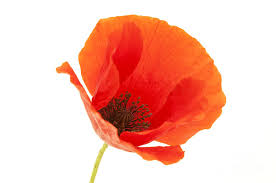 AaQaI rat ko krIba ]sanao ifr sao Saaor saunaa – fD,fD,ahT garja ihssa AaOr raonao kI AavaajaoM. saara caca- ka^p rha qaa. caca- kI vaodI pr rKa huAa maaomaba<aI lagaanao vaalaa igar pD,a. vaha^ jaao piva~ maUit-yaa^ mau^h ko bala igar pD,IM. Aao laaOD- yah saba iktnaa Bayaanak qaa.AaOr ifr tabaUt maoM sao Aavaaja AayaI “baOMga baOMga” AaOr ja,arovanaa ]z kr KD,I hao gayaI. vah Apnaa tabaUt CaoD, kr saaro caca- maoM GaUma AayaI. ifr vah baaoD- kI dIvaar kI trf daOD,I AaOr ]sao pkD,naa caaha pr vah pICo igar pD,I.]sanao k[- baar kaoiSaSa kI pr vah ]sao pkD, na sakI AaOr baar baar pICo kao igar jaatI qaI. Aba ]sako mau^h sao Jaaga inaklanao lagao qao. hr pla ]saka gaussaa baZ,ta hI jaa rha qaa. vah ]sao ZU^ZtI hu[- caca- maoM caaraoM trf GaUma rhI qaI. [sa baIca vah saoMT maa[ikla kI maUit- saaqa maoM lao kr ]sako tabaUt maoM jaa kr laoT gayaa. vah saaro caca- maoM ]sao ZU^ZtI hu[- ABaI BaI GaUma rhI qaI.vah icallaayaI “Aro ABaI tao vah yahIM qaa Aba nahIM hO. kha^ gayaa.” vah ifr BaagaI pr ifr igar pD,I. vah ifr icallaayaI “Aro ABaI tao vah yahIM qaa Aba nahIM hO. kha^ gayaa.” ifr vah Apnao tabaUt kI trf BaagaI. vaha^ ]sao doK kr ]sanao tabaUt maoM kUdnaa caaha pr ]sao vaha^ doK kr ruk BaI gayaI. baaolaI — “yaha^ sao baahr inaklaao. maOM Aba tumhoM pkD,nao kI kaoiSaSa nahIM k$^gaI. basa [samaoM sao baahr inakla AaAao.”pr ]sanao kao[- javaaba nahIM idyaa vah basa ApnaI p`aqa-naa krta rha. ifr baaolaa maugaa- phlaI baar. vah baaolaI “baahr inaklaao maoro saaqaI baahr inaklaao.”yah sauna kr vah tabaUt maoM sao baahr inakla Aayaa AaOr ifr daonaaoM nao Bagavaana kI p`aqa-naa kI. daonaaoM bahut raoyao AaOr Bagavaana kao Qanyavaad idyaa @yaaoMik ]sanao ]na daonaaoM pr dyaa kI qaI.saubah haonao pr bahut saaro laaoga caca- maoM Aayao ijanamaoM Aagao Aagao ja,ar qaa. vao saaocato calao Aa rho qao ik ]nhoM vah ija,nda imalaogaa yaa ifr ]nhoM ]sakI hiD\Dyaa^ imalaoMgaI. pr laao vaha^ tao daonaaoM Bagavaana kI pUjaa kr rho qao. ja,ar tao ]na daonaaoM kao ija,nda AaOr zIk doK kr bahut KuSa hao gayaa.]sako baad caca- maoM ]nakI Saanadar pUjaa hu[-. ja,arovanaa ko }pr piva~ jala iCD,ka gayaa. ]saka baOPTa[ja,oSana BaI daobaara huAa. baurI Aa%maa Aba ]sao CaoD, kr calaI gayaI. ja,ar nao ]sa naaOjavaana kao ApnaI AaQaI takt AaOr AaQaa rajya do idyaa. saaOdagar laaoga Apnao BatIjao ko saaqa Apnao Apnao jahaja, maoM Apnao doSa laaOT gayao.vao ek saaqa rho. samaya gaujarta rha. naaOjavaana ABaI BaI ku^Aara qaa. vah ABaI BaI [tnaa saundr qaa ik ]sao SabdaoM maoM baKana nahIM ikyaa jaa sakta. ja,ar ABaI BaI ApnaI baoTI ko saaqa Akolaa rh rha qaa.QaIro QaIro ja,arovanaa kuC duKI rhnao lagaI. vah Aba phlao kI trh nahIM rh gayaI qaI bahut hI duKI qaI. ja,ar nao ]sasao pUCa “tuma [tnaI duKI @yaaoM hao?”vah baaolaI — “ipta jaI maOM duKI nahIM hU^.”pr ja,ar ]sao doKta rhta qaa vah ]sao duKI laga rhI qaI pr ]sako ilayao kao[- sahayata nahIM qaI. ek baar ja,ar nao ]sasao ifr pUCa — “@yaa tuma baImaar hao?”“nahIM ipta jaI. pr mauJao Kud pta nahIM ik mauJao @yaa hao gayaa hO.”kuC idna eosao hI calata rha jaba tk ja,ar nao ek sapnaa nahIM doKa. sapnao maoM ]sasao kha gayaa ik “tumharI baoTI ]sa naaOjavaana kao bahut Pyaar krtI hO ijasanao ]sako Andr sao baurI Aa%maa kao baahr inakalaa hO.”tba ja,ar nao ]sasao pUCa — “@yaa tuma ]sa naaOjavaana sao Pyaar krtI hao?”ja,arovanaa nao javaaba idyaa — “ha^ ipta jaI.”ja,ar nao kha — “tba tumanao mauJasao yah baat phlao @yaaoM nahIM khI maorI baoTI?”tba ]sanao Apnao naaOkraoM kao ]sa naaOjavaana ko rajya Baojaa AaOr kha ik ]nhoM vaha^ vah naaOjavaana imala jaayaogaa ijasanao ja,arovanaa kao zIk ikyaa qaa saao ]sao tuma jaldI sao jaldI yaha^ lao kr AaAao.vao laaoga calao gayao AaOr ]sao lao kr ja,ar ko pasa Aa gayao. vah Apnao saaqa vao lakD,I ko t#to AaOr baaoD- BaI saaqa lao kr Aayaa qaa.ja,ar ]sasao imalaa. ]sanao ]sako saaro baaoD- KrId ilayao AaOr laao jaba ]nhoM taoD,a gayaa tao ]namaoM sao bahut saaro bahumaUlya hIro javaahrat inakla pD,o. j,aar ]sao Apnao Gar lao gayaa AaOr ja,arovanaa sao ]sakI SaadI kr dI. ifr saba KuSaI KuSaI rho.6  T/Omaisana, icaiD,yaa ja,ar AaOr samaud` kI saundrI nastaisayaa kI khanaIek baar kI baat hO ik ek AadmaI AaOr ek s~I rhto qao. ]nako ek bahut CaoTa saa baoTa qaa. gaima-yaaoM maoM vao KotaoM sao ma@ka kaTa krto qao. ek idna jaba ]nhaoMnao Apnao baoTo kao ek ma@ka kI baala ko ga{r ko pasa ilaTa idyaa ek garuD, nao naIcao Claa^ga lagaayaI AaOr baccao kao pkD, kr ]sao jaMgala maoM lao gayaa AaOr Apnao GaaoMsalao maoM ilaTa idyaa.	[sa samaya tIna DakU ]sa jaMgala maoM GaUma rho qao. ]nhaoMnao GaaoMsalao maoM sao AatI hu[- ek baccao ko raonao kI Aavaaja saunaI. saao vao ]sa Aaok ko poD, ko pasa gayao ijasa pr icaiD,yaa ka GaaoMsalaa qaa. ]nhaoMnao Aapsa maoM kha — “calaao [sa poD, kao kaT kr igara doto hOM AaOr [sa baccao kao maar doto hOM.”ek baaolaa — “nahIM nahIM yah zIk nahIM hO. hmaoM }pr caZ, kr baccao kao ija,nda hI naIcao lao Aanaa caaihyao.” saao vah poD, ko }pr caZ, gayaa AaOr baccao kao ija,nda hI naIcao lao Aayaa. Aba vao tInaaoM imala kr ]sao palanao lagao. ]nhaoMnao ]saka naama T/Omaisana rK idyaa. vaha^ ]nako pasa pla baZ, kr vah javaana hao gayaa. ]sako baad ]nhaoMnao ]sao ek GaaoD,a do idyaa.GaaoD,a do kr ]nhaoMnao ]sasao kha — “Aba tuma duinayaa^ maoM khIM BaI jaaAao AaOr Apnao maata ipta kao ZU^Zao.”saao T/Omaisana duinayaa^ maoM GaUmanao inakla pD,a. vah Apnaa GaaoD,a Gaasa ko maOdanaaoM maoM dUr tk lao gayaa. GaaoD,o nao ]sasao kha — “jaba hma qaaoD,a AaOr dUr calao jaayaoMgao tao tumhoM ja,ar icaiD,yaa ka ek pMK idKayaI dogaa. tuma ]sao ibalkula mat CUnaa nahIM tao tuma bahut mauiSkla maoM pD, jaaAaogao.”[sako baad vao AaOr Aagao calato calao gayao. ]nhaoMnao dsa ja,araoM ko rajya par ikyao. ]sako baad vao ek AaOr rajya maoM Aayao jaao tIsavaIM jamaIna maoM qaa jaha^ vah pMK pD,a huAa qaa. naaOjavaana nao saaocaa “@yaaoM na maOM yah pMK ]za laU^ jaao [tnaI dUr sao BaI camak rha hO.”vah pMK ko pasa gayaa. vah pMK [tnaI ja,aor sao camak rha qaa ik ]saka vaNa-na nahIM ikyaa jaa sakta yaha^ tk ik ]sako baaro maoM saaocaa BaI nahIM jaa sakta AaOr khainayaaoM maoM BaI nahIM Aata. T/Omaisana nao vah pMK ]zayaa AaOr ek Sahr maoM jaa phu^caa. ]sa Sahr maoM ek bahut hI AmaIr kulaIna AadmaI rhta qaa. T/Omaisana ]sa AmaIr kulaIna AadmaI ko Gar ko Andr calaa gayaa AaOr vaha^ jaa kr ]sasao kha — “@yaa Aap mauJao Apnao yaha^ majadUr rKoMgao?”kulaIna AadmaI nao ]sao doKa tao doKa ik vah tao bahut saundr qaa AaOr majabaUt qaa saao vah baaolaa — “ha^ ha^ @yaaoM nahIM.”AaOr ]sanao ]sao Apnaa naaOkr rK ilayaa. [sa kulaIna AadmaI ko pasa k[- naaOkr qao vao ]sako GaaoD,aoM kI doKBaala krto qao AaOr jaba BaI vah iSakar ko ilayao jaata qaa tao vao ]nhoM camakato qao. T/Omaisana kao BaI ]nhIM ko saaqa rK idyaa gayaa AaOr vah BaI ]nhIM kI trh ]sa AadmaI ko GaaoD,aoM kI doKBaala krnao lagaa.]sa AadmaI ko naaOkraoM nao doKa ik vao Apnao Apnao GaaoD,aoM kao [tnaI AcCI trh sao nahIM camaka pato qao ijatnaa ik T/Omaisana Apnao GaaoD,o kao camaka laota qaa.tao ek idna ]nhaoMnao ]sao bahut pasa sao doKa ik vah [sako ilayao @yaa krta hO tao ]nhaoMnao doKa ik jaba T/Omaisana nao GaaoD,o kao saaf kr ilayaa tao ek baar ]sao icaiD,yaa ja,ar ko pMK sao sahlaa idyaa. eosaa krto hI ]sa GaaoD,o ko baala caa^dI jaOsao camak ]zo.yah doK kr vao naaOkr ]sasao jalanao lagao. ]nhaoMnao Aapsa maoM baat kI ik “iksa trh sao hma [sao [sa duinayaa^ sao hTa doM. hma kuC eosaa kroMgao ik hma [sao kao[- eosaa mauiSkla kama doMgao ijasao yah na kr sako ifr hmaara maailak [sao naaOkrI sao inakala dogaa.”saao vao Apnao maailak ko pasa gayao AaOr ]sasao kha — “maailak. T/Omaisana ko pasa icaiD,yaa ja,ar ka ek pMK hO. ]saka khnaa hO ik Agar vah caaho tao vah icaiD,yaa ja,ar kao BaI laa sakta hO.”yah sauna kr maailak nao T/Omaisana kao baulavaayaa AaOr ]sasao kha — “maoro sa[-sa khto hOM ik Agar tuma caahao tao maoro ilayao icaiD,yaa ja,ar laa sakto hao.”T/Omaisana baaolaa — “nahIM janaaba nahIM. maOM nahIM laa sakta.”maailak baaolaa — “mauJao eosaa javaaba mat dao. Agar tuma naa kraogao tao maoro pasa ek tlavaar hO ijasasao maOM tumhara isar ek k_U kI trh kaT dU^gaa.”yah sauna kr tao T/Omaisana tao rao pD,a AaOr saIQaa Apnao GaaoD,o ko pasa gayaa AaOr baaolaa — “maoro maailak nao mauJao ek bahut hI mauiSkla kama krnao ko ilayao saaOMpa hO jaao maoro saba ikyao krayao pr panaI for dogaa.”GaaoD,a baaolaa — “@yaa hO vah kama?”naaOjavaana baaolaa — “icaiD,yaa ja,ar kao laanaa hO.”GaaoD,a baaolaa — “yah kao[- baD,a kama nahIM hO yah tao cauTkI bajaato ka kama hO. calaao Gaasa ko maOdana maoM calato hOM. vaha^ maOM caaraoM trf doKU^gaa AaOr tuma ibalkula naMgao hao kr Gaasa maoM laoT jaanaa. icaiD,yaa ja,ar Kanao ko ilayao naIcao kUd lagaayaogaI. jaba tk vah tumharo SarIr ko caaraoM trf pMjao maartI rho tba tk tuma ]sao mat CUnaa pr Agar vah tumharI Aa^KaoM pr Apnaa pMjaa maaro ]sao ]sakI Ta^gaaoM sao pkD, laonaa.”saao jaba vao jaMgalaI Gaasa ko maOdana maoM phu^cao tao T/Omaisana tao naMgaa hao kr Gaasa maoM laoT gayaa AaOr ]saka GaaoD,a [Qar ]Qar GaUmanao lagaa. turnt hI icaiD,yaa ja,ar kUd lagaa kr Apnao Kanao ko ilayao naIcao AayaI AaOr ]sako SarIr ko Aasapasa ApnaI caaoMca maarnao lagaI.pr AaiKr vah ]sakI Aa^KoM inakalanao ko ilayao AayaI tao ]sanao ]sao ]sakI Ta^gaaoM sao pkD, ilayaa. ifr vah GaaoD,o pr caZ,a AaOr ]sa icaiD,yaa kao laa kr Apnao maailak kao do dI.Aba tao ]sako saaqaI ]sasao AaOr j,yaada jalanao lagao. ]nhaoMnao ifr Aapsa maoM baat kI — “Aba hma ]sako ilayao eosaa kaOna saa kama ZU^Zo ijasao vah kr hI na sako taik hma ]sasao baca jaayaoM.”bahut saaoca ivacaar ko baad vao imala kr maailak ko pasa gayao AaOr ]sasao kha — “T/Omaisana khta hO ik icaiD,yaa ja,ar pkD,naa tao kao[- mauiSkla kama nahIM qaa pr vah khta hO ik vah tao samaud` kI tIna gaunaI saundr nastaisayaa kao BaI yaha^ laa sakta hO.”yah sauna kr kulaIna AadmaI nao ifr sao T/Omaisana kao baulaa Baojaa AaOr ]sasao kha — “doKao tuma maoro ilayao icaiD,yaa ja,ar lao kr Aayao yah tao tumanao AcCa ikyaa pr Aba tuma maoro ilayao samaud` kI tIna gaunaI saundr nastaisayaa kao laa kr dao.”T/Omaisana baaolaa — “pr janaaba maOM ]sao nahIM laa sakta.”maailak baaolaa — “doKao mauJao [sa trh ka javaaba nahIM caaihyao. tumhoM pta haonaa caaihyao ik maoro pasa tlavaar hO ijasasao maOM tumhara isar k_U kI trh kaT sakta hU^.”T/Omaisana raota raota ifr Apnao GaaoD,o ko pasa phu^caa.GaaoD,o nao pUCa — “Aaja tuma @yaaoM raoto hao.”tao naaOjavaana baaolaa — “maOM @yaaoM na rao}^. maoro maailak nao mauJao ek eosaa mauiSkla kama qamaa idyaa hO jaao hao hI nahIM sakta.”“AaOr vah @yaa kama hO?”“]nhaoMnao kha hO ik mauJao samaud` kI tIna gaunaI saundr nastaisayaa kao lao kr Aanaa hO.”GaaoD,a ja,aor sao h^saa AaOr baaolaa — “yah kao[- mauiSkla kama nahIM hO yah tao basa cauTkI bajaato ka kama hO. tuma samaud` ko iknaaro safod tmbaU lagavaaAao. AaOr kuC CaoTI CaoTI caIja,oM KrId laao. Saraba AaOr vaa[na kI baaotlaoM KrId laao. vah tIna gaunaI saundrI nastaisayaa vaha^ AayaogaI AaOr tumharI vao CaoTI CaoTI caIja,oM KrId laogaI. tba tuma ]sao lao jaa sakto hao.”kulaIna AadmaI nao eosaa hI ikyaa. ]sanao samaud` ko iknaaro safod tmbaU lagavaa idyao. ]sanao kuC $maala skaf- KrId kr ]nakao saundr ZMga sao sajaa kr rK idyaa. bahut saarI ba`OnDI AaOr vaa[na sajaa kr rK dI.tba T/Omaisana samaud` kI trf Apnao tmbaU maoM gayaa tao rasto maoM ]sako GaaoD,o nao kha — “jaba maOM ]sakao ZU^Znao jaa}^ tba tuma yaha^ saaonao ka bahanaa krnaa. tba vah samaud` kI tIna gaunaI saundr nastaisayaa yaha^ AayaogaI AaOr tumasao pUCogaI ik “yao caIja,oM iktnao kI hOM.”pr tuma caup rhnaa kuC nahIM baaolanaa. ifr vah Saraba AaOr vaa[na caKogaI tao vah tmbaU maoM hI saao jaayaogaI. ]sa samaya tuma ]sao AasaanaI sao pkD, paAaogao. ifr ]sao ksa kr pkD, laonaa.”saao T/Omaisana tmbaU maoM saaonao ka bahanaa kr ko laoT gayaa. tBaI samaud` sao samaud` kI tIna gaunaI saundr nastaisayaa vaha^ AayaI AaOr naaOjavaana sao pUCnao lagaI — “Aao saaOdagar. tumharI yao caIja,oM iktnao kI hOM.” pr naaOjavaana nao ]sao kao[- javaaba nahIM idyaa. ]sanao yah savaala ]sasao baar baar pUCa pr kao[- javaaba na pa kr vah tmbaU ko AaOr Andr calaI gayaIvaha^ jaa kr ]sanao vaa[na caKI tao vah tao bahut AcCI qaI ifr ]sanao Saraba caKI vah ]sasao BaI j,yaada AcCI qaI. caKto caKto vah ]sao pInao lagaI. phlao qaaoD,I pI ifr j,yaada pI AaOr ifr saao gayaI.tba T/Omaisana nao ]sao ]za kr Apnao pICo GaaoD,o pr ibazayaa AaOr ]sao maailak ko pasa lao gayaa. maailak tao ]sao doK kr bahut hI KuSa huAa AaOr ]sakI bahut bahut p`SaMsaa krnao lagaa.pr samaud` kI tIna gaunaI saundr nastaisayaa nao kha — “doKao. tumakao icaiD,yaa ja,ar ka pMK imalaa hO. icaiD,yaa ja,ar Kud BaI imalaI hO AaOr Aba tumanao mauJao BaI pa ilayaa hO Aba tuma maoro ilayao samaud` maoM sao ek CaoTa saa maU^gao ka har AaOr laa dao.”T/Omaisana baocaara ifr Apnao vafadar GaaoD,o ko pasa phu^caa AaOr bahut ja,aor ja,aor sao raonao lagaa AaOr ]sao saarI khanaI saunaayaI tao GaaoD,a baaolaa — “maOMnao tumasao kha qaa na ik icaiD,yaa ja,ar ka pMK mat ]zanaa nahIM tao mausaIbat maoM f^sa jaaAaogao. calaao raoAao nahIM. yah BaI kao[- mauiSkla kama nahIM hO yah BaI plak Japkto hI hao jaayaogaa.”saao vao daonaaoM samaud` ko iknaaro GaUmanao calao gayao. GaaoD,a baaolaa “maOM tao yaha^ GaUmanao jaata hU^ AaOr tuma yaha^ tba tk [ntjaar krao jaba tk ik ek koMkD,a samaud` ko baahr nahIM inaklata hO. jaba vah baahr inaklao tao ]sasao khnaa ik “maOM tumhoM pkD,U^gaa.”saao T/Omaisana nao Apnao GaaoD,o kao tao GaUmanao idyaa AaOr Kud vah vahIM baOz kr koMkD,o ko baahr inaklanao ka [ntjaar krnao lagaa. kuC dor maoM hI ek koMkD,a samaud` maoM sao baahr inaklaa.]sao doKto hI vah koMkD,o sao baaolaa — “maOM tuJao pkD, laU^gaa.”koMkD,a baaolaa — “nahIM tuma mauJao mat pkD,ao. tuma mauJao samaud` maoM vaapsa jaanao dao maOM tumharI bahut baD,I saovaa k$^gaa.”naaOjavaana baaolaa — “zIk hO maOM tumhoM CaoD, dU^gaa pr tuma mauJao samaud` maoM sao samaud` kI tIna gaunaI saundr nastaisayaa kI maU^gao kI maalaa laa kr dao.” [sa Sat- ko saaqa ]sanao ]sao samaud` maoM vaapsa jaanao idyaa.tba koMkD,o nao CaoTo CaoTo koMkD,aoM kao [k{a ikyaa. ]nhaoMnao bahut saaro maU^gao [k{o ikyao AaOr ]nhoM samaud` ko iknaaro lao Aayao AaOr ]nhoM T/Omaisana kao laa kr do idyao.tBaI ]saka vafadar GaaoD,a daOD,ta daOD,ta Aayaa T/Omaisana turnt hI ]sa GaaoD,o pr caZ, gayaa AaOr vao maU^gao samaud` kI tIna gaunaI saundr nastaisayaa kao lao jaa kr do idyao.nastaisayaa baaolaI — “doKao. tumakao icaiD,yaa ja,ar ka pMK imalaa hO. icaiD,yaa ja,ar Kud BaI imalaI hO tumanao mauJao BaI pa ilayaa hO tumanao  maoro ilayao samaud` maoM sao ek CaoTa saa maU^gao ka har BaI laa idyaa hO. Aba maoro ilayao samaud` maoM sao jaMgalaI GaaoD,o BaI laa dao.”yah sauna kr tao T/Omaisana bahut hI duKI hao gayaa pr vah ifr sao raota huAa Apnao vafadar GaaoD,o ko pasa gayaa AaOr ApnaI khanaI khI tao GaaoD,a baaolaa — “[sa baar yah kao[- CaoTa maaoTa kama nahIM hO yah vaak[- bahut mauiSkla kama hO. tuma Apnao maailak ko pasa jaaAao AaOr ]sasao khao ik vah baIsa KalaoM  caalaIsa tarkaola caalaIsa paOMD ru[- AaOr caalaIsa paOMD baala KrIdo.”saao T/Omaisana Apnao maailak ko pasa gayaa AaOr ]sasao ja$rI saamaana KrIdnao ko ilayao kha. ]sako maailak nao ]saka batayaa huAa saara saamaana KrId kr ]sao do idyaa. T/Omaisana nao [sa saba saamaana kao Apnao GaaoD,o pr laada AaOr daonaaoM samaud` kI trf cala idyao.jaba vao samaud` ko iknaaro pr Aa gayao tao GaaoD,o nao kha — “maoro }pr KalaoM tarkaola AaOr ru[- fOlaa dao AaOr doKao ]nhoM [sa trh sao fOlaanaa – phlao ek Kala, ]sako }pr dao paOMD tarkaola, ]sako }pr dao paOMD ru[-. [sa trh ]nhoM tba tk ibaCaAao jaba tk vao saba K%ma na hao jaayaoM.”T/Omaisana nao vaOsaa hI ikyaa. GaaoD,a baaolaa — “Aba maOM samaud` maoM kUdta hU^. jaba tuma ek laala lahr iknaaro kI trf Aato doKao tao tuma yaha^ sao Baaga jaanaa AaOr ]sao inakla jaanao donaa. ]sako baad ifr ek safod lahr AayaogaI tao iknaaro pr baOz jaanaa AaOr ]sao Qyaana sao doKto rhnaa. tba maOM samaud` sao baahr inaklaU^gaa AaOr ifr maoro pICo saaro GaaoD,o baahr inaklaoMgao. tba tuma GaaoD,o ko baalaaoM sao ]sa GaaoD,o kao maarnaa jaao zIk maoro baad inaklao. ifr vah tumharo ilayao kmajaaor pD, jaayaogaa AaOr tumhoM ]sao kabaU krnaa Aasaana rhogaa.”[sako baad vah vafadar GaaoD,a samaud` maoM kUd gayaa AaOr T/Omaisana samaud` ko iknaaro baOz gayaa. GaaoD,a ek baagaIcao kI trf tOr gayaa jaao samaud` maoM sao }pr ]za qaa. vaha^ samaud` ko GaaoD,o car rho qao.jaba nastaisayaa ko taktvar GaaoD,o nao ]sao AaOr ]na KalaaoM kao doKa ijanhoM vah lao jaa rha qaa tao vah ]sako pICo baD,I toja,I sao Baagaa. saaro ko saaro GaaoD,o ]sako pICo Baaga ilayao. vao T/Omaisana ko GaaoD,o AaOr KalaaoM kao samaud` ko Andr lao gayao AaOr ]saka pICa krto rho.tba nastaisayaa ko taktvar GaaoD,o nao T/Omaisana ko GaaoD,o kao pkD, ilayaa AaOr ]sakI ek Kala faD, dI AaOr ]sao Apnao da^taoM sao kaTnao lagaa. jaOsao jaOsao vah Baagata jaa rha qaa vah ]sako TukD,o krta jaa rha qaa.ifr ]sanao ]sao daobaara pkD, ilayaa AaOr ]sakI dUsarI Kala BaI faD, laI AaOr ]sako BaI TukD,o krta calaa gayaa jaOsao ]sanao phlaI Kala ko ikyao qao. [sa trh sao vah sa<ar maIla tk Baagaa calaa gayaa jaba tk ]sanao nastaisayaa ko GaaoD,o ko }pr rKI saarI KalaaoM kao nahIM faD, idyaa AaOr ]nako TukDo TukD,o nahIM kr idyao.pr T/Omaisana vahIM samaud` ko iknaaro pr hI baOza rha jaba tk ]sao safod lahr AatI idKayaI nahIM do gayaI. ]sa safod lahr ko pICo ]saka Apnaa GaaoD,a qaa AaOr ]sako pICo tIna gaunaI saundr nastaisayaa ka tIna gaunaa Bayaanak GaaoD,a qaa AaOr ]sako pICo bahut saaro GaaoD,o qao.]sao doKto hI T/Omaisana nao baIsa paOMD baala sao pUrI takt sao ]sako isar pr maara. ]sako maarto hI vah GaaoD,a Saant KD,a hao gayaa. T/Omaisana nao turnt hI ]sako }pr lagaama Dala dI savaar huAa AaOr ]sao AaOr ]sako saaro GaaoD,aoM kao tIna gaunaI saundr nastaisayaa ko pasa lao gayaa.nastaisayaa nao ]sakI takt kI bahut tarIf kI AaOr ]sasao kha — “tumakao icaiD,yaa ja,ar ka pMK imalaa hO. icaiD,yaa ja,ar Kud BaI imalaI hO tumanao mauJao BaI pa ilayaa hO tumanao maoro ilayao samaud` maoM sao ek CaoTa saa maU^gao ka har BaI laa idyaa hO. samaud` maoM sao jaMgalaI GaaoD,o BaI laa idyao. Aba tuma maorI GaaoD,I ka dUQa inakala kr ]nhoM tIna bat-naaoM maoM rKao ijasasao ik ek bat-na maoM vah ]balata huAa rho dUsaro bat-na maoM vah gaunagaunaa rho AaOr tIsaro bat-na maoM baf- kI trh zMDa rho.”yah sauna kr T/Omaisana ek baar ifr sao raota huAa Apnao vafadar GaaoD,o ko pasa phu^caa tao GaaoD,o nao pUCa — “Aba @yaa baat hO. @yaaoM raoto hao?” T/Omaisana raoto raoto baaolaa — “@yaa k$^ Agar maOM rao}^ nahIM tao. tIna gaunaI saundr nastaisayaa nao ifr sao mauJao ek mauiSkla kama saaOMp idyaa hO jaao nahIM hao sakta. vah yah ik Aba mauJao ]sakI GaaoD,I ka dUQa inakala kr ]nhoM tIna bat-naaoM maoM rKnaa hO ijasasao ik ek bat-na maoM vah ]balata huAa rho dUsaro bat-na maoM vah gaunagaunaa rho AaOr tIsaro bat-na maoM baf- kI trh zMDa rho.”GaaoD,a baaolaa — “Aaohao. yah kao[- Kasa mauiSkla kama nahIM hO. yah tao bahut hI CaoTa saa kama hO. maOM ]sakI GaaoD,I kao sahlaa}^gaa tao vah GaaoD,I dUQa dogaI. tuma ]sa GaaoD,I ka dUQa tIna bat-naaoM maoM [k{a kr laonaa jaba tk vao bat-na Bar nahIM jaato.”T/Omaisana nao eosaa hI ikyaa. ]sanao tIna bat-na Bar kr GaaoD,I ka dUQa duh ilayaa. ]sako phlao bat-na maoM dUQa ]balata gama- qaa dUsaro bat-na ka dUQa gaunagaunaa gama- qaa AaOr tIsaro bat-na ka dUQa baf- kI trh zMDa qaa.jaba saba tOyaar hao gayaa tao tIna gaunaI saundr nastaisayaa nao T/Omaisana sao kha — “Aba tuma phlao baf- sao zMDo dUQa maoM kUdao ]sako baad gaunagaunao dUQa maoM kUdao AaOr ifr ]balato dUQa maoM kUdao.”T/Omaisana phlao zMDo dUQa vaalao bat-na maoM kUda ifr vah gaunagaunao dUQa  vaalao bat-na maoM kUda AaOr ifr gama- dUQa vaalao bat-na maoM kUda. phlao  bat-na maoM sao vah baUZ,a bana kr inaklaa. dUsaro bat-na maoM sao vah ek naaOjavaana bana kr inaklaa AaOr tIsaro bat-na maoM sao tao vah [tnaa saundr bana kr inaklaa ijasakI saundrta kao tao laoKnaI BaI nahIM ilaK saktI kao[- khanaI BaI nahIM kh saktI.]sako baad tIna gaunaI saundr nastaisayaa ]na bat-naaoM maoM kUdI. vah BaI ]saI trIko sao zMDo bat-na maoM sao ek bauiZ,yaa kI Sa@la inaklaI. gaunagaunao dUQa maoM sao vah ek naaOjavaana laD,kI ko $p maoM inaklaI AaOr ifr gama- dUQa ko bat-na maoM sao tao [tnaI saundr laD,kI ko $p maoM inaklaI ijasakI saundrta kao tao laoKnaI BaI nahIM ilaK saktI kao[- khanaI BaI nahIM kh saktI.]sako baad nastaisayaa nao kulaIna AadmaI kao BaI ]na bat-naaoM maoM kUdnao ko ilayao kha. tao vah BaI ]saI trIko sao zMDo bat-na maoM sao ek baUZ,o kI Sa@la maoM inaklaa. gaunagaunao dUQa maoM sao vah ek naaOjavaana ko $p maoM inaklaa AaOr ifr gama- dUQa ko bat-na maoM kUda tao turnt hI fT gayaa. T/Omaisana nao tIna gaunaI saundr nastaisayaa sao SaadI kr laI. ifr vao bahut samaya tk KuSaI KuSaI rho. kulaIna AadmaI ko saaro makana jaayadad Aba ]nako qao. bauro naaOkraoM kao ]nhaoMnao inakala idyaa qaa.7  saa^p p%naIek baar kI baat hO ek Balaa AadmaI qaa. ]sako yaha^ ek majadUr kama krta qaa jaao kBaI laaogaaoM ko pasa nahIM baOzta qaa. ]sako saaiqayaaoM sao jaao hao sakta qaa vah saba kuC ]nhaoMnao kr ilayaa qaa pr vao ]sao kBaI Apnao saaqa nahIM lao jaa sako. kBaI ]nhaoMnao ]sasao saraya maoM calanao ko ilayao BaI kha pr vaha^ BaI vao ]sao bahut dor tk nahIM raok sako. vah hmaoSaa hI jaMgalaaoM maoM Akolaa hI GaUmata rhta.	ek idna hmaoSaa kI trh vah jaMgala maoM GaUma rha qaa. yah jaMgala iksaI BaI gaa^va sao yaa ifr iksaI BaI bastI sao kafI dUr qaa ik ]sao ek bahut baD,a saa^p idKayaI idyaa jaao lahrata huAa ]saI kI trf Aa rha qaa.	saa^p ]sasao baaolaa — “maOM tuJao yahIM AaOr [saI samaya Ka}^gaa.”majadUr jaMgala ko Akolaopna ka AadI qaa saao baaolaa — “Agar tumharI Kanao kI [cCa hO tao KaAao.”yah sauna kr saa^p baaolaa — “nahIM. maOM tuJao nahIM Ka}^gaa. basa tU jaao maOM caahta hU^ vah kr do.” kh kr saa^p nao ]sao batayaa ik ]sao @yaa krnaa qaa.]sanao kha — “tuma ABaI Gar laaOT jaaAao tao tuma Apnao maailak kao gaussaa paAaogao @yaaoMik tuma Gar sao bahut dor tk Anaupisqat rho hao AaOr vaha^ ]sako pasa ]saka kama krnao ko ilayao kao[- nahIM qaa. [sasao @yaa huAa ik ]saka Anaaja Kot maoM hI KD,a rh gayaa. tao ABaI jaba vah tumhoM doKogaa tao tumasao vah Apnao Anaaja kI baalaoM laanao ko ilayao khogaa. [sa kama maoM maOM tumharI sahayata k$^gaa.tuma ApnaI gaaD,I zIk sao Bar laonaa pr saarI baalaaoM ko ga{raoM kao mat Barnaa ek CaoTa saa ga{r vahIM CaoD, jaanaa. ]sasao j,yaada CaoD,nao kI ja$rt nahIM hO pr ]tnaa CaoD, jaanaa. ifr tuma Apnao maailak sao ivanatI krnaa ik vah [sa ga{r kao tumhoM tumharI majadUrI ko $p maoM do do. ]sasao pOsao mat laonaa basa kovala Anaaja kI baalaaoM ka ga{r hI laonaa.jaba tumhara maailak yah ga{r tumhoM do do tao tuma ]sao jalaa donaa. ]samaoM sao ek sandr s~I inaklaogaI ]sao tuma ApnaI p%naI banaa laonaa.”majadUr nao ]saka kha maanaa AaOr saIQaa Gar vaapsa calaa gayaa. ]sako saaqa vaOsaa hI huAa jaOsaa saa^p nao kha qaa. ]sanao Anaaja ko saaro ga{r baD,I sa^Baala kr gaaD,I maoM Bar ilayao.vao [tnao saaro qao ik ]nako baaoJa sao ]sakI gaaD,I BaI caTk gayaI. jaba vah saara Anaaja Gar lao kr Aayaa tao ]sanao maailak sao kha ik vah ek bacaa huAa ga{r ApnaI majadUrI ko $p maoM caahta hO.majadUr nao ApnaI majadUrI ko $p maoM pOsao laonao ko ilayao manaa kr idyaa. ]sanao ]sasao vahI ga{r maa^gaa jaao vah Kot maoM CaoD, Aayaa qaa.]sako maailak nao ]sao vah ga{r do idyaa. vah ifr sao Kot maoM calaa gayaa AaOr jaOsaa ik saa^p nao kha qaa vaha^ jaa kr ]sa ga{r kao jalaa idyaa. turnt hI ]samaoM sao ek saundr s~I inakla pD,I. majadUr ]sao Apnao Gar lao gayaa AaOr ]sasao SaadI kr laI.Aba vah ek eosaI jagah ZU^Znao lagaa jaha^ vah Apnao ilayao ek JaaoMpD,I banaa sako. ]sako maailak nao ]sao qaaoD,I saI jagah do dI jaha^ vah ApnaI JaaoMpD,I banaa sakta qaa. ]sanao vaha^ ApnaI JaaoMpD,I banaa laI. ]sakI p%naI nao ]sao JaaoMpD,I banaanao maoM [tnaI j,yaada sahayata kI ik jaOsao ]sanao ]sao haqa hI na lagaayaa hao. ]sakI vah JaaoMpD,I bahut jaldI hI bana gayaI AaOr ]samaoM vah saba kuC BaI jaldI hI Aa gayaa ijasakI ]nhoM ja$rt qaI.AadmaI kI tao kuC samaJa maoM hI nahIM Aayaa. vah tao basa ]sao caaraoM trf sao doK doK kr AaScaya- hI krta rha. ijaQar BaI vah doKta ]Qar hI ]sao saarI caIja,oM zIk AaOr [stomaala krnao ko ilayao tOyaar najar AatIM. ]sako Gar sao AcCa Gar ]sa gaa^va maoM AaOr kao[- nahIM qaa.Aba vah ]sa Gar maoM Saaint sao AaOr Qana Qaanya saiht ijatnao idnaaoM tk ija,nda rhta rh sakta qaa Agar ]sakI [cCaeoM ApnaI saImaa sao Aagao na baZ,I haotIM.]sako pasa Anaaja ko tIna Kot KD,o hue qao. tao ek idna jaba vah Gar Aayaa tao ]sako majadUraoM nao ]sao batayaa — “maailak Aapko KotaoM maoM Anaaja pka huAa tao KD,a hO pr ABaI kTa nahIM hO.”Anaaja kaTnao ka maaOsama Aa rha qaa. ]sakI p%naI kao ]sako KotaoM kI doKBaala krnaI qaI AaOr Anaaja ABaI BaI kTa nahIM qaa. ]sanao saaocaa “yah @yaa baat hO?” gaussao maoM vah icallaayaa “maOM doKta hU^ yah kOsao haota hO. jaao saa^p haota hO vah phlao saa^p hI haota hO.”Gar Aato Aato tao ]saka gaussaa bahut hI baZ, gayaa. vah Aapo sao baahr hao gayaa AaOr yah gaussaa ]sao ApnaI p%naI pr basa Anaaja na kTnao kI vajah sao qaa.jaba vah Gar phu^caa tao saIQaa Apnao kmaro mao laoTnao ko ilayao calaa gayaa. ]sakI p%naI ka khIM pta nahIM qaa basa vaha^ tao tikyao ko baIca maoM ek baD,a saa saa^p kuMDlaI maaro baOza qaa. tba ]sanao Apnao mana maoM saaocaa ik ek baar ]sakI p%naI nao ]sasao kha qaa ik “yaad rKnaa mauJao kBaI saa^p nahIM khnaa. Agar tumanao kha tao tuma ApnaI p%naI kao Kao daogao.”yah baat ]sako idmaaga maoM Aba AayaI pr Aba tao bahut dor hao caukI qaI. jaao kuC ]sanao kh idyaa qaa ]sao tao vaapsa nahIM ilayaa jaa sakta qaa. ifr ]sanao saaocanaa Sau$ ikyaa ik “]sakI p%naI iktnaI AcCI qaI. kOsao ]sanao ]sao Kud hI ZU^Za qaa.kOsao vah ]sakI saovaa maoM A@sar KD,I rhtI qaI. kOsao ]sanao ]saka iktnaa saara Balaa ikyaa qaa AaOr ifr BaI vah ApnaI jabaana kao raok nahIM saka. Aba [saka pirNaama yah haogaa ik ]sao Aba ija,ndgaI Bar ibanaa p%naI ko hI rhnaa pD,ogaa.”yah saaocato saaocato ]saka idla bahut BaarI hao gayaa AaOr jaao nauksaana ]sanao Apnao Aap hI Apnaa kr ilayaa qaa ]sakI vajah sao vah ja,aor ja,aor sao raonao lagaa.saa^p baaolaa — “Aba AaOr mat raoAao. jaao haonaa haota hO vah tao haota hI hO. @yaa tuma [sailayao duKI hao ik tumhara Anaaja Kot maoM ABaI BaI KD,a huAa hO? jaa kr Apnao AnaajaGar maoM doKao saara Anaaja vaha^ kTa rKa hO. @yaa maOM ]sao Gar lao kr nahIM Aayaa AaOr maOMnao ]samaoM sao danaa nahIM inakalaa AaOr saba kuC zIk sao nahIM rKa? Aba mauJao vaha^ calao jaanaa caaihyao jaha^ tuma mauJao sabasao phlao imalao qao.”yah kh kr vah vaha^ sao roMga gayaa AaOr majadUr saaro rasto raota huAa ]sako pICo pICo eosao calaa jaOsao kao[- maro hue ko ilayao raota jaata hO. jaba vao jaMgala phu^cao tao saa^p ruk gayaa AaOr ek hOja,la naT ko poD, ko naIcao kuMDlaI maar kr baOz gayaa.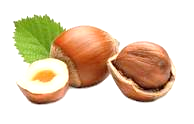 tba ]sanao majadUr sao kha — “Aba tuma mauJao ek baar caUmaao pr Qyaana rKnaa ik maOM tumhoM kaTU^ nahIM.”saao ]sanao ]sao ek baar caUmaa tao vah ek Dala sao jaa kr ilapT gayaa AaOr ]sasao pUCa — “Aba tumhoM kOsaa mahsaUsa hao rha hO?”vah baaolaa — “ijasa samaya maOMnao tumhoM caUmaa tao mauJao eosaa lagaa jaOsao mauJao vah saba pta cala rha hao jaao [sa duinayaa^ maoM hao rha hao.”saa^p baaolaa — “Aba tuma mauJao dUsarI baar caUmaao.”AadmaI nao ]sao dUsarI baar caUmaa tao ]sanao ifr pUCa — “Aba tumhoM kOsaa mahsaUsa hao rha hO?”AadmaI baaolaa — “[sa baar mauJao eosaa lagaa jaOsao maOM vao saarI BaaYaaeoM jaanata hU^ jaao duinayaa^ Bar ko laaoga baaolato hOM.”saa^p baaolaa — “Aba tuma mauJao tIsarI baar caUmaao pr yah AaiKrI baar haogaa.”AadmaI nao ]sao tIsarI baar caUmaa tao saa^p nao ifr pUCa — “Aba tumhoM kOsaa mahsaUsa hao rha hO?”AadmaI baaolaa — “Aba mauJao laga rha hO ik jaOsao maOM vah saba kuC jaanata hU^ jaao QartI ko naIcao hao rha hO.”saa^p baaolaa — “Aba tuma ja,ar ko pasa jaaAao tao vah tumhoM tumharo &ana ko ilayao ApnaI baoTI do dogaa.” [sako baad saa^p poD, sao ]tra AaOr poD, ko naIcao gaayaba hao gayaa. ]Qar AadmaI ja,ar ko pasa gayaa AaOr ]sakI baoTI sao SaadI kr laI. 8  badiksmat DOinayala kI khanaIek baar kI baat hO ik ek naaOjavaana qaa ijasaka naama badiksmat DOna qaa. vah jaha^ khIM BaI jaata qaa vah jaao kuC BaI krta qaa vah ijasako ilayao BaI kama krta qaa ]saka kao[- AcCa pirNaama nahIM inaklata qaa. vah panaI kI trh sao fOla jaata qaa.	ek idna vah ek nayao AadmaI ko pasa kama krnao ko ilayao gayaa. ]sanao kha — “maOM Aapko pasa baaoyao hue gaohU^ ko Kot ko ek TukD,o ko ilayao pUro ek saala kama k$^gaa.” ]saka maailak rajaI hao gayaa AaOr ]sao kama pr rK ilayaa gayaa. ]sanao Apnao Kot maoM gaohU^ baao idyaa AaOr ]saka gaohU^ baD,I toja,I sao baZ,nao lagaa. jabaik ]sako maailak ka gaohU^ ABaI DMDI pr hI lagaa huAa qaa ]saka gaohU^ maoM baala BaI Aanao lagaI qaIM. jaba ]sako maailak ko Kot maoM gaohU^ pr baalaoM AayaIM tba tk ]saka gaohU^ pk cauka qaa. ]sanao saaocaa ik Aba maOM [nhoM kla kaT laU^gaa.pr ]saI rat ek baadla Aayaa Aaolaa pD,a AaOr ]saka saara gaohU^ Kraba kr gayaa. yah doK kr DOinayala tao rao pD,a. vah baaolaa “Aba maOM iksaI dUsaro maailak ko pasa jaa kr kama k$^gaa. tba Saayad Bagavaana maorI sahayata kroM.”saao vah Aba dUsaro maailak ko pasa gayaa. vaha^ jaa kr ]sanao kha — “maOM Aapko pasa pUro ek saala kama k$^gaa. Agar Aap mauJao GaaoD,o ka vah jaMgalaI baccaa do doMgao.” maailak rajaI hao gayaa AaOr vah vaha^ ]sako pasa kama krnao lagaa. ek saala K%ma haonao tk ]sanao ]sa jaMgalaI GaaoD,o kao [tnaI AcCI trh sao p`iSaixat kr idyaa ik ]sanao ]sao ek gaaD,I maoM jaaotnao ko laayak banaa idyaa. ]sanao saaocaa — “yah tao baD,a AcCa hO ik AbakI baar maoro pasa lao jaanao ko ilayao kuC tao haogaa.”pr ]saI rat kuC BaoiD,yao Astbala maoM Gausa Aayao AaOr ]sako GaaoD,o kao maar gayao. DOinayala ek baar ifr rao pD,a. ]sanao saaocaa ik Aba maOM iksaI dUsaro maailak ko pasa jaa kr kama k$^gaa. hao sakta hO ik vaha^ maorI iksmat Kula jaayao.saao vah Aba tIsaro maailak ko pasa phu^caa. [sa maailak kI kba` pr ek baD,a saa p%qar rKa huAa qaa. vah p%qar vaha^ kha^ sao Aayaa qaa iksaI kao nahIM pta qaa AaOr vah [tnaa BaarI qaa ik halaa^ik bahut idnaaoM sao kaoiSaSa kI jaa rhI qaI pr kao[- ]sao hTa nahIM pa rha qaa. ]sanao kha ik “maOM [sa p%qar ko ilayao Aapko pasa ek saala tk kama k$^gaa.maailak rajaI hao gayaa AaOr ]sao rK ilayaa gayaa. ]sako baad sao hI ]sa p%qar pr ek badlaava Aanao lagaa. ]sako }pr fUla Aanao lagao. ek trf sao vao laala qao dUsarI trf sao vao caa^dI ko rMga ko qao AaOr tIsarI trf sao vao saunahro qao. yah doK kr DOinayala nao saaocaa “iksaI trh BaI sahI yah p%qar Aba maora haogaa. kao[- [sao yaha^ sao ihlaa BaI nahIM sakta.”pr Agalao idna ]sa p%qar ek ibajalaI igarI AaOr ]sao caUr caUr kr idyaa. DOinayala ifr sao rao pD,a AaOr duKI hao gayaa ik halaa^ik ]sanao k[- saala saovaa kI pr Bagavaana nao ]sao ifr sao kuC nahIM idyaa. laaogaaoM nao ]sao samaJaayaa — “saunaao. tuma [tnao badiksmat hao tuma ja,ar ko pasa @yaaoM nahIM jaato. vah hma sabako ipta hOM [sailayao vah tumharI BaI doKBaala kroMgao.”]sanao ]nakI saunaI AaOr vah ja,ar ko pasa gayaa. ]sanao ]sao Apnao raja drbaar maoM rK ilayaa. ek idna ja,ar nao ]sasao pUCa — “maOM tumharI p`SaMsaa krta hU^ ik tuma badiksmat hao [sailayao jaao tumharI [cCa hao tuma vah krao. tumasao j,yaada AcCa ]sao krnao vaalaa AaOr kao[- nahIM hO. jaao kuC tuma kraogao maOM ]sako ilayao tumhoM zIk sao pOsao dU^gaa.”tba ja,ar nao tIna baOrla ilayao ijanhoM ]sanao saaonaa kaoyalaa AaOr rot sao Bara AaOr DOinayala sao kha — “Aba tuma [nhoM doKao AaOr bataAao ik saaonaa iksamaoM hO. 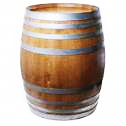 Agar tumanao yah bata idyaa tao maOM tumhoM ja,ar banaa dU^gaa. Agar tumanao vah caunaa ijasamaoM kaoyalaa hO tao maOM tumhoM laaohar banaa dU^gaa. AaOr Agar tumanao vah baOrla caunaa ijasamao rot Bara hO tba tuma sacamauca maoM bahut hI badiksmat hao. ifr tumakao maoro rajya sao calao jaanaa caaihyao pr ifr BaI maOM tumhoM ek GaaoD,a AaOr ek ijarhba#tr saaqa lao jaanao ko ilayao dU^gaa.”saao DOinayala kao ]sa jagah pr laayaa gayaa jaha^ vao baOrla rKo qao. vah ]nako caaraoM trf GaUmaa AaOr ek ko baad ek kao mahsaUsa krta rha. ifr ek baOrla pr ApnaI ]^galaI rK kr baaolaa — “[sa baOrla maoM saaonaa hO.” saao laaogaaoM nao ]sao taoD,a AaOr laao ]samaoM tao rot Bara qaa.ja,ar baaolaa — “zIk hO. mauJao Aba laga rha hO ik tuma vaak[- bahut hI badiksmat hao. tuma maoro rajya sao inakla jaaAao @yaaoMik mauJao tuma jaOsao kI kao[- ja$rt nahIM hO.” ]sako baad ]sanao ]sao ek GaaoD,a ek ijarhba#tr AaOr kaoja,Ok kI ek paoSaak dI AaOr vaapsa Baoja idyaa.vah saara idna calata rha calata rha AaOr dUsaro idna BaI calata rha. ]sako pasa Kanao ko ilayao kuC BaI nahIM qaa – na ]sako Apnao Kanao ko ilayao na ]sako GaaoD,o ko Kanao ko ilayao. vah tIsaro idna BaI calaa. dUr ]sao BaUsao ka ek Zor idKayaI idyaa tao ]sanao saaocaa ik “yah maoro ilayao nahIM tao kma sao kma maoro GaaoD,o ko ilayao tao kafI haogaa.”saao vah ]sako pasa gayaa pr jaOsao hI vah vaha^ phu^caa tao vah jala ]za. yah doK kr DOinayala rao pD,a. tBaI ]sao iksaI ko raonao kI Aavaaja saunaayaI pD,I AaOr Aavaaja AayaI “bacaaAao bacaaAao mauJao bacaaAao. maOM jala rha hU^.”vah baaolaa — “maOM tumhoM kOsao bacaa}^ jaba maOM Kud [sako pasa nahIM Aa sakta.”Aavaaja baaolaI — “tuma mauJao Apnaa hiqayaar dao. maOM ]sao pkD, laU^gaa. tba tuma mauJao KIMca sakto hao.”saao ]sanao Apnaa hiqayaar ]sakI trf Aagao baZ,ayaa AaOr ifr ]sa hiqayaar kao KIMcaa tao ek saa^ipna ]sako saaqa iKMcaI calaI AayaI. vah ek BalaI saa^ipna qaa jaOsaI basa khainayaaoM maoM imalatI hO. ]sanao DOinayala sao kha — “@yaaoMik tumanao mauJao bacaayaa hO [sailayao tuma mauJao Apnao Gar lao calaao.”“maOM tumhoM Gar kOsao lao jaa sakta hU^.”saa^ipna baaolaI — “tuma mauJao GaaoD,o pr lao calaao. ijaQar kI trf BaI maOM Apnaa isar Gaumaa}^ tuma mauJao ]saI idSaa maoM lao calaao.” saao vah ]sao Apnao GaaoD,o pr lao calaa. calato calato vao ek kmpa]MD maoM Aayao jaao doKnao maoM hI bahut saundr qaa.vaha^ Aa kr vah GaaoD,o pr sao ]trI AaOr ]sasao baaolaI — “tuma yaha^ rukao maOM ABaI AatI hU^.” eosaa kh kr vah drvaajao ko naIcao roMga gayaI AaOr vah vahIM KD,a rha.vaha^ KD,o rhto rhto vah bahut qak gayaa tao vah ifr rao pD,a. pr AaiKr vah ek bahut saundr laD,kI ko $p maoM bahut saundr kpD,o phna kr baahr AayaI AaOr ]sako ilayao drvaajaa Kaolaa AaOr kha — “AaAao AaOr Apnao GaaoD,o kao BaI Andr lao AaAao. kuC Ka laao AaOr Aarama kr laao.”saao vao Andr calao gayao. kmpa]MD maoM dao fvvaaro lagao qao. ]sa naaga knyaa nao ]namaoM sao ek fvvaaro maoM sao ek CaoTa igalaasa panaI ilayaa ]sako caaraoM trf qaaoD,I saI AaoT\sa fOlaayaI AaOr DOinayala sao kha ik vah Apnaa GaaoD,a vaha^ baa^Qa do.]sanao saaocaa “yah @yaa kh rhI hO. hmanao tIna idnaaoM sao kuC Kayaa ipyaa nahIM hO AaOr yah ]sao kovala ek mau{I AaoT\sa AaOr CaoTa saa igalaasa panaI ka do kr hmaara majaak ]D,a rhI hO.”]sako baad vao Andr maohmaanaaoM ko kmaro maoM gayao tao ]sanao ]sao BaI ek CaoTa saa igalaasa panaI ka AaOr ek CaoTa saa TukD,a raoTI ka idyaa. ]sanao ifr Apnao mana maoM saaocaa “@yaa yah saba maoro jaOsao BaUKo AadmaI ko ilayao?”tBaI ]sanao iKD,kI maoM sao baahr doKa tao ]sanao doKa ik saara Aa^gana AaoT\sa AaOr panaI sao Bara pD,a hO AaOr ]sako GaaoD,o nao poT Bar kr Ka ilayaa hO. tba ]sanao Apnaa raoTI ka vah CaoTa saa TukD,a cabaayaa AaOr qaaoD,a saa panaI ipyaa tao ]sao lagaa ik ]saka poT tao Bar gayaa hO.naaga knyaa baaolaI — “@yaa tumhara poT Bar gayaa?”vah baaolaa — “ha^ Bar gayaa.”“tba tuma Aba qaaoD,I dor ko ilayao Aarama kr laao.”AgalaI saubah jaba vah ]za tao naaga knyaa nao kha — “tuma mauJao Apnaa GaaoD,a dao Apnaa ijarhba#tr dao AaOr Apnao kpD,o dao AaOr badlao maoM maOM tumhoM Apnao kpD,o dotI hU^.”tba ]sanao DOinayala kao Apnaa hiqayaar AaOr Apnao kpD,o idyao AaOr kha — “yah tlavaar eosaI hO ik Agar tuma [sao basa ihlaa BaI daogao tao saaro laaoga naIcao igar pD,oMgao. AaOr jaha^ tk [sa paoSaak ka savaala hO jaao kao[- BaI [sao phnaogaa ]sao kao[- BaI nahIM pkD, payaogaa. Aba tuma Apnao rasto calao jaaAao jaba tk ik tuma ek saraya tk nahIM phu^ca jaaAao.vaha^ laaoga tumhoM batayaoMgao ik ja,ar ek yaaowa Kaoja rha hO. tao tuma ]sako pasa jaanaa AaOr khnaa ik tuma ]saka vah kama krnaa caahto hao. vaha^ tuma ]sakI baoTI sao SaadI kr laonaa pr Apnaa saca ]sao saat saala tk nahIM batanaa.”]sako baad daonaaoM nao ek dUsaro sao ivada laI AaOr vah calaa gayaa. calato calato vah ek saraya maoM phu^caa AaOr jaba saraya vaalaaoM nao ]sao doKa tao vao jaana gayao ik yah AadmaI iksaI AjanabaI doSa sao Aayaa hO tao ]nhaoMnao ]sasao kha — “kuC AjanabaI laaogaaoM nao hmaaro ja,ar pr hmalaa baaola idyaa hO. vah ]saka saamanaa nahIM kr pa rha hO.ek bahut hI taktvar AjanabaI nao ]sako rajya ka kafI ihssaa jaIt ilayaa hO AaOr vah ]sakI baoTI kao BaI ]za kr lao gayaa hO. ]sao Dr hO ik vah maara jaayaogaa.”DOinayala baaolaa — “AcCa. tuma mauJao ]sako mahla ka rasta bataAao.” saao ]nhaoMnao ]sao ja,ar ko mahla ka rasta idKa idyaa AaOr DOinayala ]sako mahla kI trf calaa gayaa.jaba vah ja,ar ko pasa Aayaa tao ]sanao ja,ar sao kha — “maOM [sa AjanabaI doSa pr Aapko ilayao kbjaa kra dU^gaa. mauJao kovala dao kaoja,Ok caaihyao pr yao daonaaoM BaI caunao hue laaoga haonao caaihyao.”saao ja,ar ko naaOkr rajya Bar maoM GaUma kr dao caunao hue laaogaaoM kao lao kr Aayao AaOr DOinayala nao ]nhoM saaqa lao kr Gaasa ko maOdana maoM calaa gayaa. vaha^ phu^ca kr ]sanao ]nasao kha ik vao vaha^ laoT jaayaoM AaOr  saao jaayaoM vah ]naka phra dogaa.jaba vao saao gayao tao AjanabaI doSa kI faOja vaha^ AayaI AaOr DOinayala sao kha ik Agar vah maaramaarI nahIM caahta tao ]sao vaha^ sao vaapsa calao jaanaa caaihyao. jaba DOinayala pICo nahIM hTa tao ]nhaoMnao ApnaI bandUkoM AaOr taopoM calaanaI Sau$ kr dIM. ]nhaoMnao [tnaI saarI gaaoilayaa^ AaOr gaaolao calaayao ik daonaaoM kaoja,OkaoM ko SarIr ]nasao krIba krIba Zk gayao. tao DOinayala nao ApnaI tlavaar ihlaayaI AaOr Baalaa calaayaa. ]na laaogaaoM maoM sao ijana tk DOinayala ko Baalao nahIM phu^cao kovala vao hI baca kr Baaga sako.[sa trh sao ]sanao sabakao hra idyaa AaOr ]naka Anajaanaa doSa jaIt ilayaa. vaapsa Aa kr ]sanao ja,ar kI baoTI sao SaadI kr laI. vao daonaaoM Aba KuSaI sao rhnao lagao.pr ]sa AjanabaI doSa ko salaahkar ja,arovanaa ko kana Barnao lagao. vao baaolao — “yah kOsaa AadmaI hO ijasao Aapnao Apnao ilayao cauna ilayaa hO. yah kaOna hO kha^ sao Aayaa hO. Aap pta tao lagaayaoM ik [sakI takt kha^ basatI hO taik hma [sao maar sakoM AaOr Aapkao bacaa sakoM.”yah sauna kr ]sanao DOinayala sao [sa baaro maoM pUCtaC krnaI Sau$ kr dI tao DOinayala nao ]sao batayaa ik “maorI saarI takt [na dstanaaoM maoM basatI hO.” yah sauna kr ja,arovanaa ]sako saaonao ka [ntjaar krtI rhI. jaba vah saao gayaa tao ]sanao ]sako dstanao ]tar ilayao AaOr ]nhoM AjanabaI doSa ko laaogaaoM kao do idyao.Agalao idna jaba vah iSakar Kolanao gayaa tao ]na salaahkaraoM nao ]sao vaha^ Gaor ilayaa AaOr k[- tIr maaro AaOr dstanaaoM sao maara pr saba baokar rha. tba ]sanao ApnaI tlavaar ihlaayaI AaOr ijasa iksaI kao BaI ]sasao maara vah jamaIna pr igar pD,a. ]na sabakao ]sanao jaola maoM band krvaa idyaa.pr ]sakI p%naI nao ]sasao Pyaar sao ifr pUCa — “tuma mauJao bataAao na ik tumharI takt kha^ basatI hO.” AbakI baar vah baaolaa ik ]sakI takt ]sako jaUtaoM maoM basatI hO.saao jaba vah saao gayaa tba ]sanao ]sako jaUto inakala kr ]na salaahkaraoM kao do idyao. ]nhaoMnao ]sa pr ifr sao hmalaa kr idyaa pr ]sanao ifr sao ApnaI tlavaar ihlaa kr ]nhoM naIcao igara idyaa. ifr ]nhoM jaola maoM band kr idyaa.tIsarI baar ]sakI p%naI nao ]sasao Pyaar sao ifr pUCa — “tuma mauJao bataAao na ik tumharI takt kha^ basatI hO.” AbakI baar vah ]sako pUCnao sao qak gayaa tao ]sanao kha ik maorI takt maorI tlavaar maoM AaOr maorI kmaIja, maoM basatI hO. jaba tk yah kmaIja, maoro SarIr pr hO kao[- mauJao CU BaI nahIM sakta.”kuC dor tk vah ]sao manaatI rhI ifr baaolaI — “tuma jaa kr naha laao AaOr Apnao Aapkao zIk sao saaf kr laao. maoro ipta BaI eosao hI ikyaa krto qao.” vah ]sakI baat maanata rha AaOr jaOsao hI ]sanao Apnao kpD,o ]taro AaOr vah nahanao gayaa turnt hI ja,arovanaa nao ]sako kpD,o dUsaro kpD,aoM sao badla idyao. AaOr ]sakI kmaIja, AaOr tlavaar ]sako duSmanaaoM kao do dI.jaba vah naha kr baahr Aayaa tao turnt hI ]nhaoMnao ]sa pr hmalaa baaola idyaa. ]sako TukD,o TukD,o kr idyao. TukD,aoM kao ek qaOlao maoM Bara ]sa qaOlao kao GaaoD,o pr rKa AaOr ]sao ApnaI mana majaI- kI jagah jaanao ko ilayao CaoD, idyaa. GaaoD,a baocaara calata calaa gayaa AaOr ]saI jagah Aa phu^caa jaha^ vah naaga knyaa ko saaqa rhta qaa.jaba ]sakI maalaikna nao ]sao doKa tao ]sako mau^h sao inaklaa “khIM baocaara DOinayala ifr sao iksaI jaala maoM tao nahIM f^sa gayaa.”turnt hI ]sanao GaaoD,o pr sao qaOlaa ]tara Kaolaa AaOr ]sako saaro TukD,o jaaoD,o. ]nhoM Qaao kr saaf ikyao. ek fvvaaro sao ]pcaar krnao vaalaa panaI ilayaa AaOr dUsaro sao ija,ndgaI ka panaI ilayaa AaOr ]sako saaro SarIr pr iCD,k idyaa. panaI iCD,kto hI vah ifr sao ija,nda hao kr AaOr tndurust hao kr ]z KD,a huAa.naaga knyaa nao ]sasao kha — “@yaa maOMnao tumasao nahIM kha qaa ik tuma ]sa laD,kI sao Apnaa saca saat saala tk mat khnaa AaOr tumanao saunaa hI nahIM.”vah vahIM KD,a rha ek Sabd BaI nahIM baaolaa. vah ifr baaolaI — “KOr Aba tuma qaaoD,a Aarama kr laao @yaaoMik tumhoM Aarama kI bahut ja$rt hO. ifr maOM tumhoM kao[- AaOr caIja, dU^gaI.”Agalao idna ]sanao ]sao ek jaMjaIr dI AaOr kha — “tuma ]saI saraya maoM calao jaaAao jaha^ tuma phlao gayao qao.Agalao idna saubah jaba tuma naha rho haogao tao saraya ko maailak sao khnaa ik vah tumhoM [sa jaMjaIr sao ApnaI pUrI takt lagaa kr pITogaa. ]sako baad tuma ApnaI p%naI ko pasa calao jaanaa pr ]sasao [sa baaro maoM ek Sabd BaI nahIM khnaa ik tumhoM @yaa huAa qaa.”saao vah ]saI saraya maoM calaa gayaa AaOr rat vahIM gaujaarI. Agalao idna saubah nahato samaya ]sanao ApnaI saraya ko maailak kao jaMjaIr do kr kha ik vah ]sa jaMjaIr ]sakI pIz pr ApnaI pUrI takt sao maaro. saao jaba ]saka isar panaI maoM DUba gayaa tba saraya ko maailak nao ]sao ApnaI pUrI takt sao maara.[sako baad tao ]sako SarIr sao ek [tnaa saundr GaaoD,a inakla Aayaa ijatnaa saundr GaaoD,a kBaI iksaI nao doKa nahIM qaa. saraya ka maailak [sa baat sao [tnaa KuSa qaa [tnaa KuSa qaa ik vah ek zhrnao vaalao sao CuTkara pa gayaa AaOr Aba vah iksaI dUsaro kao vaha^ rhnao kI jagah do sakta qaa.vah turnt hI GaaoD,o kao maolao maoM lao gayaa AaOr ]sao baocanao ko ilayao KD,a hao gayaa. vaha^ ja,ar BaI maaOjaUd qaa saao ]sanao jaba ]sa GaaoD,o kao doKa tao ]sasao pUCa ik vah vah GaaoD,a iktnao maoM baocaogaa. saraya ka maailak baaolaa “mauJao pa^ca hjaar $bala caaihyao.” ja,ar nao ]sao pOsao igana idyao AaOr GaaoD,a lao kr calaa gayaa.jaba vah Apnao drbaar maoM phu^caa tao ]sanao ]sao baD,I Saana sao Apnaa nayaa GaaoD,a sabakao idKayaa. ifr ApnaI baoTI kao baulaayaa — “AaAao baoTI yaha^ AaAao. doKao maOMnao iktnaa saundr GaaoD,a KrIda hO.”pr jaOsao hI ]sakI baoTI nao vah GaaoD,a doKa tao baaolaI — “yah GaaoD,a tao ibalkula baokar hO. [sao tao yahIM maar dIijayao.”ja,ar baaolaa — “Aro maorI PyaarI baoTI maOM eosaa kOsao kr sakta hU^?”baoTI baaolaI — “[sao tao Aapkao ja$r hI maarnaa hO ipta jaI.”saao ek caakU ma^gavaayaa gayaa AaOr ]sao toja, ikyaa gayaa. tBaI drbaar kI ek knyaa kao ]sa GaaoD,o ko }pr dyaa Aa gayaI. vah icallaayaI — “Aaoh maoro Pyaaro GaaoD,o tU iktnaa AcCa hO AaOr ifr BaI tuJao maara jaa rha hO.”GaaoD,a ihnaihnaayaa AaOr ]sako pasa gayaa AaOr ]sasao kha — “jaba yao mauJao maaroM tba tuma maoro KUna kI phlaI ek baU^d laonaa AaOr ]sao baagaIcao maoM gaaD, donaa.”]sako baad ]sao kaT idyaa gayaa. ]sa laD,kI nao vaOsaa hI ikyaa jaOsaa GaaoD,o nao ]sasao krnao ko ilayao kha qaa. ]sanao ]sako KUna kI phlaI baU^d laI AaOr ]sao baagaIcao maoM gaaD, idyaa. ]sa baU^d sao vaha^ ek caOrI ka poD, ]ga Aayaa. ]saka phlaa p<aa saunahra qaa AaOr ]sakI dUsarI p<aI ka rMga ]sasao BaI j,yaada saundr qaa. ]sakI tIsarI p<aI ka rMga kao[- dUsara hI rMga qaa. ]sakI hr p<aI Alaga rMga kI qaI.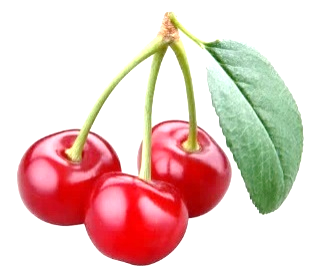 ek idna ja,ar Apnao baagaIcao maoM GaUmanao ko ilayao Aayaa tao ]sakI najar ]sa caOrI ko poD, pr pD,I tao ]sao vah bahut AcCa lagaa. ]sanao ApnaI baoTI sao kha — “doKao hmaaro baagaIcao maoM iktnaa saundr caOrI ka poD, hO. kaOna jaanao yah yaha^ kba ]gaa.”pr jaOsao hI ja,arovanaa nao ]sao doKa tao vah baaolaI — “yah poD, tao maorI babaa-dI hO ipta jaI [sao turnt hI kTvaa dIijayao.”ja,ar baaolaa — “pr baoTI yah tao bahut saundr poD, hO maOM [sao kOsao kTvaa sakta hU^. yah tao maoro baagaIcao kI saundrta hO.”ja,arovanaa baaolaI — “ipta jaI [sao tao kTnaa hI hO yah tao kTogaa hI.”ek kulhaD,I ma^gavaayaI gayaI AaOr jaOsao hI ]sao kaTnao ko ilayao tOyaar huAa gayaa ik vahI laD,kI BaagaI hu[- vaha^ AayaI — “Aaoh maoro Pyaaro caOrI ko poD,, Aao maoro Pyaaro caOrI ko poD,. tuma iktnao Pyaaro hao. tuma ek GaaoD,o maoM sao inaklao hao AaOr halaa^ik tuma kovala ek idna ko hI hao ifr BaI yao laaoga tumhoM igara rho hOM.”poD, baaolaa — “tuma icanta mat krao. tuma maorI phlaI CIlana ]za laonaa AaOr ]sao panaI maoM foMk donaa.”]sako baad ]na laaogaaoM nao caOrI ko poD, kao kaT idyaa. ]sakI phlaI CIlana jaao igarI ]sao ]sa laD,kI nao ]za kr panaI maoM foMk idyaa. ]sa lakD,I ko TukD,o sao vaha^ ek bahut saundr nar batK tOrnao lagaa. [tnaa saundr ik basa ]sao doKto hI banata qaa.ja,ar iSakar ko ilayao gayaa tao ]sanao vah batK doKa. vah batK ]sako [tnao pasa qaa ik vah ]sao Apnao haqa sao CU sakta qaa. ja,ar nao Apnao kpD,o ]taro AaOr ]sako pICo pICo panaI maoM kUd gayaa.batK BaI ]sao iknaaro sao dUr AaOr AaOr dUr lao gayaa. ]sako baad batK ja,ar kao ]sa jagah lao gayaa jaha^ ]sanao Apnao kpD,o ]tar kr rKo qao. AaOr jaba vah ]nako pasa Aa gayaa vah ek AadmaI maoM badla gayaa AaOr ]na kpD,aoM kao phna ilayaa. Aba vah DOinayala qaa.tba ]sanao ja,ar sao kha — “tOr kr [Qar AaAao. tOr kr [Qar AaAao.”ja,ar tOr kr ]Qar gayaa. pr jaba vah vaha^ phu^caa tao DOinayala nao ]sao maar idyaa AaOr ]sako kpD,o phnao vah ]sako drbaar maoM phu^caa tao saba drbaairyaaoM nao ]saka ja,ar kI trh sao svaagat ikyaa.]sanao pUCa — “vah laD,kI kha^ hO jaao ABaI yaha^ qaI.”vao ]sa laD,kI kao vaha^ lao kr Aayao tao DOinayala nao ]sasao kha — “Aba tk tuma maorI dUsarI maa^ rhI hao AaOr Aba tuma maorI dUsarI p%naI haogaI.”[sa trh vah ]sa laD,kI ko saaqa KuSaI sao rha pr ]sanao ApnaI phlaI p%naI kao jaMgalaI GaaoD,aoM kI pU^C sao ba^Qavaa kr ]sako TukD,o TukD,o krvaa idyao.9  ek icaiD,yaa AaOr ek JaaD,Iek baar ek icaiD,yaa ek JaaD,I ko }pr sao ]D,I — “Aao CaoTI JaaD,I mauJao qaaoD,a saa JaUlaa Jaulaa dao.”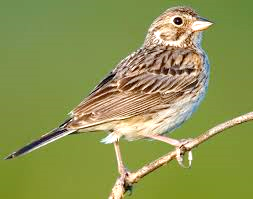 	JaaD,I baaolaI — “nahIM maOM nahIM Jaulaa}^gaI.”[sa pr icaiD,yaa naaraja hao gayaI. vah ek bakrI ko pasa gayaI AaOr ]sasao kha — “tU JaaD,I kao Ka lao @yaaoMik JaaD,I ek BalaI icaiD,yaa kao JaUlaa nahIM JaulaatI.”bakrI nao kha — “nahIM maOM nahIM Ka}^gaI.”tba icaiD,yaa ek BaoiD,yao ko pasa gayaI AaOr ]sasao kha — “BaoiD,yao BaoiD,yao tU bakrI kao Ka lao @yaaoMik bakrI JaaD,I kao nahIM KatI. @yaaoMik JaaD,I ek BalaI icaiD,yaa kao JaUlaa nahIM JaulaatI.”BaoiD,yaa baaolaa — “maOM bakrI kao nahIM Kata.”tba icaiD,yaa laaogaaoM ko pasa gayaI AaOr ]nasao kha — “Aao Balao laaogaao tuma laaoga BaoiD,yao kao maar dao @yaaoMik BaoiD,yaa bakrI kao nahIM Kata. @yaaoMik bakrI JaaD,I kao nahIM KatI. @yaaoMik JaaD,I ek BalaI icaiD,yaa kao JaUlaa nahIM JaulaatI.”laaogaaoM nao kha — “hma tao BaoiD,yao kao nahIM maarto.”saao icaiD,yaa TaT-sa- ko pasa gayaI AaOr ]nasao kha — “TaT-sa- Aao TaT-sa-. tuma laaogaaoM kao maar dao @yaaoMik yao laaoga BaoiD,yao kao nahIM maarto. @yaaoMik BaoiD,yaa bakrI kao nahIM Kata. @yaaoMik bakrI JaaD,I kao nahIM KatI. @yaaoMik JaaD,I ek BalaI icaiD,yaa kao JaUlaa nahIM JaulaatI.”TaT-sa- nao kha — “hma laaogaaoM kao nahIM maarto.”laaogaaoM nao kha — “hma BaoiD,yao kao nahIM maarto.”BaoiD,yao nao kha — “maOM bakrI kao nahIM Kata.”bakrI nao kha — “maOM JaaD,I kao nahIM KatI.JaaD,I nao kha — “maOM ek BalaI icaiD,yaa kao JaUlaa nahIM JaulaatI.”JaaD,I baaolaI — “tuma Aaga ko pasa jaaAao @yaaoMik TaT-sa- laaogaaoM kao nahIM maarto. @yaaoMik laaoga BaoiD,yao kao nahIM maarto. @yaaoMik BaoiD,yaa bakrI kao nahIM Kata. @yaaoMik bakrI JaaD,I kao nahIM KatI. @yaaoMik JaaD,I ek BalaI icaiD,yaa kao JaUlaa nahIM JaulaatI.”pr Aaga nao BaI kha — “maOM TaT-sa- kao nahIM jalaatI. tuma panaI ko pasa jaaAao.”saao icaiD,yaa panaI ko pasa gayaI pr panaI nao BaI kha — “maOM Aaga nahIM bauJaata.”tao icaiD,yaa baOla ko pasa gayaI. ]sanao ]sasao kha — “baOla baOla. tU cala kr panaI pI lao @yaaoMik panaI Aaga nahIM bauJaata. @yaaoMik Aaga TaT-sa- kao nahIM jalaatI. @yaaoMik TaT-sa- laaogaaoM kao nahIM maarto. @yaaoMik laaoga BaoiD,yao kao nahIM maarto. @yaaoMik BaoiD,yaa bakrI kao nahIM Kata. @yaaoMik bakrI JaaD,I kao nahIM KatI. @yaaoMik JaaD,I ek BalaI icaiD,yaa kao JaUlaa nahIM JaulaatI.”baOla baaolaa — “maOM panaI kao nahIM pIta.”tba icaiD,yaa kulhaD,I ko pasa gayaI AaOr ]sasao kha ik vah baOla kao maaro @yaaoMik baOla panaI nahIM pIta. @yaaoMik panaI Aaga nahIM bauJaata. @yaaoMik Aaga TaT-sa- kao nahIM jalaatI. @yaaoMik TaT-sa- laaogaaoM kao nahIM maarto. @yaaoMik laaoga BaoiD,yao kao nahIM maarto. @yaaoMik BaoiD,yaa bakrI kao nahIM Kata. @yaaoMik bakrI JaaD,I kao nahIM KatI. @yaaoMik JaaD,I ek BalaI icaiD,yaa kao nahIM JaulaatI.”kulhaD,I nao kha — “maOM baOla kao nahIM maartI.”saao icaiD,yaa kID,aoM ko pasa gayaI AaOr ]nasao kha ik vao kulhaD,I kao Ka laoM @yaaoMik kulhaD,I baOla kao nahIM maartI. @yaaoMik baOla panaI nahIM pIta. @yaaoMik panaI Aaga nahIM bauJaata. @yaaoMik Aaga TaT-sa- kao nahIM jalaatI. @yaaoMik TaT-sa- laaogaaoM kao nahIM maarto. @yaaoMik laaoga BaoiD,yao kao nahIM maarto. @yaaoMik BaoiD,yaa bakrI kao nahIM Kata. @yaaoMik bakrI JaaD,I kao nahIM KatI. @yaaoMik JaaD,I ek BalaI icaiD,yaa kao JaUlaa nahIM JaulaatI.”kID,aoM nao BaI kha ik vao kulhaD,I kao kao[- nauksaana nahIM phu^caayaoMgao.tba icaiD,yaa ek maugaI- ko pasa gayaI ik vah kID,aoM kao Ka lao @yaaoMik kID,o kulhaD,I kao nauksaana nahIM phu^caato. @yaaoMik kulhaD,I baOla kao nahIM maartI. @yaaoMik baOla panaI nahIM pIta. @yaaoMik panaI Aaga nahIM bauJaata. @yaaoMik Aaga TaT-sa- kao nahIM jalaatI. @yaaoMik TaT-sa- laaogaaoM kao nahIM maarto. @yaaoMik laaoga BaoiD,yao kao nahIM maarto. @yaaoMik BaoiD,yaa bakrI kao nahIM Kata. @yaaoMik bakrI JaaD,I kao nahIM KatI. @yaaoMik JaaD,I ek BalaI icaiD,yaa kao JaUlaa nahIM JaulaatI.”tba icaiD,yaa ek maada baaja, ko pasa gayaI AaOr ]sasao kha ik vah maugaI- kao pkD, lao @yaaoMik maugaI- kID,aoM kao nahIM KatI. @yaaoMik kID,o kulhaD,I kao Ka laoM @yaaoMik kulhaD,I baOla kao nahIM maartI. @yaaoMik baOla panaI nahIM pIta. @yaaoMik panaI Aaga nahIM bauJaata. @yaaoMik Aaga TaT-sa- kao nahIM jalaatI. @yaaoMik TaT-sa- laaogaaoM kao nahIM maarto. @yaaoMik laaoga BaoiD,yao kao nahIM maarto. @yaaoMik BaoiD,yaa bakrI kao nahIM Kata. @yaaoMik bakrI JaaD,I kao nahIM KatI. @yaaoMik JaaD,I ek BalaI icaiD,yaa kao JaUlaa nahIM JaulaatI.”tba maada baaja, maugaI- kao pkD,nao kao daOD,I. maugaI- kID,aoM kao Kanao daOD,I. kID,o kulhaD,I kao Kanao daOD,o.kulhaD,I baOla kao maarnao daOD,I.baOla panaI pInao daOD,a. panaI Aaga bauJaanao Baagaa.Aaga TaT-sa- jalaanao daOD,I.TaT-sa- laaogaaoM kao maarnao Baagao.laaoga BaoiD,yao kao maarnao daOD,o.BaoiD,yaa bakrI kao Kanao Baagaa.bakrI JaaD,I kao Kanao BaagaI.bakrI kao Aato doK JaaD,I nao ek BalaI icaiD,yaa kao JaUlaa Jaulaayaa.”10  baUZ,a ku<aaek baar ek AadmaI qaa ijasako pasa ek ku<aa qaa. jaba tk vah ku<aa javaana qaa tba tk vah bahut kama ka qaa AaOr bahut kama krta qaa. jaba vah baUZ,a hao gayaa tao ]sao Gar ko baahr inakala idyaa gayaa. saao vah vaha^ sao calaa gayaa AaOr Gar kI baaD, ko baahr jaa kr laoT gayaa.	jaba vah vaha^ laoTa huAa qaa tao vaha^ ek BaoiD,yaa Aayaa AaOr ]sasao pUCa — “ku<ao ku<ao. @yaa baat hO ik tuma mau^h laTka kr @yaaoM baOzo hao.”ku<aa baaolaa — “jaba maOM javaana qaa tba maoro maailak nao maora KUba [stomaala ikyaa pr Aba maOM baUZ,a hao gayaa hU^ tao vao mauJao maarto hOM.”BaoiD,yaa baaolaa — “maOM tumharo maailak kao Kot maoM doK rha hU^. tuma ]sako pasa jaaAao hao sakta hO ik vah tumhoM kuC do do.”ku<aa baaolaa — “nahIM. maOM nahIM jaa}^gaa. vao tao mauJao Kot maoM Gausanao BaI nahIM doMgao. vao tao kovala mauJao maaroMgao.”BaoiD,yaa baaolaa — “ku<ao. mauJao Afsaaosa hO pr maOM tumharo ilayao tumharI ija,ndgaI Aasaana banaanaa caahta hU^. mauJao idKayaI do rha hO ik tumharI maalaikna nao Apnao baccao kao gaaD,I ko naIcao ilaTa idyaa hO. maOM ]sao ]za kr Baaga laU^gaa. tuma maoro pICo BaaOMkto hue Baaganaa. mauJao maalaUma hO ik Aba tumharo da^t nahIM hOM tuma mauJao ijatnaI ja,aor sao kaT sakto hao kaTnaa taik tumharI maalaikna tumhoM yah krto hue zIk sao doK sako.saao BaoiD,yaa ]sa gaaD,I ko pasa gayaa baccao kao ]zayaa AaOr Baaga ilayaa. ku<aa BaaOMkta huAa ]sako pICo Baagaa AaOr ]sako pasa phu^ca kr ]sao kaTnao lagaa.ku<ao kI maalaikna nao yah doKa tao raotI icallaatI hu[- Gaasa [k{I krnao vaalaa yan~ lao kr ]sako pICo daOD,I — “doiKyao yah BaoiD,yaa maoro baccao kao lao kr Baaga gayaa hO. gaOba`Ila doKao na BaoiD,yaa maoro baccao kao lao gayaa.”maailak nao jaba yah saunaa tao vah BaI BaoiD,yao ko pICo Baagaa AaOr baccao kao ]sasao CuD,a ilayaa. ifr ]sanao ku<ao kI trf doKa tao baaolaa — “Aao maoro bahadur ku<ao. tuma baUZ,o AaOr ibanaa da^t ko ja$r hao pr tuma Apnao maailak ko baccao kao iksaI BaoiD,yao kao lao kr nahIM jaanao daogao.”]sa idna ko baad sao maailak nao ku<ao kao bahut AcCI trh sao Kanaa donaa Sau$ kr idyaa.11  laaomaD,I AaOr iballaaek baar kI baat hO ik ek jaMgala maoM ek laaomaD,I rhtI qaI. AaOr ]sa laaomaD,I ko pasa rhta qaa ek AadmaI. ]sa AadmaI ko pasa qaa ek iballaa jaao ApnaI javaanaI maoM ek bahut AcCa caUha pkD,nao vaalaa qaa pr Aba vah baUZ,a hao gayaa qaa AaOr ]sakI Aa^KaoM sao ]sao idKayaI BaI kma dota qaa. 	AadmaI ]sa iballao kao Aba ibalkula nahIM caahta qaa pr vah ]sao maarnaa BaI nahIM caahta qaa. ek idna vah ]sao jaMgala maoM lao gayaa jaha^ vah ]sasao Kao gayaa. tao laaomaD,I ]sa iballao ko pasa AayaI AaOr ]sasao baaolaI — “hlaao imasTr SaOgaI maOqyaU. Aap kOsao hOM? Aap yaha^ kOsao?”iballaa baaolaa — “baD,o Afsaaosa kI baat hO ik maora maailak mauJao tba tk bahut Pyaar krta qaa jaba tk maOM kaT sakta qaa pr Aba @yaaoMik maOM kaT nahIM sakta AaOr maOMnao Aba caUho pkD,nao BaI CaoD, idyao hOM.halaa^ik maOM kBaI bahut saaro caUho pkD, ilayaa krta qaa tao Aba maora maailak mauJao psand tao nahIM krta pr maarnaa BaI nahIM caahta saaoo vah mauJao jaMgala maoM CaD, gayaa hO jaha^ maOM baD,I badiksmat maaOt ma$^gaa.”laaomaD,I baaolaI — “Aro maoro Pyaaro iballao nahIM. eosaa nahIM saaocato. tuma mauJa pr CaoD, dao. maOM tumhoM tumhara raoja ka Kanaa idlavaanao maoM tumharI sahayata k$^gaI.”iballaa baaolaa — “Aro maorI CaoTI baihna laaomaD,I tuma tao bahut AcCI hao.” AaOr laaomaD,I nao iballao ko ilayao ek CaoTa saa Gar banavaa idyaa AaOr ]sako caaraoM trf ek baagaIcaa banavaa idyaa taik vah ]samaoM GaUma sako.ek idna ek KrgaaoSa AadmaI kI bandgaaoBaI cauranao ko ilayao Aayaa. vah baaolanao lagaa “k`IM k`IM k`IM”. Aavaaja sauna kr iballao nao iKD,kI maoM sao Apnaa mau^h baahr inakalaa tao doKa ik baahr tao KrgaaoSa hO.iballaa Apnao ipCvaaDo, pr baOz gayaa AaOr ApnaI pU^C }^caI kr laI AaOr baaolaa “Fr-r-r-r-”. yah Aavaaja sauna kr KrgaaoSa Dr gayaa AaOr vaha^ sao Baaga gayaa AaOr yah baat BaalaU BaoiD,yao AaOr jaMgalaI saUAr sao jaa kr khI.BaalaU baaolaa — “tuma icanta mat krao KrgaaoSa. hma caaraoM ek davat doMgao ijasamaoM laaomaD,I AaOr iballao kao BaI baulaayaoMgao. doKao maOM AadmaI ko Gar sao Saraba caura laa}^gaa AaOr tuma AaOr imasTr BaoiD,yaa ]saka ma@Kna ka bat-na caura laanaa. AaOr tuma imasTr jaMgalaI saUAr ]sako flaaoM ko poD, ]KaD, laanaa. AaOr imasTr KrgaaoSa tuma jaa kr iballao AaOr laaomaD,I kao nyaaOta do kr AaAao.”saao ]nhaoMnao saba kuC tOyaar kr ilayaa jaOsaa ik BaalaU nao kha qaa. KrgaaoSa maohmaanaaoM kao nyaaOta donao daOD, gayaa. vah iKD,kI ko naIcao Aayaa AaOr baaolaa hma AapkI CaoTI laoDI laaomaD,I AaOr imasTr SaOgaI maOqyaU kao Apnao Gar Kanao ko ilayao nyaaOta donao Aayao hOM.” yah kh kr vah vaha^ sao Baaga gayaa.jaba vah BaalaU ko pasa phu^caa tao BaalaU nao kha “Aro tumhoM tao ]nasao ApnaI ApnaI cammacaoM laanao ko ilayao khnaa qaa.”KrgaaoSa baaolaa — “]f, maora idmaaga BaI kOsaa hO Agar maOM BaUlaa nahIM tao.” kh kr vah ifr sao ]nhoM nyaaOta donao Baaga gayaa. vah ifr iKD,kI pr phu^caa AaOr laaomaD,I sao baaolaa — “ApnaI ApnaI cammacaoM laanao ka Qyaana rKnaa.”laaomaD,I baaolaI — “zIk hO.”saao iballaa AaOr laaomaD,I daonaaoM KrgaaoSa ko Gar davat Kanao calao. jaba iballao nao vaha^ saUAr ka maa^sa doKa tao vah Apnao ipCvaaD,o pr baOz gayaa AaOr ApnaI pU^C }pr kr laI AaOr ApnaI pUrI takt sao icallaayaa “myaa}^ myaa}^.”pr ]nakao lagaa ik vah baaolaa “maa laao maa laao”.BaalaU jaao dUsaro jaanavaraoM ko saaqa pICo iCpa qaa baaolaa — “@yaa. yaha^ hma caar ek saaqa [k{a hOM AaOr yah saUAr ko caohro vaalaa iballaa kh rha hO ik hma kma hOM. yah iballaa tao pta nahIM iktnaa baD,a raxasa jaOsaa haogaa ijasakI [tnaI j,yaada BaUK haogaI.saao vao caaraoM Dr gayao AaOr vaha^ sao Baaga gayao. BaalaU ek poD, pr caZ, gayaa AaOr dUsaro jaanavar BaI jaha^ jaha^ iCp sakto qao jaa kr iCp gayao.pr jaba iballao nao BaalaU kI maU^CoM poD, ko pICo sao Jaa^ktI doKIM tao ]sanao saaocaa ik vah kao[- caUha hO. tao vah ifr sao Apnao ipCvaaD,o pr baOz gayaa AaOr icallaayaa “FT FT FT Fr-r-r-r-”.yah Aavaaja sauna kr tao vao saba AaOr BaI j,yaada Dr gayao. saUAr AaOr dUr iksaI JaaD,I maoM calaa gayaa. BaoiD,yaa ek Aaok ko poD, ko pICo iCp gayaa. BaalaU ]sa poD, pr sao ]tr kr ek AaOr baD,o poD, pr caZ, gayaa. AaOr KrgaaoSa tao vaha^ sao ibalkula hI Baaga gayaa.pr iballaa vaha^ saarI AcCI AcCI caIja,aoM ko baIca KD,a rha. vah saUAr ka saara maa^sa Ka gayaa. CaoTI laaomaD,I saara Sahd Ka gayaI. AaOr vao vaha^ Kato rho Kato rho jaba tk ]naka poT nahIM Bar gayaa. ifr vao Apnao pMjao caaTto caaTto vaha^ sao calao gayao.12  BaUsao ka baOlaek baar kI baat hO ik ek samaya maoM ek baUZ,a AaOr ek bauiZ,yaa rhto qao. baUZ,a KotaoM maoM kama krta qaa jabaik bauiZ,yaa Gar baOz kr ru[- kattI qaI. vao laaoga [tnao garIba qao ik vao kuC BaI nahIM bacaa pato qao. [nakI saarI kmaa[- kovala Kanao maoM hI calaI jaatI AaOr jaba vah KrId ilayaa jaata tao ifr tao kuC BaI nahIM bacata.	AaiKr bauiZ,yaa ko idmaaga maoM ek bahut AcCa ivacaar Aayaa. vah baaolaI — “doKao ip`ya. tuma mauJao BaUsao ka ek baOla banaa dao AaOr ]sako }pr tarkaola lagaa dao.”baUZ,a baaolaa — “yah tuma @yaa baovakUfI kI baat kr rhI hao? eosao baOla ka @yaa fayada?”bauiZ,yaa baaolaI — “nahIM basa tuma mauJao eosaa ek baOla banaa dao. mauJao maalaUma hO ik mauJao @yaa krnaa hO.”Aba vah baocaara baUZ,a @yaa krta. vah Apnao kama pr laga gayaa AaOr BaUsao ka ek baOla banaa idyaa AaOr ]sao saara ka saara tarkaola sao Zk idyaa.rat gaujar gayaI AaOr saubah savaoro bauiZ,yaa nao ApnaI tklaI laI AaOr Apnao baOla kao Gaasa ko maOdana maoM caranao ko ilayao lao calaI.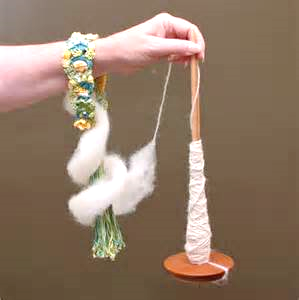 vah Kud tao ek phaD,I ko pICo baOz gayaI AaOr ApnaI ru[- katnao lagaI AaOr baOla sao khtI rhI — “Aao baOla. carto rhao jaba tk maOM ru[- kat rhI hU^. carto rhao jaba tk maOM ru[- kat rhI hU^.”jaba vah ru[- kat rhI qaI tao ]saka isar naIcao laTk gayaa AaOr ]sao Japikyaa^ Aanao lagaIM. jaba vah Japikyaa^ lao rhI qaI tao vaha^ ko Ganao A^Qaoro jaMgala maoM sao pa[na ko poD,aoM ko pICo sao ek BaalaU daOD,ta huAa Aayaa AaOr Aa kr BaUsao ko baOla sao baaolaa — “tuma kaOna hao mauJao bataAao mauJasao baaolaao.”baOla baaolaa — “maOM ek tIna saala kI ibanaa baccao vaalaI gaaya hU^. maOM BaUsao kI banaI hu[- hU^ AaOr maoro }pr tarkaola ilapTa huAa hO.”BaalaU baaolaa — “BaUsao sao BarI hu[- AaOr tarkaola ilapTI hu[-. mauJao kuC BaUsaa AaOr tarkaola dao taik maoM Apnao ]KD,o hue baalaaoM kao zIk sao lagaa sakU^.”baOla baaolaa — “lao laao qaaoD,a saa lao laao.” yah saunato hI BaalaU ]sako }pr igar pD,a AaOr ]saka tarkaola naaocanao lagaa. naaocato naaocato vah ]samaoM Apnao da^t BaI gaD,anao lagaa jaba tk ]sao yah pta nahIM cala gayaa ik vah ]saka Aba kuC nahIM ibagaaD, sakta.]sanao ifr ]samaoM sao da^t inakalanao caaho pr kao[- fayada nahIM. baOla ]sao KIMca kr pta nahIM kha^ lao gayaa.]sako baad bauiZ,yaa kI Aa^K Kula gayaI tao ]sao Apnaa baOla khIM idKayaI nahIM idyaa. “]f,. maOM bauiZ,yaa BaI iktnaI baovakUf hU^. hao sakta hO ik vah Gar calaa gayaa hao.”saao ]sanao ApnaI tklaI ]zayaI AaOr baaoD- ]zayaa ]nhoM Apnao knQao pr Dalaa AaOr jaldI jaldI Gar cala dI. ]sanao doKa ik ]saka baOla tao ek BaalaU kao GasaITta huAa ]nako Gar kI baaD, tk lao Aayaa hO.tao vah icallaa pD,I — “ip`ya doKao hmaara baOla ek BaalaU lao kr Aa gayaa hO. tuma jaldI baahr AaAao AaOr [sao maar dao.” baUZ,a turnt hI kUd kr baahr Aayaa BaalaU kao maar Dalaa AaOr baa^Qa kr naIcao vaalao kmaro maoM foMk idyaa.Agalao idna saubah bahut savaoro jaba tk raoSanaI BaI nahIM hu[- qaI bauiZ,yaa nao ifr sao ApnaI tklaI laI AaOr baOla ilayaa AaOr ]sao Gaasa ko maOdana maoM caranao cala dI. vah Kud ek TIlao pr baOz gayaI AaOr baOla kao carnao ko ilayao Gaasa ko maOdana maoM CaoD, idyaa.vaha^ vah ru[- katnao lagaI AaOr baOla sao khnao lagaI — “Aao baOla. carto rhao jaba tk maOM ru[- kat rhI hU^. carto rhao jaba tk maOM ru[- kat rhI hU^.”jaba vah ru[- kat rhI qaI tao ]saka isar naIcao Jauknao lagaa AaOr ]sao Japikyaa^ Aanao lagaIM. jaba vah Japikyaa^ lao rhI qaI tao vaha^ ko Ganao A^Qaoro jaMgala maoM sao pa[na ko poD,aoM ko pICo sao ek BaUra BaoiD,yaa  daOD,ta huAa Aayaa AaOr Aa kr BaUsao ko baOla sao baaolaa — “tuma kaOna hao mauJao bataAao mauJasao baaolaao.”baOla baaolaa — “maOM ek tIna saala kI ibanaa baccao vaalaI gaaya hU^. maOM BaUsao kI banaI hu[- hU^ AaOr maoro }pr tarkaola ilapTa huAa hO.”BaUra BaoiD,yaa baaolaa — “BaUsao sao BarI hu[- AaOr tarkaola ilapTI hu[-. tao mauJao kuC tarkaola dao taik ku<ao AaOr ]nako baccao mauJao  kaT na sakoM.”baOla baaolaa — “lao laao qaaoD,a saa lao laao.” yah saunato hI BaUra BaoiD,yaa ]sako }pr TUT pD,a AaOr ]saka tarkaola naaocanao lagaa. naaocato naaocato vah ]samaoM Apnao da^t BaI gaD,anao lagaa jaba tk ]sao yah pta nahIM cala gayaa ik vah ]saka Aba kuC nahIM ibagaaD, sakta.]sanao ifr ]samaoM sao da^t inakalanao caaho pr kao[- fayada nahIM. vah Apnao da^t ]samaoM sao baahr nahIM inakala saka. baOla ]sao KIMca kr pta nahIM kha^ lao gayaa.jaba bauiZ,yaa kI Aa^K KulaI tao ]sanao doKa ik ]saka baOla tao vaha^ nahIM hO. ]sanao saaocaa ik Saayad vah Gar gayaa haogaa saao ]sanao ApnaI tklaI ]zayaI baaoD- ]zayaa ]nhoM knQao pr Dalaa AaOr Gar cala dI. jaba vah Gar phu^caI tao doK kr AaScaya-caikt rh gayaI ik ]saka baOla tao BaUro BaoiD,yao kao ilayao hue Gar pr KD,a qaa. ]sanao Apnao pit sao kha ik vah BaoiD,yao kao BaI naIcao vaalao kmaro maoM foMk do.tIsaro idna bauiZ,yaa ifr sao Apnao baOla kao Gaasa ko maOdana maoM caranao ko ilayao lao gayaI. vah ek baD,o sao TIlao ko pasa baOz gayaI AaOr saao gayaI. [sa baIca ek laaomaD,a Aayaa AaOr baOla sao pUCa “tuma kaOna hao mauJao bataAao mauJasao baaolaao.”baOla baaolaa — “maOM ek tIna saala kI ibanaa baccao vaalaI gaaya hU^. maOM BaUsao kI banaI hu[- hU^ AaOr maoro }pr tarkaola ilapTa huAa hO.”“AcCa. tao tuma tarkaola kI banaI hu[- hao tao qaaoD,a saa tarkaola mauJao BaI do dao taik maOM ]sao Apnao SarIr pr mala kr maOM Apnao Aapkao ku<aaoM AaOr ]nako baccaaoM sao bacaa sakU^.”baOla baaolaa — “lao laao qaaoD,a saa tuma BaI lao laao.” yah saunato hI laaomaD,a ]sako }pr igar pD,a AaOr ]saka tarkaola naaocanao lagaa. naaocato naaocato vah ]samaoM Apnao da^t BaI gaD,anao lagaa jaba tk ]sao yah pta nahIM cala gayaa ik vah ]saka Aba kuC nahIM ibagaaD, sakta.]sanao ifr ]samaoM sao da^t inakalanao caaho pr kao[- fayada nahIM. laaomaD,a ]sa baOla maoM sao Apnao da^t nahIM inakala saka. baOla ]sao KIMca kr pta nahIM kha^ lao gayaa.jaba bauiZ,yaa kI Aa^K KulaI tao ]sanao doKa ik ]saka baOla tao vaha^ nahIM hO. ]sanao saaocaa ik Saayad vah Gar gayaa haogaa saao vah Gar cala dI. jaba vah Gar phu^caI tao doK kr AaScaya-caikt rh gayaI ik ]saka baOla tao laaomaD,o kao ilayao hue Gar pr KD,a qaa. ]sanao Apnao pit sao kha ik vah laaomaD,o kao BaI naIcao vaalao kmaro maoM foMk do.[sako baad [saI trh sao bauiZ,yaa nao KrgaaoSa kao BaI pkD,a.  jaba baUZ,o nao [na sabakao saurixat pkD, ilayaa tba vah naIcao vaalao kmaro ko saamanao vaalaI baOnca pr baOz gayaa AaOr Apnaa caakU toja, krnao lagaa. yah doK kr BaalaU baaolaa — “baabaa Aap yah caakU iksako ilayao toja, kr rho hOM.”baUZ,a baaolaa — “tumharI Kala inakalanao ko ilayao taik maOM ]sasao Apnao AaOr ApnaI p%naI ko ilayao ek ek kaoT banaa sakU^.”BaalaU baaolaa — “nahIM baabaa nahIM. maohrbaanaI kr ko maorI Kala mat inakalaao. Agar Aap mauJao CaoD, doMgao tao maOM Aapko ilayao bahut saara Sahd laa kr dU^gaa.”baUZ,a baaolaa — “zIk hO. pr Qyaana rho ik tuma mauJao laa kr daogao.” kh kr ]sanao BaalaU kao Kaola idyaa AaOr ]sao vaha^ sao jaanao idyaa. vah ifr sao baOnca pr baOz gayaa AaOr ifr sao Apnaa caakU toja, krnao lagaa.[sa baar BaoiD,yao nao pUCa — “baabaa Aap yah caakU iksako ilayao toja, kr rho hOM.”baUZ,a baaolaa — “tumharI Kala inakalanao ko ilayao taik maOM ]sasao Apnao ilayao zMD ko ilayao ek TaopI banaa sakU^.”BaoiD,yaa baaolaa — “nahIM baabaa nahIM. maohrbaanaI kr ko maorI Kala mat inakalaao. Agar Aap mauJao CaoD, doMgao tao maOM Aapko ilayao bahut saarI CaoTI CaoTI BaoD,oM laa kr dU^gaa.”baUZ,a baaolaa — “zIk hO. pr Qyaana rho ik tuma mauJao laa kr daogao.” kh kr ]sanao BaoiD,yao kao Kaola idyaa AaOr ]sao vaha^ sao jaanao idyaa. vah ifr sao baOnca pr baOz gayaa AaOr ifr sao Apnaa caakU toja, krnao lagaa.[sa baar laaomaD,o nao pUCa — “baabaa Aap yah caakU iksako ilayao toja, kr rho hOM.”baUZ,a baaolaa — “tumharI Kala inakalanao ko ilayao. CaoTo CaoTo laaomaD,aoM kI KalaoM bahut maulaayama haotI hOM AaOr vao kaOlar AaOr kf, banaanao ko ilayao bahut AcCI haotI hOM [sailayao maOM ]nako ilayao tumharI Kala inakalanaa caahta hU^.”laaomaD,a baaolaa — “nahIM baabaa nahIM. maohrbaanaI kr ko maorI Kala mat inakalaao. Agar Aap mauJao CaoD, doMgao tao maOM Aapko ilayao bahut saarI mauiga-yaa^ AaOr batKoM laa kr dU^gaa.”baUZ,a baaolaa — “zIk hO. pr Qyaana rho ik tuma mauJao laa kr daogao.” kh kr ]sanao laaomaD,o kao Kaola idyaa AaOr ]sao vaha^ sao jaanao idyaa. vah ifr sao baOnca pr baOz gayaa AaOr ifr sao Apnaa caakU toja, krnao lagaa.Aba vaha^ KrgaaoSa Akolaa rh gayaa.baUZ,a Aba KrgaaoSa ko ilayao Apnaa caakU toja, kr rha qaa. KrgaaoSa nao pUCa — “baabaa Aba Aap yah caakU iksako ilayao toja, kr rho hOM.”baUZ,o nao javaaba idyaa — “CaoTo KrgaaoSaaoM kI Kala bahut hI maulaayama haotI hO. maOM zMD maoM tumharI Kala ko dstanao banaa kr phnaU^gaa.”KrgaaoSa baaolaa — “nahIM baabaa nahIM. maohrbaanaI kr ko maorI Kala mat inakalaao. Agar Aap mauJao CaoD, doMgao tao maOM Aapko ilayao bahut saarI fUla gaaoBaI laa kr dU^gaa.”baUZ,a baaolaa — “zIk hO. pr Qyaana rho ik tuma mauJao vah laa kr daogao.” kh kr ]sanao KrgaaoSa kao Kaola idyaa AaOr ]sao vaha^ sao jaanao idyaa.]sako baad vao saaonao calao gayao laoikna bahut saubah savaoro hI jaba na tao A^Qaora qaa na ]jaalaa ]nhoM kuC Saaor saunaayaI idyaa tao bauiZ,yaa baUZ,o sao baaolaI doKao kao[- drvaajaa Kurca rha hO. doKao baahr kaOna hO. baUZ,a baahr gayaa tao ]sanao doKa ik BaalaU Sahd kI ma@KI ka pUra C<aa ilayao KD,a hO. baUZ,o nao BaalaU sao vah C<aa lao kr rK ilayaa AaOr ifr saaonao calaa gayaa.vah ABaI laoTa hI qaa ik ifr sao kuC Saaor macaa tao bauiZ,yaa nao ifr kha — “doKao na baahr kaOna hO.”baUZ,a ifr baahr doKnao gayaa tao AbakI baar vaha^ BaoiD,yaa KD,a qaa AaOr ]sako saaqa bahut saarI BaoD,oM qaIM. ]sanao ]na BaoD,aoM kao Andr ikyaa hI qaa ik tBaI laaomaD,a vaha^ bahut saarI mauiga-yaa^ AaOr batKoM lao kr Aa gayaa. AaOr ]sako turnt baad hI KrgaaoSa band gaaoiBayaa^ kola ko p<ao AaOr k[- trh kI saibjayaa^ lao kr Aa gayaa.baUZ,a AaOr bauiZ,yaa ApnaI [sa yaaojanaa sao bahut KuSa qao. Aba ]nhoM iksaI caIja, kI ja$rt nahIM qaI. jaha^ tk BaUsao ko baOla ka savaala qaa vah baahr QaUp maoM rKa rha jaba tk vah vaha^ rKa rKa caUr caUr nahIM hao gayaa.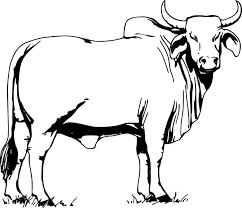 13  saunahra jaUtaek baar kI baat hO ik ek baUZ,a AaOr bauiZ,yaa qao. baUZ,o kI ek baoTI qaI AaOr bauiZ,yaa kI ek baoTI qaI. bauiZ,yaa nao baUZ,o sao kha — “jaaAao AaOr ApnaI baoTI ko ilayao ek ibanaa baccao vaalaI gaaya KrId laaAao taik ]sako pasa ]sakI doKBaala ka kao[- tao kama hao.” saao baUZ,a gayaa AaOr baajaar sao ek ibanaa baccao vaalaI gaaya KrId laayaa.	bauiZ,yaa nao ApnaI baoTI kao tao bahut ibagaaD, kr rKa huAa qaa pr vah baUZ,o kI baoTI kao A@sar hI maartI rhtI. [sako baavajaUd baUZ,o kI baoTI bahut AcCI AaOr maohnat krnao vaalaI laD,kI qaI jabaik bauiZ,yaa kI baoTI bahut hI AalasaI qaI. vah Apnao haqa ApnaI gaaod maoM rK kr baOzo rhnao ko isavaaya AaOr kuC nahIM krtI qaI.	ek idna bauiZ,yaa nao baUZo, kI baoTI sao kha — “doK Aao ku<ao kI baoTI. gaaya kao baahr caranao ko ilayao lao jaa. AaOr yao dao gazrI ru[- hO [nhoM saaf kr ko Saama tk kat laanaa.” laD,kI nao ru[- kI daonaaoM gaziryaa^ ]zayaIM AaOr gaaya lao kr ]sao caranao ko ilayao cala dI.saao gaaya tao carnao lagaI AaOr laD,kI baOz kr raonao lagaI. gaaya nao ]sao raoto doKa tao ]sasao pUCa — “PyaarI baoTI tuma yaha^ baOzI baOzI @yaaoM raotI hao?”laD,kI baaolaI — “mauJao Afsaaosa hO. maOM @yaaoM na rao}^. maorI saaOtolaI maa^ nao mauJao yao dao gazrI ru[- dI hO AaOr [sao saaf kr ko Qauna kr kat kr Qaao kr kpD,a bauna kr Saama kao laanao ko ilayao kha hO.”gaaya baaolaI — “duKI mat hao. saba kuC zIk hao jaayaogaa. tuma saaonao ko ilayao laoT jaaAao.” saao vah laD,kI saaonao ko ilayao laoT gayaI AaOr saao gayaI. jaba vah saao kr ]zI tao ]sanao doKa ik saarI ru[- saaf hao caukI qaI kt caukI qaI AaOr ]saka kpD,a bauna kr Qaaoyaa jaa cauka qaa. tba vah gaaya AaOr kpD,o kao lao kr Gar calaI gayaI AaOr kpD,a lao jaa kr ApnaI saaOtolaI maa^ kao do idyaa. bauiZ,yaa nao ]sao lao ilayaa AaOr iCpa kr rK idyaa taik iksaI kao yah pta na cala sako ik ]sao baUZ,o kI baoTI lao kr AayaI qaI.Agalao idna ]sanao ApnaI baoTI sao kha — “PyaarI baoTI. jaaAao tuma gaaya kao baahr lao jaa kr cara laaAao. AaOr doKao yah qaaoD,I saI ru[- hO ijasao tuma saaf kr ko kat kr ko yaa jaOsao BaI tuma caahao kr ko [sao Saama kao Gar lao Aanaa.vah gaaya AaOr ru[- lao kr gaaya caranao calaI gayaI. vaha^ jaa kr ]sanao gaaya kao tao carnao Baoja idyaa AaOr Kud vah saao gayaI. Saama kao vah gaaya cara kr Gar lao AayaI AaOr ru[- laa kr ApnaI maa^ kao do dI AaOr baaolaI — “Aaoh mammaI saara idna maora isar dd- krta rha. gama- BaI bahut qaa. maOM ru[- kao gaIlaa krnao ko ilayao naalao pr BaI nahIM jaa sakI.”]sakI maa^ baaolaI — “kao[- baat nahIM baoTI. tuma laoT jaaAao AaOr saao jaaAao. yah kama tuma ifr iksaI AaOr idna kr laonaa.”Agalao idna ]sanao baUZ,o kI baoTI kao ifr sao baulaayaa — “]z Aao kuityaa. jaa AaOr gaaya kao cara laa. AaOr yah ek ga{r ru[- ka hO ijasao tuJao saaf krnaa hO katnaa hO AaOr ]saka kpD,a bauna kr saaf kr ko laanaa hO.” laD,kI nao vah ru[- ka ga{r ilayaa AaOr gaaya kao caranao ko ilayao cala dI.gaaya tao Gaasa carnao lagaI AaOr laD,kI baocaarI ek ivalaao ko poD, ko naIcao baOz gayaI. ]sanao ApnaI ru[- ek trf kao rK dI AaOr bahut ja,aor ja,aor sao raonao lagaI.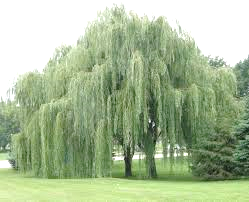 ]sao raota doK kr gaaya ]sako pasa AayaI AaOr ]sasao pUCa — “PyaarI baoTI tuma @yaaoM raotI hao?”laD,kI baaolaI — “maOM @yaaoM na rao}^.” kh kr ]sanao saarI baat gaaya kao bata dI.”gaaya baaolaI — “tuma duKI na hao. saba zIk hao jaayaogaa. tuma laoT kr Aarama sao saaoAao.” saao vah laoT gayaI AaOr turnt hI saao gayaI. jaba vah Saama kao ]zI tao ]sanao doKa ik ]sa ru[- ka tao kpD,a bana cauka qaa taik ]sakI turnt hI kmaIja, banaayaI jaa saktI qaI. vah gaaya kao Gar lao gayaI AaOr kpD,a lao jaa kr ApnaI saaOtolaI maa^ kao do idyaa.yah doK kr bauiZ,yaa Apnao mana maoM saaocanao lagaI “@yaa baat hO ik [sa ku<ao ko baccao kI baoTI nao Apnaa kama samaya sao K%ma kr ilayaa. mauJao maalaUma hO ik ja$r hI [sa gaaya nao [saka kama ikyaa haogaa. pr maOM [sa pr raok lagaanao vaalaI hU^.”vah baUZ,o ko pasa gayaI AaOr ]sasao kha ik vah [sa gaaya kao marvaa do @yaaoMik torI yah baoTI ifr ja,ra saa BaI kama nahIM krtI. basa yah gaaya kao caranao ko ilayao baahr calaI jaatI hO. vaha^ yah kuC nahIM krtI basa saaro idna saaotI rhtI hO.”baUZ,a baaolaa — “zIk hO maOM [sao maaro dota hU^.”pr baUZ,o kI baoTI nao yah saba kuC sauna ilayaa. vah baagaIcao maoM calaI gayaI AaOr ja,aor ja,aor sao raonao lagaI. ]saka raonaa sauna kr gaaya ]sako pasa AayaI AaOr ]sasao pUCa — “maorI baccaI @yaaoM raotI hao?”laD,kI baaolaI — “maOM @yaaoM na rao}^ jabaik vao tuJao maarnaa caahto hOM.”gaaya baaolaI — “tuma icanta na krao saba zIk hao jaayaogaa. jaba vao laaoga mauJao maar doM tao tuma ApnaI saaOtolaI maa^ sao khnaa ik vah tumhoM maorI Aa^toM saaf krnao ko ilayao do doM. ]na Aa^taoM maoM tumhoM ek danaa imalaogaa ijasao tuma baao donaa. ]sasao ivalaao ka ek poD, ]ga Aayaogaa. ifr jaao kuC BaI tumhoM caaihyao tuma ]sa ivalaao ko poD, sao maa^ga laonaa. tumharI saba [cCaeoM pUrI hao jaayaoMgaI.”]sako ipta nao gaaya kao maar Dalaa. laD,kI nao ApnaI saaOtolaI maa^ sao ]sakI Aa^toM Qaaonao kI [cCa p`gaT kI tao vah baaolaI — “jaOsao maoro pasa kao[- AaOr hO jaao yah kama krogaa.” saao ]sanao ]sao Qaaonao ko ilayao vao Aa^toM do dIM. Aa^toM Qaaoto samaya ]sao ]namaoM ek danaa imala gayaa. ]sanao vah danaa Apnao Gar ko saamanao baao idyaa. Agalao idna jaba vah saao kr ]zI tao ]sako Gar ko saamanao ]sa danao sao ek ivalaao ka poD, ]ga Aayaa qaa. ivalaao ko poD, ko naIcao panaI ka ek sa`aot BaI qaa. vaOsaa Sauw AaOr saaf panaI gaa^va Bar maoM khIM nahIM qaa. vah baf- kI trh sao zMDa AaOr saaf qaa.jaba rivavaar Aayaa tao saaOtolaI maa^ nao ApnaI ip`ya baoTI kao sajaayaa AaOr caca- lao gayaI. pr baUZ,o kI baoTI sao ]sanao kha — “tU caaOka caUlha doK. Aaga kao zIk sao jalaa kr rKnaa AaOr Kanaa banaa kr rKnaa. saaro Gar kI safa[- kr ko rKnaa. ApnaI sabasao AcCI f`ak phna kr rKnaa AaOr kpD,o Qaao kr rKnaa. tba tk maOM caca- sao laaOT kr AatI hU^. AaOr Agar tUnao yao saba kama K%ma nahIM ikyao tao maOM tuJao maar dU^gaI.”saao bauiZ,yaa AaOr ]sakI baoTI tao caca- calao gayao AaOr baUZ,o kI toja, baoTI nao caUlho maoM Aaga jalaayaI AaOr Kanaa tOyaar ikyaa. ifr vah ivalaao ko poD, ko pasa phu^caI AaOr vaha^ jaa kr baaolaI — “Aao ivalaao ko poD, Aao ivalaao ko poD,. ApnaI Cala maoM sao inakla kr Aa Aao laoDI Annaa, jaba maOM tuJao puka$^.”yah saunato hI ivalaao ko poD, nao Apnaa kt-vya inaBaayaa. ]sa poD, nao Apnao saaro p<ao ihlaayao AaOr ifr ]samaoM sao ek laD,kI inakla kr baahr AayaI AaOr baaolaI — “maorI PyaarI CaoTI laoDI. baaolaao maoro ilayao @yaa Aa&a hO.”laD,kI baaolaI — “mauJao ek bahut saundr paoSaak dao AaOr mauJao ek GaaoD,a gaaD,I dao @yaaoMik mauJao Bagavaana ko Gar yaanaI ik caca- jaanaa hO.” turnt hI ]sako ilayao isalk AaOr saaiTna kI paoSaak Aa gayaI AaOr ek GaaoD,a gaaD,I Aa gayaI. ]sako pOr maoM saunahro jaUto qao. AaOr vah caca- calaI gayaI.jaba vah caca- phu^caI tao vaha^ bahut kuC krnao kao qaa. ]sao doK kr bahut saaro laaoga baaolao — “Aaoh Aaoh Aaoh. yah kaOna hO. @yaa yah kao[- rajakumaarI hO yaa ifr yah kao[- ranaI hO. [sako jaOsaI tao hmanao phlao kBaI doKI nahIM.”[<afak sao naaOjavaana j,aaroivaca BaI vaha^ maaOjaUd qaa. jaba ]sanao ]sao doKa tao ]saka tao ]sao doK kr idla hI QaD,knao lagaa. vah tao ]sako }pr sao ApnaI Aa^KoM hI nahIM hTa saka. vahIM ka vahIM KD,a rh gayaa. saaro kPtana AaOr drbaarI laaoga ]sakI tarIf kr rho qao. vao saba ]sao doKto hI ]sasao Pyaar krnao lagao. pr vah qaI kaOna [saka tao ]nhoM pta hI nahIM qaa.jaba caca- maoM pUjaa K%ma hao gayaI yao vah ]zI gaaD,I maoM baOzI AaOr Gar Aa gayaI. Gar Aanao pr ]sanao Apnao baiZ,yaa kpD,o ]taro Apnao fTo puranao kpD,o ifr sao phnao AaOr iKD,kI vaalao kaonao maoM baOz kr caca- sao Aanao vaalaaoM kao doKnao lagaI.]sakI saaOtolaI maa^ BaI caca- sao vaapsa AayaI. ]sanao ]sasao pUCa — “@yaa Kanaa tOyaar hO?”“ha^ tOyaar hO.”“@yaa tUnao kmaIja,oM isala dIM?”“ha^ maOMnao kmaIja,oM BaI isala dIM.”]sako baad vao saba Kanaa Kanao baOzo tao vao [sa baat ka vaNa-na krnao lagaIM ik Aaja ]nhaoMnao caca- maoM iktnaI saundr laD,kI doKI. bauiZ,yaa baaolaI — “ja,aroivaca tao bajaaya ApnaI p`aqa-naa krnao ko ]sao hI saara samaya doKta rha. vah laga hI [tnaI AcCI rhI qaI.”]sako baad ]sanao baUZ,o kI baoTI sao kha — “jaha^ tk tora savaala hO Aao Aalaisana. tUnao kmaIja,oM tao isala dI hOM AaOr Qaao BaI dI hOM pr tU tao gandI hI hO.”Agalao rivavaar saaOtolaI maa^ nao caca- ko ilayao ifr sao ApnaI baoTI kao tOyaar ikyaa AaOr ApnaI saaOtolaI baoTI sao kha — “Aao Aalaisana. doK kr rKnaa ik Aaga jalatI rho.” AaOr ]sao bahut saaro kama qamaa idyao.baUZ,o kI baoTI nao saaro kama bahut jaldI K%ma kr ilayao.”]sako baad vah ifr sao ivalaao ko poD, ko pasa gayaI AaOr baaolaI — “Aao camakdar vasant ko ivalaao poD,. Aao camakdar vasant ko ivalaao poD,. badla dao. badla dao.”tba ipClaI baar sao BaI j,yaada Saanadar ek saundrI ]sa poD, maoM sao inaklaI AaOr baaolaI — “Aao CaoTI laoDI Aao PyaarI laoDI. tumhoM @yaa caaihyao?”]sanao ]sao ApnaI ja$rt kI saba caIja,oM bata dIM. tao ]sanao ]sao ek bahut saundr paoSaak dI ek jaaoD,I saunahro jaUto idyao AaOr vah ek Saanadar gaaD,I maoM baOz kr caca- calaI gayaI.vaha^ ja,aroivaca ifr sao Aayaa huAa qaa. jaOsao hI ]sanao laD,kI kao doKa tao vah tao vahIM KD,a rh gayaa jaOsao jamaIna sao jama gayaa hao. vah ApnaI Aa^KoM BaI ]sasao nahIM hTa saka. laaoga BaI Aapsa maoM fusafusaa rho qao “@yaa yaha^ kao[- eosaa nahIM hO jaao yah jaanata hao ik yah kaOna hO. @yaa iksaI kao nahIM pta ik yah [tnaI saundr laD,kI kaOna hO?”ifr ]nhaoMnao Aapsa maoM pUCnaa Sau$ kr idyaa “@yaa tuma [sao jaanato hao? @yaa tuma [sao jaanato hao?” saBaI nao yahI javaaba idyaa ik “nahIM hma tao nahIM jaanato. nahIM hma tao nahIM jaanato.”jaba ja,aroivaca sao pUCa gayaa tao ja,aroivaca nao BaI yahI kha — “nahIM maOM tao [sao nahIM jaanata. pr jaao kao[- mauJao yah batayaogaa ik yah kaOna hO maOM ]sao qaOlaa Bar kr saaonao ko DkOT dU^gaa.”]nhaoMnao sabanao Aapsa maoM ek dUsaro sao pUCa ek dUsaro sao salaah kI pr kao[- yah nahIM bata saka ik vah kaOna hO. pr j,aaroivaca ko saaqa ek h^saaoD, rhta qaa jaao jaba BaI ja,aroivaca duKI haota tao hmaoSaa hI ]sako saaqa majaak krta rhta qaa. [sa baar BaI vah h^saa AaOr ]sanao ja,aroivaca sao kha — “mauJao maalaUma hO ik [sa laoDI ka pta kOsao lagaayaa jaa sakta hO.”naaOjavaana ja,aroivaca nao pUCa “kOsao?”h^saaoD, baaolaa — “maOM batata hU^. caca- maoM ]sa jagah pr tarkaola lagaa dao jaha^ vah KD,o haonaa caahtI hO. [sasao ]saka jaUta ]samaoM icapk jaayaogaa. vah vaha^ sao jaldI Baaganao ko ca@kr maoM yah BaI nahIM doKogaI ik ]saka jaUta caca- maoM pICo CUT gayaa hO.” saao ja,aroivaca nao Apnao drbaairyaaoM kao hu@ma idyaa ik vao turnt hI ]sa jagah pr tarkaola lagaa doM. AgalaI baar jaba caca- kI pUjaa K%ma hu[- to vah hmaoSaa kI trh sao jaldI sao ]zI AaOr jaanao lagaI tao ]saka ek jaUta ]sa tarkaola maoM icapk gayaa. jaba vah Gar phu^caI tao ]sanao ApnaI baiZ,yaa paoSaak ]tar dI Apnao fTo puranao kpD,o phna kr iKD,kI ko pasa vaalao kaonao maoM baOz gayaI AaOr caca- sao Aanao vaalaaoM kao doKtI rhI.jaba ]sakI saaOtolaI maa^ AaOr baihna caca- sao AayaIM tao ]nako pasa baat krnao ko ilayao bahut kuC qaa jaOsao kOsao vah naaOjavaana ja,aroivaca ]sa saundr laD,kI sao p`oma krnao lagaa qaa pr kao[- BaI ]sao phcaana nahIM pa rha qaa ik vah kha^ sao AayaI qaI. Aba saaOtolaI maa^ baUZ,o kI baoTI sao AaOr BaI j,yaada GaRNaa krnao lagaI qaI @yaaoMik vah hmaoSaa Apnaa kama baD,o AcCo trIko sao kr laotI qaI.pr ja,aroivaca nao kuC nahIM ikyaa isavaaya dd- mahsaUsa krnao ko. ]sanao Apnao pUro rajya maoM yah iZMZaora ipTvaa idyaa ik “kaOna hO vah laD,kI ijasaka saunahra jaUta Kao gayaa hO?” pr kao[- saamanao nahIM Aayaa. tba ja,ar nao Apnao bahut saaro salaahkaraoM kao Apnao rajya maoM eosaI laD,kI kao Kaojanao ko ilayao Baojaa. ]sanao ]nasao kha ik “Agar yah laD,kI na imalaI tao maora baccaa tao mar jaayaogaa AaOr ifr tuma jaanato hao ik tuma saba BaI gayao.”saao ja,ar ko saaro salaahkar Apnao rajya ko saaro gaa^vaaoM AaOr SahraoM maoM gayao AaOr vaha^ jaa kr ]nhaoMnao phlao rajakumaairyaaoM kulaIna laaogaaoM AaOr AmaIr laaogaaoM kI saba laD,ikyaaoM ko pOr naapo AaOr ]nakI jaUto ko saa[ja, sao tulanaa kI taik vao ]sa laD,kI kao phcaana sakoM jaao ja,aroivaca kI dulaihna bana sako. pr ]na saba laD,ikyaaoM ko pOr yaa tao CaoTo qao yaa ifr baD,o. ifr vao garIba AaOr iksaana laaogaaoM ko pasa gayao AaOr vaha^ jaa kr ]nakI baoiTyaaoM kao doKa.vao Kaojato rho Kaojato rho pOr naapto rho naapto rho ifr vao yah saba krto krto [tnaa qak gayao ik vao Apnao caaraoM trf doKnao lagao tao ]nakao ek JaaoMpD,I ko pasa lagaa ek ivalaao ka poD, idKayaI do gayaa. ]sa poD, kI jaD, maoM panaI ka ek sa`aot qaa.vao baaolao “calaao [sa poD, kI zMDI Ca^h maoM baOz kr qaaoD,a Aarama kr laoto hOM.” saao vao ]sa poD, ko pasa gayao AaOr vaha^ jaa kr Aarama krnao ko ilayao ]sa poD, ko naIcao baOz gayao. tBaI bauiZ,yaa ]sa JaaoMpD,I sao baahr inakla kr AayaI tao ]nhaoMnao ]sasao pUCa — “maa^ jaI @yaa Aapko kao[- baoTI hO?”“ha^ hO.”]nhaoMnao pUCa — “ek AaOr dao?”“dao. pr dUsarI maorI ApnaI baoTI nahIM hO vah kovala rsaao[- maoM kama krnao vaalaI ek AalasaI laD,kI hO. vah tao doKnao maoM BaI bahut gandI hO.”“zIk hO zIk hO. hma daonaaoM ka pOr [na saunahrI jaUtaoM sao naapnaa caahoMgao.”bauiZ,yaa baaolaI — “zIk hO.” ifr ]sanao ApnaI baoTI sao kha ik vah Apnao Aapkao zIk sao saaf kro Apnao pOr Qaaoyao pr baUZ,o kI baoTI sTaova ko pICo iCp kr baOz gayaI. vah na tao saaf qaI na ]sanao zIk sao kpD,o phnao qao.  bauiZ,yaa nao ]sasao kha — “Aao ku<ao kI baccaI, tU vahIM baOzI rh.”ja,ar ko salaahkar daonaaoM baoiTyaaoM ko pOr naapnao ko ilayao JaaoMpD,I maoM Aayao tao bauiZ,yaa ApnaI baoTI sao baaolaI — “baoTI Apnaa pOr Aagao baZ,aAao.” laD,kI nao Apnaa pOr Aagao baZ,ayaa salaahkaraoM nao ]sao naapa pr vah jaUta tao ]sako pOraoM maoM ibalkula BaI ifT nahIM hao rha qaa.saao salaahkaraoM nao bauiZ,yaa sao kha — “AapkI dUsarI baoTI kha^ hO ]sao baulaa[yao.”bauiZ,yaa baaolaI — “vah. vah tao bahut hI AalasaI hO. [sako Alaavaa vah tOyaar BaI nahIM hO.”“kao[- baat nahIM. hmaoM tao kovala ]saka pOr naapnaa hO. kha^ hO vah?”tba baUZ,o kI baoTI baahr inakla kr AayaI tao ]sakI saaOtolaI maa^ nao ]sao ]na salaahkaraoM kI trf Qa@ka doto hue kha “jaa na Aao AalasaI laD,kI.”tba salaahkaraoM nao jaUto sao ]saka pOr naapa tao laao vah tao ]sako pOr maoM ibalkula eosao ifT hao gayaa jaOsao haqa maoM dstanao ifT hao jaato hOM. yah doK kr drbaarI AaOr salaahkar laaoga bahut KuSa hue AaOr ]nhaoMnao Bagavaana kao bahut bahut Qanyavaad idyaa.vao baaolao — “maa^ jaI. hma AapkI [sa baoTI kao Apnao saaqa lao jaayaoMgao.”“@yaa? eosaI gandI laD,kI kao Aap Apnao saaqa lao jaayaoMgao? laaoga Aap pr h^saoMgao nahIM?”“hao sakta hO vao hma pr h^saoM. pr ifr BaI hmaoM [sao lao jaanaa tao pD,ogaa hI.”tba bauiZ,yaa nao ]nhoM D^aTa AaOr ]sa laD,kI kao ]nako saaqa  Baojanao sao manaa krnao lagaI AaOr icallaa kr baaolaI — “[tnaI AalasaI AaOr gandI laD,kI ja,ar ko baoTo kI bahU kOsao bana saktI hO?”vao baaolao — “baoTI tumhoM hmaaro saaqa Aanaa hI pD,ogaa. jaaAao jaa kr zIk sao tOyaar hao kr Aa jaaAao.”vah baaolaI — “ek imanaT zhiryao. maOM ABaI tOyaar hao kr AatI hU^.” kh kr vah ivalaao ko poD, ko naIcao sao inaklanao vaalao sa`aot ko pasa gayaI vaha^ jaa kr vah naha Qaao kr kpD,o phna kr jaba JaaoMpD,I maoM GausaI tao vah [tnaI Saanadar AaOr saundr laga rhI qaI ik eosaI laD,kI ko baaro maoM na tao saaocaa jaa sakta qaa AaOr na kao[- Andaja,a lagaayaa jaa sakta qaa kovala khainayaaoM maoM hI saunaa jaa sakta qaa. vah ]sa samaya saUrja kI trh camak rhI qaI. yah doK kr bauiZ,yaa BaI kuC nahIM kh sakI. ]nhaoMnao ]sao ek gaaD,I maoM ibazayaa AaOr cala idyao. jaba ja,aroivaca nao ]sao doKa tao vah Apnao Aapo maoM na rh saka. vah baaolaa — “ipta jaI. jaldI kIijayao. hmaoM Apnaa AaSaIvaa-d dIijayao.”saao ja,ar nao ]na daonaaoM kao AaSaIvaa-d idyaa AaOr ]na daonaaoM kI SaadI hao gayaI. ]nakI SaadI kI KuSaI maoM ek bahut baiZ,yaa davat dI gayaI ijasamaoM saarI duinayaa^ kao baulaayaa gayaa. ]sako baad vao daonaaoM ek saaqa KuSaI KuSaI rho AaOr jaba tk rho tba tk poT Bar kr gaohU^ kI raoTI Kato rho.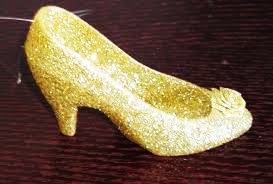 14  laaoho ka BaoiD,yaaek baar caca- ka ek padrI qaa ijasako pasa ek naaOkr qaa ijasanao ]sako pasa baD,I vafadarI ko saaqa baarh saala sao j,yaada kama ikyaa qaa. ek idna vah padrI ko pasa Aayaa AaOr baaolaa — “Aap maora ihsaaba tya kr dIijayao. Aapko }pr jaao BaI maora inaklata hao vah mauJao do dIijayao. maOM Aapko pasa bahut idnaaoM tk kama kr cauka hU^ Aba maOM [sa duinayaa^ maoM maOM Apnao qaaoD,o sao idna Saaint sao gaujaarnaa caahta hU^.”padrI baaolaa — “yah tao bahut AcCI baat hO. maOM Aba tuJao batata hU^ ik maOMnao torI vafadar naaOkrI ko ilayao @yaa majadUrI tya kr rKI qaI. lao maOM tuJao yah AMDa dota hU^. tU [sao Gar lao jaa. jaba tU Gar phu^ca jaayao tao vaha^ jaanavaraoM ko rhnao ka ek Gar banaanaa AaOr ]sao bahut majabaUt banaanaa. tba [sa AMDo kao ]sa jaanavaraoM ko Gar ko baIcaaobaIca taoD,naa ifr tU kuC doKogaa. pr tU jaao caaho kro pr [sa AMDo kao rasto maoM mat taoD,naa @yaaoMik tba torI AcCI iksmat tora saaqa CaoD, dogaI.”naaOkr nao AMDa ilayaa AaOr Gar cala idyaa. vah calata gayaa calata gayaa. AaiKr ]sanao saaocaa “doKta hU^ ik maoro ilayao [sa AMDo maoM @yaa hO.”eosaa saaoca kr ]sanao vah AMDa baIca rasto maoM hI taoD, idyaa. laao ]samaoM sao tao bahut saaro hr trh ko jaanavar inakla Aayao. vao saba [tnao saaro qao ik ]nhoM doK kr eosaa laga rha qaa jaOsao vaha^ kao[- jaanavaraoM ka maolaa laga gayaa hao.naaOkr tao yah doK kr zgaa saa KD,a doKta rh gayaa. ]sanao ifr saaocaa ik “Bagavaana ko naama pr Aba maOM [tnao saaro jaanavaraoM kao [sa AMDo ko Andr kOsao Ba$^.”]sanao basa ABaI yao Sabd kho hI qao ik ek laaoho ka BaoiD,yaa vaha^ Aayaa AaOr ]sasao kha — “maOM [na saba jaanavaraoM kao [sa AMDo ko Andr Bar dU^gaa AaOr ]sa AMDo kao [sa trIko sao jaaoD, BaI dU^gaa ik vah phlao kI trh sao pUra saabaut hao jaayaogaa.”laaoho ka BaoiD,yaa Aagao baaolaa — “pr [sako badlao maoM jaba BaI kBaI tuma dulaho kI kusaI- pr baOzaogao tao maOM tumhoM Kanao Aa jaa}^gaa.”naaOkr nao saaocaa “[sasao phlao ik maOM dulaho kI kusaI- pr baOzU^ AaOr yah mauJao Kanao ko ilayao Aayao bahut kuC hao sakta hO [sa baIca maOM [tnao saaro jaanavaraoM kao lao laU^gaa.”saao laaoho ko BaoiD,yao nao saaro jaanavaraoM kao [k{a ikyaa ]nakao AMDo maoM Bara AaOr AMDo kao phlao kI trh sao band kr idyaa AaOr jaOsao vah phlao saabaut qaa vaOsaa hI saabaut ]sao ifr sao kr idyaa.naaOkr ]sa AMDo kao lao kr vaha^ sao Apnao gaa^va calaa gayaa jaha^ vah rhta qaa. vaha^ jaa kr padrI ko kho Anausaar ]sanao ek bahut majabaUt jaanavaraoM ka Gar banaayaa AaOr ]sako baIcaaobaIca jaa kr ]sa AMDo kao taoD, idyaa. turnt hI vah saara jaanavaraoM ka Gar jaanavaraoM sao Bar gayaa. ]sako baad ]sanao KotI AaOr pSau palana Sau$ kr idyaa. Aba tao vah saarI duinayaa^ maoM bahut AmaIr hao gayaa. [tnaa AmaIr ik Aba ]sasao AmaIr AaOr kao[- qaa hI nahIM. yah baat ]sanao Apnao tk hI saIimat rKI AaOr ]saka saamaana toja,I sao baZ,nao lagaa. Aba ]sakI KuiSayaaoM maoM basa ek hI KuSaI kI kmaI qaI AaOr vah qaI p%naI kI pr vah p%naI kOsao laayao. ]sakao p%naI laanao maoM Dr lagata qaa.jaha^ vah rhta qaa vahIM pasa maoM ek janarla rhta qaa. ]sakI ek bahut saundr baoTI qaI. [sa baoTI kao [sa AmaIr AadmaI sao Pyaar hao gayaa.saao ek idna janarla [sa AmaIr AadmaI ko Gar gayaa AaOr [sasao pUCa — “tuma SaadI @yaaoM nahIM krto? maOM ApnaI baoTI kI SaadI tumasao kr dU^gaa AaOr ApnaI baoTI ko saaqa saaqa bahut saara pOsaa BaI dU^gaa.”AmaIr AadmaI baaolaa — “maOM SaadI kOsao kr sakta hU^. jaOsao hI hma SaadI kI kuisa-yaaoM pr baOzoMgao laaoho ka BaoiD,yaa Aayaogaa AaOr mauJao Ka jaayaogaa.” AaOr ]sanao janarla kao vah saarI GaTnaa bata dI jaao ]sako saaqa hu[- qaI.janarla baaolaa — “yah tuma @yaa baokar kI baat kr rho hao. tuma Drao nahIM. maoro pasa bahut hI taktvar laaoga hOM. jaba SaadI ko samaya SaadI kI kuisa-yaaoM pr baOznao ka samaya Aayaogaa tao hma tumharo Gar kao Apnao isapaihyaaoM ko tIna majabaUt GaoraoM sao Gaor doMgao AaOr vao ]sa laaoho ko BaoiD,yao kao tumharo pasa Aanao hI nahIM doMgao. maOM tumasao vaayada krta hU^.”[sa trh vao tba tk [sa baaro maoM baat krto rho jaba tk vah Kud hI SaadI ko ilayao tOyaar nahIM hao gayaa. ]sako baad ]na laaogaaoM nao SaadI kI davat kI tOyaarI Sau$ kr dI. ]sako turnt baad hI janarla nao Apnao taktvar isapaihyaaoM kao tIna laa[naaoM maoM ]sako Gar ko caaraoM trf KD,a krvaa idyaa.Aba jaOsao hI nayao dulaha dulaihna ApnaI ApnaI SaadI vaalaI   kuisa-yaaoM pr baOzo yakInana laaoho ka BaoiD,yaa vaha^ Baagata huAa Aa gayaa. ]sanao doKa ik dulaho ko Gar ko caaraoM trf tao bahut saaro laaoga tIna laa[naaoM maoM KD,o hue hOM.vah tInaaoM laa[naaoM ko }pr sao kUd kr saIQaa ]sako Gar maoM jaa phu^caa. pr AadmaI nao jaOsao hI laaoho ka BaoiD,yaa doKa vah iKD,kI sao hao kr baahr kUd gayaa. Apnao GaaoD,o pr caZ,a AaOr Baaga gayaa. BaoiD,yaa ]sako pICo Baaga ilayaa.vah dUr AaOr dUr Baagata calaa gayaa AaOr BaoiD,yaa ]sako pICo Baagata calaa gayaa pr vah BaoiD,yaa iktnaa BaI toja, Baagaa magar iksaI trh AadmaI kao pkD, nahIM saka. AaiKr Saama kao AadmaI ruk gayaa tao ]sanao doKa ik vah ek ibayaabaana jaMgala maoM KD,a hO.]sako saamanao ek JaaoMpD,I qaI. vah JaaoMpD,I tk gayaa tao ]sanao doKa ik ]sa JaaoMpD,I ko baahr ek baUZ,a AaOr ek bauiZ,yaa baOzo hue hOM. ]sanao ]nasao kha — “Aao Balao laaogaaoM. @yaa Aap mauJao yaha^ qaaoD,I dor Aarama krnao doMgao?”vao baaolao “ha^ ha^ @yaaoM nahIM.”AadmaI baaolaa — “magar ek baat hO. jaba maOM Aapko pasa Aarama kr rha hao}^gaa tao maohrbaanaI kr ko laaoho ko BaoiD,yao kao mauJao pkD,nao mat donaa.”baUZ,a AaOr bauiZ,yaa nao kha — “tuma icanta mat krao. hmaaro pasa ek ku<aa hO ijasaka naama cauTkU hO jaao iksaI BaI BaoiD,yao kao ek maIla dUr sao Aata sauna laota hO. jaba vah Aayaogaa tao hmaoM yakIna hO ik vah hmaoM ]sako Aanao kI Kbar ja$r do dogaa.”saao vah vaha^ laoT gayaa. ]sakI basa vaha^ Aa^K lagaI hI qaI ik cauTkU BaaOMk pD,a. baUZ,aoM nao ]sao turnt hI ]zayaa AaOr kha ik vah vaha^ sao Baaga jaayao @yaaoMik laaoho ka BaoiD,yaa Aa rha hO. ]nhaoMnao ]sao ku<aa do idyaa AaOr rasto maoM Kanao ko ilayao Ba+I maoM pkI hu[- gaohU^ kI raoTI do dI.ku<aa AaOr raoTI lao kr AadmaI vaha^ sao cala idyaa. vah A^Qaora haonao tk calata rha ik vah ek AaOr jaMgala maoM Aa gayaa. vaha^ BaI ]sao ek JaaoMpD,I idKayaI do gayaI. ]sa JaaoMpD,I ko saamanao BaI ek baUZ,a AaOr ek bauiZ,yaa baOzo qao.]sanao ]na daonaaoM sao BaI rat kao ruknao kI jagah maa^gaI AaOr kha ik vao ]sakI laaoho ko BaoiD,yao sao rxaa kroM. ]nhaoMnao kha — “tuma icanta na krao hmaaro pasa vaaj,kao naama ka ek ku<aa hO jaao iksaI BaI BaoiD,yao kao naaO maIla dUr sao sauna laota hO.”saao vah vaha^ laoT gayaa AaOr saao gayaa. mauiSkla sao ]sakI Aa^K lagaI haogaI ik vaaj,kao BaaOMk pD,a. baUZ,aoM nao ]sao ]zayaa ik laaoho ka BaoiD,yaa Aa rha hO Aba ]sao jaanaa caaihyao. ]nhaoMnao ]sao Apnaa ku<aa idyaa AaOr rasto maoM Kanao ko ilayao Ba+I maoM pkI hu[- jaaO kI raoTI dI. vah Apnao GaaoD,o pr baOza daonaaoM ku<ao ]sako pICo qao AaOr vah cala idyaa.vah ifr calata gayaa calata gayaa AaOr jaba vah ruka tao ]sanao Apnao caaraoM trf doKa tao ]sanao Apnao Aapkao ifr sao ek jaMgala maoM payaa. vaha^ BaI ek JaaoMpD,I qaI. vah ]sa JaaoMpD,I maoM Gausaa tao vaha^ BaI ek baUZ,a AaOr ek bauiZ,yaa baOzo hue qao.]sanao ]nasao kha — “Aao Balao laaogaaoM. @yaa Aap mauJao yaha^ Aarama krnao kI jagah do sakto hOM. pr maohrbaanaI kr ko laaoho ko BaoiD,yao sao maorI rxaa kroM.”baUZ,a AaOr bauiZ,yaa baaolao — “Drao nahIM. tuma yaha^ Aarama sao saao sakto hao. hmaaro pasa ek ku<aa hO baOrI jaao BaoiD,yao kI Aavaaja baarh maIla sao sauna laota hO. jaba vah Aayaogaa tao vah hmaoM bata dogaa.”saubah kao baOrI nao batayaa ik laaoho ka BaoiD,yaa Aa rha hO. turnt hI baUZ,aoM nao AadmaI kao ]zayaa AaOr ]sao vaha^ sao jaanao ko ilayao kha. ]nhaoMnao ]sao Apnaa ku<aa idyaa AaOr rasto maoM Kanao ko ilayao kUTU kI raoTI dI AaOr ]sao ivada ikyaa. 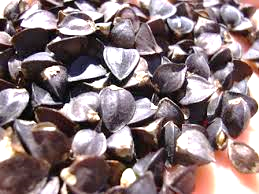 AadmaI nao tInaaoM ku<ao ilayao Kanaa ilayaa AaOr vaha^ sao cala idyaa. Aba ]sako pasa tIna ku<ao qao AaOr tInaaoM ]sako pICo pICo cala rho qao.vah calata calata rha AaOr Saama ko samaya vah ek AaOr jaMgala maoM qaa. vaha^ BaI ek JaaoMpD,I qaI. vah ]sako Andr gayaa pr vaha^ kao[- BaI nahIM qaa. vaha^ jaa kr vah BaI laoT gayaa AaOr ]sako ku<ao BaI laoT gayao.cauTkU ]sako kmaro kI dohrI pr qaa. vaaj,kao ]sako Gar kI dohrI pr qaa AaOr baOrI Gar ko baahrI gaoT kI dohrI pr qaa. tBaI ]nhoM laaoho ko BaoiD,yao ko Aanao kI Aavaaja saunaayaI pD,I. caUTkU nao ]sako Aanao kI saUcanaa dI vaaj,kao nao ]sao QartI pr hI pkD, ilayaa AaOr baOrI nao ]sao faD, Dalaa. AadmaI nao Apnao tInaaoM ku<ao ilayao AaOr Gar vaapsa Aa gayaa.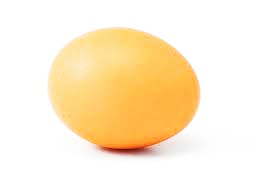 List of Stories of “Folktales of Ukraine”1.  Oh, the Tzar of Forest2.  The Story of the Wind3.  The Voices at the Window4.  Story of Little Tsar, the False Sister and the Faithful Beasta5.  The Vampire and St. Michel6.  The Story of Tremsin, the Bird Zhar and Nastasia, the Lovely Maid of      the Sea7.  The Serpent Wife8.  The Story of Unlucky Daniel9.  The Sparrow and the Bush10.  The Old Dog11.  The Fox and the Cat12.  The Straw Ox13.  The Golden Slipper14.  The Iron WolfdoSa ivadoSa kI laaok kqaaAaoM kI saIrIja, maoM p`kaiSat pustkoM —[sa kD,I maoM 100 sao BaI AiQak pustkoM ]plabQa hOM. pustk saUcaI kI pUrI jaanakarI ko ilayao ilaKoM —hindifolktales@gmail.comnaIcao ilaKI hu[- pustkoM ihndI ba`ola maoM saMsaar Bar maoM ]na sabakao ina:Saulk ]plabQa hO jaao ihndI ba`ola pZ, sakto hOM.1 naa[jaIiryaa kI laaok kqaaeoM–12 naa[jaIiryaa kI laaok kqaaeoM–23 [iqayaaoipyaa kI laaok kqaaeoM–14 rOvana kI laaok kqaaeoM–1naIcao ilaKI hu[- pustkoM haD- kapI maoM baajaar maoM ]plabQa hOM.1 rOvana kI laaok kqaaeoM–1 — Baaopala, [nd`a piblaiSaMga ha]sa, 2016 2 [iqayaaoipyaa kI laaok kqaaeoM–1 — dohlaI, p`Baat p`kaSana, 2017, 120 pRYz3 [iqayaaoipyaa kI laaok kqaaeoM–2 — dohlaI, p`Baat p`kaSana, 2017, 120 pRYz4 SaIbaa kI ranaI makoDa — dohlaI, p`Baat p`kaSana, 2019, 160 pRYz5 rajaa saaolaaomana : saaolaaomana AaOr saOTna- ko saaqa — dohlaI, p`Baat p`kaSana, 2019, 144 pRYz6 rOvana kI laaok kqaaeoM — dohlaI, p`Baat p`kaSana, 2020, 176 pRYz 7 baMgaala kI laaok kqaaeoM — dohlaI, naoSanala bauk T/sT, 2021Facebook Grouphttps://www.facebook.com/groups/hindifolktales/?ref=bookmarks Updated in   2022laoiKka ko baaro maoMsauYamaa gauPta ka janma ]<ar p`doSa ko AlaIgaZ, Sahr maoM sana\ 1943 maoM huAa qaa. [nhaoMnao Aagara ivaSvaivaValaya sao samaaja Saas~ AaOr Aqa- Saas~ maoM eoma e ikyaa AaOr ifr maorz ivaSvaivaValaya sao baI eoD ikyaa. 1976 maoM yao naa[jaIiryaa calaI gayaIM. vaha^ [nhaoMnao yaUinavaisa-TI AaOf, [baadana sao laa[bao`rI saa[nsa maoM eoma eola eosa ikyaa AaOr ek iqayaaolaaojaIkla kaOilaja maoM 10 vaYaao-M tk laa[ba`oiryana ka kaya- ikyaa.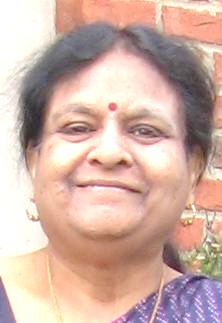 vaha^ sao ifr yao [iqayaaoipyaa calaI gayaIM AaOr vaha^ eiDsa Abaabaa yaUinavaisa-TI ko [nsTIT\yaUT AaOf, [iqayaaoipyana sTDIja, kI laa[ba`orI maoM 3 saala kaya- ikyaa. t%pScaat [nakao dixaNaI Af`Ika ko ek doSa, ilasaaozao ko ivaSvaivaValaya maoM [nsTIT\yaUT AaOf, sadna- Af`Ikna sTDIja, maoM 1 saala kaya- krnao ka Avasar imalaa. vaha^ sao 1993 maoM yao yaU eosa e Aa gayaIM jaha^ [nhaoMnao ifr sao maasTr AaOf, laa[ba`orI eoMD [nafaOmao-Sana saa[nsa ikyaa. ifr 4 saala AaoTaomaaoiTva [nDsT/I e@Sana ga`up ko pustkalaya maoM kaya- ikyaa.	1998 maoM [nhaoMnao saovaa inavaRi<a lao laI AaOr ApnaI ek vaoba saa[T banaayaI – www.sushmajee.com. tba sao yao ]saI vaoba saa[T pr kama kr rhIM hOM. ]sa vaoba saa[T maoM ihndU Qama- ko saaqa saaqa baccaaoM ko ilayao BaI kafI saamaga`I hO.	iBanna iBanna doSaaoM maoM rhnao sao [nakao Apnao kaya-kala maoM vaha^ kI bahut saarI laaok kqaaAaoM kao jaananao ka Avasar imalaa – kuC pZ,nao sao, kuC laaogaaoM sao saunanao sao AaOr kuC eosao saaQanaaoM sao jaao kovala [nhIM kao ]plabQa qao. ]na sabakao doK kr [nakao eosaa lagaa ik yao laaok kqaaeoM ihndI jaananao vaalao baccaaoM AaOr ihndI maoM irsaca- krnao vaalaaoM kao tao kBaI ]plabQa hI nahIM hao payaoMgaI – ihndI kI tao baat hI Alaga hO AMga`ojaI maoM BaI nahIM imala payaoMgaIM.[sailayao [nhaoMnao nyaUnatma ihndI pZ,nao vaalaaoM kao Qyaana maoM rKto hue ]na laaok kqaaAaoM kao ihndI maoM ilaKnaa pa`rmBa ikyaa. [na laaok kqaaAaoM maoM Af`Ika, eiSayaa AaOr dixaNaI Amaoirka ko doSaaoM kI laaok kqaaAaoM pr AiQak Qyaana idyaa gayaa hO pr ]<arI Amaoirka AaOr yaUraop ko doSaaoM kI BaI kuC laaok kqaaeoM saimmailat kr laI gayaI hOM.ABaI tk 2500 sao AiQak laaok kqaaeoM ihndI maoM ilaKI jaa caukI hO. [nakao “doSa ivadoSa kI laaok kqaaeoM” AaOr “laaok kqaaAaoM kI @laaisak pustkoM” k`ma maoM p`kaiSat krnao ka p`yaasa ikyaa jaa rha hO. AaSaa hO ik [sa p`kaSana ko maaQyama sao hma [na laaok kqaaAaoM kao jana jana tk phu^caa sakoMgao.ivaMDsar, kOnaoDa2022